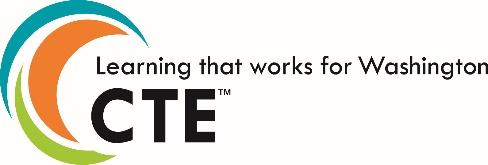 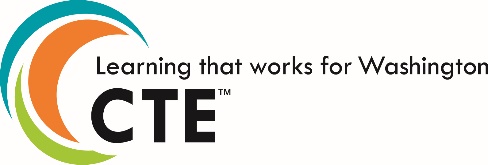 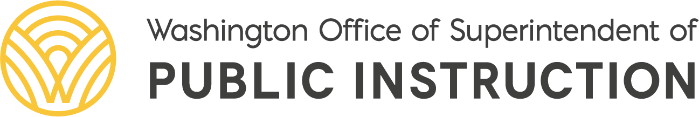 Statewide Framework Document for: 470604Automotive Technology 2Standards may be added to this document prior to submission but may not be removed from the framework to meet state credit equivalency requirements. Performance assessments may be developed at the local level. In order to earn state approval, performance assessments must be submitted within this framework. This course is eligible for 1 credit of science. The Washington State Science Standards performance expectations for high school blend core ideas (Disciplinary Core Ideas, or DCIs) with scientific and engineering practices (SEPs) and crosscutting concepts (CCCs) to support students in developing usable knowledge that can be applied across the science disciplines. These courses are to be taught in a three-dimensional manner. The details about each performance expectation can be found at Next Generation Science Standards.*Appendix A: Not formatted appropriately, this Engine Performance/Drivability, standard/units example, shows number of comps and hours. The five columns are explained below.Competency from the NATEF/ASE National Task List (A-E).Priority: NATEF/ASE priority (1,2,or3), certification requires the ability to teach 90% of P-1, 80% of P-2, and 70% of P-3 AST Task: AST (Automotive Service Technology) is our current certification (because of hours), though we teach to the MAST (Maser Auto Service Tech) level.Science Principle/Concepts (Black) are from Being Relevant Matters. Science Application (Red) are “Science verbs” and descriptions of accompanying required technology.School District NameSchool District NameSchool District NameSchool District NameSchool District NameSchool District NameSchool District NameCourse Title: Automotive Technology 2Course Title: Automotive Technology 2Course Title: Automotive Technology 2Course Title: Automotive Technology 2Total Framework Hours: 540Total Framework Hours: 540Total Framework Hours: 540CIP Code: 470604 Exploratory    Preparatory	 Exploratory    Preparatory	 Exploratory    Preparatory	Date Last Modified:  December 30, 2020Date Last Modified:  December 30, 2020Date Last Modified:  December 30, 2020Career Cluster:   Transpiration, Distribution and Logistics Career Cluster:   Transpiration, Distribution and Logistics Career Cluster:   Transpiration, Distribution and Logistics Career Cluster:   Transpiration, Distribution and Logistics Cluster Pathway:       Transportation Operations                                    Cluster Pathway:       Transportation Operations                                    Cluster Pathway:       Transportation Operations                                    Course Summary:A STEM Enriched Course Scope and Sequence that prepares individuals to engage in the specialized servicing and maintenance of all types of automobiles. This course includes instruction in the diagnosis of malfunctions in, the adjustment or repair of, and/or properly replacing of parts in, 4 of the 8 Nationally recognized NATEF/ASE units: Automatic Transmission and Trans Axle, Suspension and Steering, Heating and Air Conditioning, and engine Performance/Drivability. “Soft/Life skills” (Leadership, Interpersonal, NATEF supplemental tasks, and 21st Century Skills) are embedded throughout this course along with a substantial correlation to Science, Physics and Chemistry as cross-referenced to the Next Generation Science Standards and NATEF publication, “Being Relevant Matters” cross referencing English, science, and math. Foundational courses to support student success in this course include Physical Science, Chemistry, Life Science, Earth Science, Engineering Technology, etc.These are the NATEF units taught in this framework:A-2 Automatic Transmission and Trans Axle (90hrs. minor). A-4 Suspension and Steering (180hrs. major).A-7 Heating and Air Conditioning (90hrs. minor). A-8 Engine Performance/Drivability (180hrs. major).*Appendix A, Engine Performance/Drivability, at end of this Framework, though not formatted according to state frameworks, shows every “Industry Standard Competency” individually aligned to science standards. All four sections and competencies are aligned and are available for determination.Course Summary:A STEM Enriched Course Scope and Sequence that prepares individuals to engage in the specialized servicing and maintenance of all types of automobiles. This course includes instruction in the diagnosis of malfunctions in, the adjustment or repair of, and/or properly replacing of parts in, 4 of the 8 Nationally recognized NATEF/ASE units: Automatic Transmission and Trans Axle, Suspension and Steering, Heating and Air Conditioning, and engine Performance/Drivability. “Soft/Life skills” (Leadership, Interpersonal, NATEF supplemental tasks, and 21st Century Skills) are embedded throughout this course along with a substantial correlation to Science, Physics and Chemistry as cross-referenced to the Next Generation Science Standards and NATEF publication, “Being Relevant Matters” cross referencing English, science, and math. Foundational courses to support student success in this course include Physical Science, Chemistry, Life Science, Earth Science, Engineering Technology, etc.These are the NATEF units taught in this framework:A-2 Automatic Transmission and Trans Axle (90hrs. minor). A-4 Suspension and Steering (180hrs. major).A-7 Heating and Air Conditioning (90hrs. minor). A-8 Engine Performance/Drivability (180hrs. major).*Appendix A, Engine Performance/Drivability, at end of this Framework, though not formatted according to state frameworks, shows every “Industry Standard Competency” individually aligned to science standards. All four sections and competencies are aligned and are available for determination.Course Summary:A STEM Enriched Course Scope and Sequence that prepares individuals to engage in the specialized servicing and maintenance of all types of automobiles. This course includes instruction in the diagnosis of malfunctions in, the adjustment or repair of, and/or properly replacing of parts in, 4 of the 8 Nationally recognized NATEF/ASE units: Automatic Transmission and Trans Axle, Suspension and Steering, Heating and Air Conditioning, and engine Performance/Drivability. “Soft/Life skills” (Leadership, Interpersonal, NATEF supplemental tasks, and 21st Century Skills) are embedded throughout this course along with a substantial correlation to Science, Physics and Chemistry as cross-referenced to the Next Generation Science Standards and NATEF publication, “Being Relevant Matters” cross referencing English, science, and math. Foundational courses to support student success in this course include Physical Science, Chemistry, Life Science, Earth Science, Engineering Technology, etc.These are the NATEF units taught in this framework:A-2 Automatic Transmission and Trans Axle (90hrs. minor). A-4 Suspension and Steering (180hrs. major).A-7 Heating and Air Conditioning (90hrs. minor). A-8 Engine Performance/Drivability (180hrs. major).*Appendix A, Engine Performance/Drivability, at end of this Framework, though not formatted according to state frameworks, shows every “Industry Standard Competency” individually aligned to science standards. All four sections and competencies are aligned and are available for determination.Course Summary:A STEM Enriched Course Scope and Sequence that prepares individuals to engage in the specialized servicing and maintenance of all types of automobiles. This course includes instruction in the diagnosis of malfunctions in, the adjustment or repair of, and/or properly replacing of parts in, 4 of the 8 Nationally recognized NATEF/ASE units: Automatic Transmission and Trans Axle, Suspension and Steering, Heating and Air Conditioning, and engine Performance/Drivability. “Soft/Life skills” (Leadership, Interpersonal, NATEF supplemental tasks, and 21st Century Skills) are embedded throughout this course along with a substantial correlation to Science, Physics and Chemistry as cross-referenced to the Next Generation Science Standards and NATEF publication, “Being Relevant Matters” cross referencing English, science, and math. Foundational courses to support student success in this course include Physical Science, Chemistry, Life Science, Earth Science, Engineering Technology, etc.These are the NATEF units taught in this framework:A-2 Automatic Transmission and Trans Axle (90hrs. minor). A-4 Suspension and Steering (180hrs. major).A-7 Heating and Air Conditioning (90hrs. minor). A-8 Engine Performance/Drivability (180hrs. major).*Appendix A, Engine Performance/Drivability, at end of this Framework, though not formatted according to state frameworks, shows every “Industry Standard Competency” individually aligned to science standards. All four sections and competencies are aligned and are available for determination.Course Summary:A STEM Enriched Course Scope and Sequence that prepares individuals to engage in the specialized servicing and maintenance of all types of automobiles. This course includes instruction in the diagnosis of malfunctions in, the adjustment or repair of, and/or properly replacing of parts in, 4 of the 8 Nationally recognized NATEF/ASE units: Automatic Transmission and Trans Axle, Suspension and Steering, Heating and Air Conditioning, and engine Performance/Drivability. “Soft/Life skills” (Leadership, Interpersonal, NATEF supplemental tasks, and 21st Century Skills) are embedded throughout this course along with a substantial correlation to Science, Physics and Chemistry as cross-referenced to the Next Generation Science Standards and NATEF publication, “Being Relevant Matters” cross referencing English, science, and math. Foundational courses to support student success in this course include Physical Science, Chemistry, Life Science, Earth Science, Engineering Technology, etc.These are the NATEF units taught in this framework:A-2 Automatic Transmission and Trans Axle (90hrs. minor). A-4 Suspension and Steering (180hrs. major).A-7 Heating and Air Conditioning (90hrs. minor). A-8 Engine Performance/Drivability (180hrs. major).*Appendix A, Engine Performance/Drivability, at end of this Framework, though not formatted according to state frameworks, shows every “Industry Standard Competency” individually aligned to science standards. All four sections and competencies are aligned and are available for determination.Course Summary:A STEM Enriched Course Scope and Sequence that prepares individuals to engage in the specialized servicing and maintenance of all types of automobiles. This course includes instruction in the diagnosis of malfunctions in, the adjustment or repair of, and/or properly replacing of parts in, 4 of the 8 Nationally recognized NATEF/ASE units: Automatic Transmission and Trans Axle, Suspension and Steering, Heating and Air Conditioning, and engine Performance/Drivability. “Soft/Life skills” (Leadership, Interpersonal, NATEF supplemental tasks, and 21st Century Skills) are embedded throughout this course along with a substantial correlation to Science, Physics and Chemistry as cross-referenced to the Next Generation Science Standards and NATEF publication, “Being Relevant Matters” cross referencing English, science, and math. Foundational courses to support student success in this course include Physical Science, Chemistry, Life Science, Earth Science, Engineering Technology, etc.These are the NATEF units taught in this framework:A-2 Automatic Transmission and Trans Axle (90hrs. minor). A-4 Suspension and Steering (180hrs. major).A-7 Heating and Air Conditioning (90hrs. minor). A-8 Engine Performance/Drivability (180hrs. major).*Appendix A, Engine Performance/Drivability, at end of this Framework, though not formatted according to state frameworks, shows every “Industry Standard Competency” individually aligned to science standards. All four sections and competencies are aligned and are available for determination.Course Summary:A STEM Enriched Course Scope and Sequence that prepares individuals to engage in the specialized servicing and maintenance of all types of automobiles. This course includes instruction in the diagnosis of malfunctions in, the adjustment or repair of, and/or properly replacing of parts in, 4 of the 8 Nationally recognized NATEF/ASE units: Automatic Transmission and Trans Axle, Suspension and Steering, Heating and Air Conditioning, and engine Performance/Drivability. “Soft/Life skills” (Leadership, Interpersonal, NATEF supplemental tasks, and 21st Century Skills) are embedded throughout this course along with a substantial correlation to Science, Physics and Chemistry as cross-referenced to the Next Generation Science Standards and NATEF publication, “Being Relevant Matters” cross referencing English, science, and math. Foundational courses to support student success in this course include Physical Science, Chemistry, Life Science, Earth Science, Engineering Technology, etc.These are the NATEF units taught in this framework:A-2 Automatic Transmission and Trans Axle (90hrs. minor). A-4 Suspension and Steering (180hrs. major).A-7 Heating and Air Conditioning (90hrs. minor). A-8 Engine Performance/Drivability (180hrs. major).*Appendix A, Engine Performance/Drivability, at end of this Framework, though not formatted according to state frameworks, shows every “Industry Standard Competency” individually aligned to science standards. All four sections and competencies are aligned and are available for determination.Eligible for Equivalent Credit in: ScienceEligible for Equivalent Credit in: ScienceEligible for Equivalent Credit in: ScienceEligible for Equivalent Credit in: ScienceTotal Number of Units: 4Total Number of Units: 4Total Number of Units: 4Unit 1:  Automatic Transmission and Trans Axle (ASE/NATEF: A-2)Unit 1:  Automatic Transmission and Trans Axle (ASE/NATEF: A-2)Unit 1:  Automatic Transmission and Trans Axle (ASE/NATEF: A-2)Unit 1:  Automatic Transmission and Trans Axle (ASE/NATEF: A-2)Unit 1:  Automatic Transmission and Trans Axle (ASE/NATEF: A-2)Unit 1:  Automatic Transmission and Trans Axle (ASE/NATEF: A-2)Total Learning Hours for Unit:  90Unit Summary: General: Transmission and Transaxle Diagnosis In-Vehicle Transmission/Transaxle Maintenance and Repair Off-Vehicle Transmission and Transaxle RepairUnit Summary: General: Transmission and Transaxle Diagnosis In-Vehicle Transmission/Transaxle Maintenance and Repair Off-Vehicle Transmission and Transaxle RepairUnit Summary: General: Transmission and Transaxle Diagnosis In-Vehicle Transmission/Transaxle Maintenance and Repair Off-Vehicle Transmission and Transaxle RepairUnit Summary: General: Transmission and Transaxle Diagnosis In-Vehicle Transmission/Transaxle Maintenance and Repair Off-Vehicle Transmission and Transaxle RepairUnit Summary: General: Transmission and Transaxle Diagnosis In-Vehicle Transmission/Transaxle Maintenance and Repair Off-Vehicle Transmission and Transaxle RepairUnit Summary: General: Transmission and Transaxle Diagnosis In-Vehicle Transmission/Transaxle Maintenance and Repair Off-Vehicle Transmission and Transaxle RepairUnit Summary: General: Transmission and Transaxle Diagnosis In-Vehicle Transmission/Transaxle Maintenance and Repair Off-Vehicle Transmission and Transaxle RepairPerformance Assessments: (Districts to complete for each unit)Example assessments for this unit include:Students plan and conduct an investigation using quantitative methods to model, design, evaluate and refine a solution to complex problems using the following vehicle diagnostic and repair process for automatic transmissions and transaxles.Performance Assessments: (Districts to complete for each unit)Example assessments for this unit include:Students plan and conduct an investigation using quantitative methods to model, design, evaluate and refine a solution to complex problems using the following vehicle diagnostic and repair process for automatic transmissions and transaxles.Performance Assessments: (Districts to complete for each unit)Example assessments for this unit include:Students plan and conduct an investigation using quantitative methods to model, design, evaluate and refine a solution to complex problems using the following vehicle diagnostic and repair process for automatic transmissions and transaxles.Performance Assessments: (Districts to complete for each unit)Example assessments for this unit include:Students plan and conduct an investigation using quantitative methods to model, design, evaluate and refine a solution to complex problems using the following vehicle diagnostic and repair process for automatic transmissions and transaxles.Performance Assessments: (Districts to complete for each unit)Example assessments for this unit include:Students plan and conduct an investigation using quantitative methods to model, design, evaluate and refine a solution to complex problems using the following vehicle diagnostic and repair process for automatic transmissions and transaxles.Performance Assessments: (Districts to complete for each unit)Example assessments for this unit include:Students plan and conduct an investigation using quantitative methods to model, design, evaluate and refine a solution to complex problems using the following vehicle diagnostic and repair process for automatic transmissions and transaxles.Performance Assessments: (Districts to complete for each unit)Example assessments for this unit include:Students plan and conduct an investigation using quantitative methods to model, design, evaluate and refine a solution to complex problems using the following vehicle diagnostic and repair process for automatic transmissions and transaxles.Leadership Alignment: (Districts to complete for each unit)Leadership alignment must include a unit specific project/activity that aligns with the 21st Century Leadership Skills. Example:Students complete personality, career interest, and aptitude assessments, and in small groups discuss, and analyze the results. Individually student summarize the career opportunities in the clusters of their personal interest through a presentation before their group. 21st Century Skills:Access and /Evaluate InformationInteract Effectively with OthersCollaborate with Others.Leadership Alignment: (Districts to complete for each unit)Leadership alignment must include a unit specific project/activity that aligns with the 21st Century Leadership Skills. Example:Students complete personality, career interest, and aptitude assessments, and in small groups discuss, and analyze the results. Individually student summarize the career opportunities in the clusters of their personal interest through a presentation before their group. 21st Century Skills:Access and /Evaluate InformationInteract Effectively with OthersCollaborate with Others.Leadership Alignment: (Districts to complete for each unit)Leadership alignment must include a unit specific project/activity that aligns with the 21st Century Leadership Skills. Example:Students complete personality, career interest, and aptitude assessments, and in small groups discuss, and analyze the results. Individually student summarize the career opportunities in the clusters of their personal interest through a presentation before their group. 21st Century Skills:Access and /Evaluate InformationInteract Effectively with OthersCollaborate with Others.Leadership Alignment: (Districts to complete for each unit)Leadership alignment must include a unit specific project/activity that aligns with the 21st Century Leadership Skills. Example:Students complete personality, career interest, and aptitude assessments, and in small groups discuss, and analyze the results. Individually student summarize the career opportunities in the clusters of their personal interest through a presentation before their group. 21st Century Skills:Access and /Evaluate InformationInteract Effectively with OthersCollaborate with Others.Leadership Alignment: (Districts to complete for each unit)Leadership alignment must include a unit specific project/activity that aligns with the 21st Century Leadership Skills. Example:Students complete personality, career interest, and aptitude assessments, and in small groups discuss, and analyze the results. Individually student summarize the career opportunities in the clusters of their personal interest through a presentation before their group. 21st Century Skills:Access and /Evaluate InformationInteract Effectively with OthersCollaborate with Others.Leadership Alignment: (Districts to complete for each unit)Leadership alignment must include a unit specific project/activity that aligns with the 21st Century Leadership Skills. Example:Students complete personality, career interest, and aptitude assessments, and in small groups discuss, and analyze the results. Individually student summarize the career opportunities in the clusters of their personal interest through a presentation before their group. 21st Century Skills:Access and /Evaluate InformationInteract Effectively with OthersCollaborate with Others.Leadership Alignment: (Districts to complete for each unit)Leadership alignment must include a unit specific project/activity that aligns with the 21st Century Leadership Skills. Example:Students complete personality, career interest, and aptitude assessments, and in small groups discuss, and analyze the results. Individually student summarize the career opportunities in the clusters of their personal interest through a presentation before their group. 21st Century Skills:Access and /Evaluate InformationInteract Effectively with OthersCollaborate with Others.Industry Standards and/or Competencies:The following technical competencies are produced and endorsed by the National Automobile Technical Education Foundation (NATEF) for Automatic Transmission and Transaxle.  Automotive Service Excellence (ASE) area A2.A: General: Transmission and Transaxle DiagnosisIdentify and interpret transmission/transaxle concern, differentiate between engine performance and transmission/transaxle concerns; determine necessary action.Research applicable vehicle and service information fluid type, vehicle service history, service precautions, and technical service bulletins.Diagnose fluid loss and condition concerns; determine necessary action.Check fluid level in a transmission or a transaxle equipped with a dip- stick.Check fluid level in a transmission or a transaxle not equipped with a dip-stick.Perform pressure tests (including transmissions/transaxles equipped with electronic pressure control); determine necessary action.Diagnose noise and vibration concerns; determine necessary action.Perform stall test; determine necessary action.Perform lock-up converter system tests; determine necessary action.Diagnose transmission/transaxle gear reduction/multiplication concerns using driving, driven, and held member (power flow) principles. Diagnose electronic transmission/transaxle control systems using appropriate test equipment and service information.Diagnose pressure concerns in a transmission using hydraulic principles (Pascal’s Law).B: In-Vehicle Transmission/Transaxle Maintenance and RepairInspect, adjust, and replace external manual valve shift linkage, transmission range sensor/switch, and park/neutral position switch.Inspect for leakage; replace external seals, gaskets, and bushings.Inspect, test, adjust, repair, or replace electrical/electronic components and circuits including computers, solenoids, sensors, relays, terminals, connectors, switches, and harnesses.Drain and replace fluid and filter(s).Inspect, replace and align powertrain mounts.Off-Vehicle Transmission and Transaxle RepairRemove and reinstall transmission/transaxle and torque converter; inspect engine core plugs, rear crankshaft seal, dowel pins, dowel pin holes, and mating surfaces. P-1Inspect, leak test, and flush or replace transmission/transaxle oil cooler, lines, and fittings.Inspect converter flex (drive) plate, converter attaching bolts, converter pilot, converter pump drive surfaces, converter end play, and crankshaft pilot bore.Describe the operational characteristics of a continuously variable transmission (CVT).Describe the operational characteristics of a hybrid vehicle drive train.Disassemble, clean, and inspect transmission/transaxle.Inspect, measure, clean, and replace valve body (includes surfaces, bores, springs, valves, sleeves, retainers, brackets, checkvalves/balls, screens, spacers, and gaskets).Inspect servo and accumulator bores, pistons, seals, pins, springs, and retainers; determine necessary action.Assemble transmission/transaxle.Inspect, measure, and reseal oil pump assembly and components.Measure transmission/transaxle end play or preload; determine necessary action.Inspect, measure, and replace thrust washers and bearings.Inspect oil delivery circuits, including seal rings, ring grooves, and sealing surface areas, feed pipes, orifices, and check valves/balls.Inspect bushings; determine necessary action.Inspect and measure planetary gear assembly components; determine necessary action.Inspect case bores, passages, bushings, vents, and mating surfaces; determine necessary action.Diagnose and inspect transaxle drive, link chains, sprockets, gears, bearings, and bushings; perform necessary action.Inspect, measure, repair, adjust or replace transaxle final drive components.Inspect clutch drum, piston, check-balls, springs, retainers, seals, and friction and pressure plates, bands and drums; determine necessary action.Measure clutch pack clearance; determine necessary action.Air test operation of clutch and servo assemblies.Inspect roller and sprag clutch, races, rollers, sprags, springs, cages, retainers; determine necessary action.Industry Standards and/or Competencies:The following technical competencies are produced and endorsed by the National Automobile Technical Education Foundation (NATEF) for Automatic Transmission and Transaxle.  Automotive Service Excellence (ASE) area A2.A: General: Transmission and Transaxle DiagnosisIdentify and interpret transmission/transaxle concern, differentiate between engine performance and transmission/transaxle concerns; determine necessary action.Research applicable vehicle and service information fluid type, vehicle service history, service precautions, and technical service bulletins.Diagnose fluid loss and condition concerns; determine necessary action.Check fluid level in a transmission or a transaxle equipped with a dip- stick.Check fluid level in a transmission or a transaxle not equipped with a dip-stick.Perform pressure tests (including transmissions/transaxles equipped with electronic pressure control); determine necessary action.Diagnose noise and vibration concerns; determine necessary action.Perform stall test; determine necessary action.Perform lock-up converter system tests; determine necessary action.Diagnose transmission/transaxle gear reduction/multiplication concerns using driving, driven, and held member (power flow) principles. Diagnose electronic transmission/transaxle control systems using appropriate test equipment and service information.Diagnose pressure concerns in a transmission using hydraulic principles (Pascal’s Law).B: In-Vehicle Transmission/Transaxle Maintenance and RepairInspect, adjust, and replace external manual valve shift linkage, transmission range sensor/switch, and park/neutral position switch.Inspect for leakage; replace external seals, gaskets, and bushings.Inspect, test, adjust, repair, or replace electrical/electronic components and circuits including computers, solenoids, sensors, relays, terminals, connectors, switches, and harnesses.Drain and replace fluid and filter(s).Inspect, replace and align powertrain mounts.Off-Vehicle Transmission and Transaxle RepairRemove and reinstall transmission/transaxle and torque converter; inspect engine core plugs, rear crankshaft seal, dowel pins, dowel pin holes, and mating surfaces. P-1Inspect, leak test, and flush or replace transmission/transaxle oil cooler, lines, and fittings.Inspect converter flex (drive) plate, converter attaching bolts, converter pilot, converter pump drive surfaces, converter end play, and crankshaft pilot bore.Describe the operational characteristics of a continuously variable transmission (CVT).Describe the operational characteristics of a hybrid vehicle drive train.Disassemble, clean, and inspect transmission/transaxle.Inspect, measure, clean, and replace valve body (includes surfaces, bores, springs, valves, sleeves, retainers, brackets, checkvalves/balls, screens, spacers, and gaskets).Inspect servo and accumulator bores, pistons, seals, pins, springs, and retainers; determine necessary action.Assemble transmission/transaxle.Inspect, measure, and reseal oil pump assembly and components.Measure transmission/transaxle end play or preload; determine necessary action.Inspect, measure, and replace thrust washers and bearings.Inspect oil delivery circuits, including seal rings, ring grooves, and sealing surface areas, feed pipes, orifices, and check valves/balls.Inspect bushings; determine necessary action.Inspect and measure planetary gear assembly components; determine necessary action.Inspect case bores, passages, bushings, vents, and mating surfaces; determine necessary action.Diagnose and inspect transaxle drive, link chains, sprockets, gears, bearings, and bushings; perform necessary action.Inspect, measure, repair, adjust or replace transaxle final drive components.Inspect clutch drum, piston, check-balls, springs, retainers, seals, and friction and pressure plates, bands and drums; determine necessary action.Measure clutch pack clearance; determine necessary action.Air test operation of clutch and servo assemblies.Inspect roller and sprag clutch, races, rollers, sprags, springs, cages, retainers; determine necessary action.Industry Standards and/or Competencies:The following technical competencies are produced and endorsed by the National Automobile Technical Education Foundation (NATEF) for Automatic Transmission and Transaxle.  Automotive Service Excellence (ASE) area A2.A: General: Transmission and Transaxle DiagnosisIdentify and interpret transmission/transaxle concern, differentiate between engine performance and transmission/transaxle concerns; determine necessary action.Research applicable vehicle and service information fluid type, vehicle service history, service precautions, and technical service bulletins.Diagnose fluid loss and condition concerns; determine necessary action.Check fluid level in a transmission or a transaxle equipped with a dip- stick.Check fluid level in a transmission or a transaxle not equipped with a dip-stick.Perform pressure tests (including transmissions/transaxles equipped with electronic pressure control); determine necessary action.Diagnose noise and vibration concerns; determine necessary action.Perform stall test; determine necessary action.Perform lock-up converter system tests; determine necessary action.Diagnose transmission/transaxle gear reduction/multiplication concerns using driving, driven, and held member (power flow) principles. Diagnose electronic transmission/transaxle control systems using appropriate test equipment and service information.Diagnose pressure concerns in a transmission using hydraulic principles (Pascal’s Law).B: In-Vehicle Transmission/Transaxle Maintenance and RepairInspect, adjust, and replace external manual valve shift linkage, transmission range sensor/switch, and park/neutral position switch.Inspect for leakage; replace external seals, gaskets, and bushings.Inspect, test, adjust, repair, or replace electrical/electronic components and circuits including computers, solenoids, sensors, relays, terminals, connectors, switches, and harnesses.Drain and replace fluid and filter(s).Inspect, replace and align powertrain mounts.Off-Vehicle Transmission and Transaxle RepairRemove and reinstall transmission/transaxle and torque converter; inspect engine core plugs, rear crankshaft seal, dowel pins, dowel pin holes, and mating surfaces. P-1Inspect, leak test, and flush or replace transmission/transaxle oil cooler, lines, and fittings.Inspect converter flex (drive) plate, converter attaching bolts, converter pilot, converter pump drive surfaces, converter end play, and crankshaft pilot bore.Describe the operational characteristics of a continuously variable transmission (CVT).Describe the operational characteristics of a hybrid vehicle drive train.Disassemble, clean, and inspect transmission/transaxle.Inspect, measure, clean, and replace valve body (includes surfaces, bores, springs, valves, sleeves, retainers, brackets, checkvalves/balls, screens, spacers, and gaskets).Inspect servo and accumulator bores, pistons, seals, pins, springs, and retainers; determine necessary action.Assemble transmission/transaxle.Inspect, measure, and reseal oil pump assembly and components.Measure transmission/transaxle end play or preload; determine necessary action.Inspect, measure, and replace thrust washers and bearings.Inspect oil delivery circuits, including seal rings, ring grooves, and sealing surface areas, feed pipes, orifices, and check valves/balls.Inspect bushings; determine necessary action.Inspect and measure planetary gear assembly components; determine necessary action.Inspect case bores, passages, bushings, vents, and mating surfaces; determine necessary action.Diagnose and inspect transaxle drive, link chains, sprockets, gears, bearings, and bushings; perform necessary action.Inspect, measure, repair, adjust or replace transaxle final drive components.Inspect clutch drum, piston, check-balls, springs, retainers, seals, and friction and pressure plates, bands and drums; determine necessary action.Measure clutch pack clearance; determine necessary action.Air test operation of clutch and servo assemblies.Inspect roller and sprag clutch, races, rollers, sprags, springs, cages, retainers; determine necessary action.Industry Standards and/or Competencies:The following technical competencies are produced and endorsed by the National Automobile Technical Education Foundation (NATEF) for Automatic Transmission and Transaxle.  Automotive Service Excellence (ASE) area A2.A: General: Transmission and Transaxle DiagnosisIdentify and interpret transmission/transaxle concern, differentiate between engine performance and transmission/transaxle concerns; determine necessary action.Research applicable vehicle and service information fluid type, vehicle service history, service precautions, and technical service bulletins.Diagnose fluid loss and condition concerns; determine necessary action.Check fluid level in a transmission or a transaxle equipped with a dip- stick.Check fluid level in a transmission or a transaxle not equipped with a dip-stick.Perform pressure tests (including transmissions/transaxles equipped with electronic pressure control); determine necessary action.Diagnose noise and vibration concerns; determine necessary action.Perform stall test; determine necessary action.Perform lock-up converter system tests; determine necessary action.Diagnose transmission/transaxle gear reduction/multiplication concerns using driving, driven, and held member (power flow) principles. Diagnose electronic transmission/transaxle control systems using appropriate test equipment and service information.Diagnose pressure concerns in a transmission using hydraulic principles (Pascal’s Law).B: In-Vehicle Transmission/Transaxle Maintenance and RepairInspect, adjust, and replace external manual valve shift linkage, transmission range sensor/switch, and park/neutral position switch.Inspect for leakage; replace external seals, gaskets, and bushings.Inspect, test, adjust, repair, or replace electrical/electronic components and circuits including computers, solenoids, sensors, relays, terminals, connectors, switches, and harnesses.Drain and replace fluid and filter(s).Inspect, replace and align powertrain mounts.Off-Vehicle Transmission and Transaxle RepairRemove and reinstall transmission/transaxle and torque converter; inspect engine core plugs, rear crankshaft seal, dowel pins, dowel pin holes, and mating surfaces. P-1Inspect, leak test, and flush or replace transmission/transaxle oil cooler, lines, and fittings.Inspect converter flex (drive) plate, converter attaching bolts, converter pilot, converter pump drive surfaces, converter end play, and crankshaft pilot bore.Describe the operational characteristics of a continuously variable transmission (CVT).Describe the operational characteristics of a hybrid vehicle drive train.Disassemble, clean, and inspect transmission/transaxle.Inspect, measure, clean, and replace valve body (includes surfaces, bores, springs, valves, sleeves, retainers, brackets, checkvalves/balls, screens, spacers, and gaskets).Inspect servo and accumulator bores, pistons, seals, pins, springs, and retainers; determine necessary action.Assemble transmission/transaxle.Inspect, measure, and reseal oil pump assembly and components.Measure transmission/transaxle end play or preload; determine necessary action.Inspect, measure, and replace thrust washers and bearings.Inspect oil delivery circuits, including seal rings, ring grooves, and sealing surface areas, feed pipes, orifices, and check valves/balls.Inspect bushings; determine necessary action.Inspect and measure planetary gear assembly components; determine necessary action.Inspect case bores, passages, bushings, vents, and mating surfaces; determine necessary action.Diagnose and inspect transaxle drive, link chains, sprockets, gears, bearings, and bushings; perform necessary action.Inspect, measure, repair, adjust or replace transaxle final drive components.Inspect clutch drum, piston, check-balls, springs, retainers, seals, and friction and pressure plates, bands and drums; determine necessary action.Measure clutch pack clearance; determine necessary action.Air test operation of clutch and servo assemblies.Inspect roller and sprag clutch, races, rollers, sprags, springs, cages, retainers; determine necessary action.Industry Standards and/or Competencies:The following technical competencies are produced and endorsed by the National Automobile Technical Education Foundation (NATEF) for Automatic Transmission and Transaxle.  Automotive Service Excellence (ASE) area A2.A: General: Transmission and Transaxle DiagnosisIdentify and interpret transmission/transaxle concern, differentiate between engine performance and transmission/transaxle concerns; determine necessary action.Research applicable vehicle and service information fluid type, vehicle service history, service precautions, and technical service bulletins.Diagnose fluid loss and condition concerns; determine necessary action.Check fluid level in a transmission or a transaxle equipped with a dip- stick.Check fluid level in a transmission or a transaxle not equipped with a dip-stick.Perform pressure tests (including transmissions/transaxles equipped with electronic pressure control); determine necessary action.Diagnose noise and vibration concerns; determine necessary action.Perform stall test; determine necessary action.Perform lock-up converter system tests; determine necessary action.Diagnose transmission/transaxle gear reduction/multiplication concerns using driving, driven, and held member (power flow) principles. Diagnose electronic transmission/transaxle control systems using appropriate test equipment and service information.Diagnose pressure concerns in a transmission using hydraulic principles (Pascal’s Law).B: In-Vehicle Transmission/Transaxle Maintenance and RepairInspect, adjust, and replace external manual valve shift linkage, transmission range sensor/switch, and park/neutral position switch.Inspect for leakage; replace external seals, gaskets, and bushings.Inspect, test, adjust, repair, or replace electrical/electronic components and circuits including computers, solenoids, sensors, relays, terminals, connectors, switches, and harnesses.Drain and replace fluid and filter(s).Inspect, replace and align powertrain mounts.Off-Vehicle Transmission and Transaxle RepairRemove and reinstall transmission/transaxle and torque converter; inspect engine core plugs, rear crankshaft seal, dowel pins, dowel pin holes, and mating surfaces. P-1Inspect, leak test, and flush or replace transmission/transaxle oil cooler, lines, and fittings.Inspect converter flex (drive) plate, converter attaching bolts, converter pilot, converter pump drive surfaces, converter end play, and crankshaft pilot bore.Describe the operational characteristics of a continuously variable transmission (CVT).Describe the operational characteristics of a hybrid vehicle drive train.Disassemble, clean, and inspect transmission/transaxle.Inspect, measure, clean, and replace valve body (includes surfaces, bores, springs, valves, sleeves, retainers, brackets, checkvalves/balls, screens, spacers, and gaskets).Inspect servo and accumulator bores, pistons, seals, pins, springs, and retainers; determine necessary action.Assemble transmission/transaxle.Inspect, measure, and reseal oil pump assembly and components.Measure transmission/transaxle end play or preload; determine necessary action.Inspect, measure, and replace thrust washers and bearings.Inspect oil delivery circuits, including seal rings, ring grooves, and sealing surface areas, feed pipes, orifices, and check valves/balls.Inspect bushings; determine necessary action.Inspect and measure planetary gear assembly components; determine necessary action.Inspect case bores, passages, bushings, vents, and mating surfaces; determine necessary action.Diagnose and inspect transaxle drive, link chains, sprockets, gears, bearings, and bushings; perform necessary action.Inspect, measure, repair, adjust or replace transaxle final drive components.Inspect clutch drum, piston, check-balls, springs, retainers, seals, and friction and pressure plates, bands and drums; determine necessary action.Measure clutch pack clearance; determine necessary action.Air test operation of clutch and servo assemblies.Inspect roller and sprag clutch, races, rollers, sprags, springs, cages, retainers; determine necessary action.Industry Standards and/or Competencies:The following technical competencies are produced and endorsed by the National Automobile Technical Education Foundation (NATEF) for Automatic Transmission and Transaxle.  Automotive Service Excellence (ASE) area A2.A: General: Transmission and Transaxle DiagnosisIdentify and interpret transmission/transaxle concern, differentiate between engine performance and transmission/transaxle concerns; determine necessary action.Research applicable vehicle and service information fluid type, vehicle service history, service precautions, and technical service bulletins.Diagnose fluid loss and condition concerns; determine necessary action.Check fluid level in a transmission or a transaxle equipped with a dip- stick.Check fluid level in a transmission or a transaxle not equipped with a dip-stick.Perform pressure tests (including transmissions/transaxles equipped with electronic pressure control); determine necessary action.Diagnose noise and vibration concerns; determine necessary action.Perform stall test; determine necessary action.Perform lock-up converter system tests; determine necessary action.Diagnose transmission/transaxle gear reduction/multiplication concerns using driving, driven, and held member (power flow) principles. Diagnose electronic transmission/transaxle control systems using appropriate test equipment and service information.Diagnose pressure concerns in a transmission using hydraulic principles (Pascal’s Law).B: In-Vehicle Transmission/Transaxle Maintenance and RepairInspect, adjust, and replace external manual valve shift linkage, transmission range sensor/switch, and park/neutral position switch.Inspect for leakage; replace external seals, gaskets, and bushings.Inspect, test, adjust, repair, or replace electrical/electronic components and circuits including computers, solenoids, sensors, relays, terminals, connectors, switches, and harnesses.Drain and replace fluid and filter(s).Inspect, replace and align powertrain mounts.Off-Vehicle Transmission and Transaxle RepairRemove and reinstall transmission/transaxle and torque converter; inspect engine core plugs, rear crankshaft seal, dowel pins, dowel pin holes, and mating surfaces. P-1Inspect, leak test, and flush or replace transmission/transaxle oil cooler, lines, and fittings.Inspect converter flex (drive) plate, converter attaching bolts, converter pilot, converter pump drive surfaces, converter end play, and crankshaft pilot bore.Describe the operational characteristics of a continuously variable transmission (CVT).Describe the operational characteristics of a hybrid vehicle drive train.Disassemble, clean, and inspect transmission/transaxle.Inspect, measure, clean, and replace valve body (includes surfaces, bores, springs, valves, sleeves, retainers, brackets, checkvalves/balls, screens, spacers, and gaskets).Inspect servo and accumulator bores, pistons, seals, pins, springs, and retainers; determine necessary action.Assemble transmission/transaxle.Inspect, measure, and reseal oil pump assembly and components.Measure transmission/transaxle end play or preload; determine necessary action.Inspect, measure, and replace thrust washers and bearings.Inspect oil delivery circuits, including seal rings, ring grooves, and sealing surface areas, feed pipes, orifices, and check valves/balls.Inspect bushings; determine necessary action.Inspect and measure planetary gear assembly components; determine necessary action.Inspect case bores, passages, bushings, vents, and mating surfaces; determine necessary action.Diagnose and inspect transaxle drive, link chains, sprockets, gears, bearings, and bushings; perform necessary action.Inspect, measure, repair, adjust or replace transaxle final drive components.Inspect clutch drum, piston, check-balls, springs, retainers, seals, and friction and pressure plates, bands and drums; determine necessary action.Measure clutch pack clearance; determine necessary action.Air test operation of clutch and servo assemblies.Inspect roller and sprag clutch, races, rollers, sprags, springs, cages, retainers; determine necessary action.Industry Standards and/or Competencies:The following technical competencies are produced and endorsed by the National Automobile Technical Education Foundation (NATEF) for Automatic Transmission and Transaxle.  Automotive Service Excellence (ASE) area A2.A: General: Transmission and Transaxle DiagnosisIdentify and interpret transmission/transaxle concern, differentiate between engine performance and transmission/transaxle concerns; determine necessary action.Research applicable vehicle and service information fluid type, vehicle service history, service precautions, and technical service bulletins.Diagnose fluid loss and condition concerns; determine necessary action.Check fluid level in a transmission or a transaxle equipped with a dip- stick.Check fluid level in a transmission or a transaxle not equipped with a dip-stick.Perform pressure tests (including transmissions/transaxles equipped with electronic pressure control); determine necessary action.Diagnose noise and vibration concerns; determine necessary action.Perform stall test; determine necessary action.Perform lock-up converter system tests; determine necessary action.Diagnose transmission/transaxle gear reduction/multiplication concerns using driving, driven, and held member (power flow) principles. Diagnose electronic transmission/transaxle control systems using appropriate test equipment and service information.Diagnose pressure concerns in a transmission using hydraulic principles (Pascal’s Law).B: In-Vehicle Transmission/Transaxle Maintenance and RepairInspect, adjust, and replace external manual valve shift linkage, transmission range sensor/switch, and park/neutral position switch.Inspect for leakage; replace external seals, gaskets, and bushings.Inspect, test, adjust, repair, or replace electrical/electronic components and circuits including computers, solenoids, sensors, relays, terminals, connectors, switches, and harnesses.Drain and replace fluid and filter(s).Inspect, replace and align powertrain mounts.Off-Vehicle Transmission and Transaxle RepairRemove and reinstall transmission/transaxle and torque converter; inspect engine core plugs, rear crankshaft seal, dowel pins, dowel pin holes, and mating surfaces. P-1Inspect, leak test, and flush or replace transmission/transaxle oil cooler, lines, and fittings.Inspect converter flex (drive) plate, converter attaching bolts, converter pilot, converter pump drive surfaces, converter end play, and crankshaft pilot bore.Describe the operational characteristics of a continuously variable transmission (CVT).Describe the operational characteristics of a hybrid vehicle drive train.Disassemble, clean, and inspect transmission/transaxle.Inspect, measure, clean, and replace valve body (includes surfaces, bores, springs, valves, sleeves, retainers, brackets, checkvalves/balls, screens, spacers, and gaskets).Inspect servo and accumulator bores, pistons, seals, pins, springs, and retainers; determine necessary action.Assemble transmission/transaxle.Inspect, measure, and reseal oil pump assembly and components.Measure transmission/transaxle end play or preload; determine necessary action.Inspect, measure, and replace thrust washers and bearings.Inspect oil delivery circuits, including seal rings, ring grooves, and sealing surface areas, feed pipes, orifices, and check valves/balls.Inspect bushings; determine necessary action.Inspect and measure planetary gear assembly components; determine necessary action.Inspect case bores, passages, bushings, vents, and mating surfaces; determine necessary action.Diagnose and inspect transaxle drive, link chains, sprockets, gears, bearings, and bushings; perform necessary action.Inspect, measure, repair, adjust or replace transaxle final drive components.Inspect clutch drum, piston, check-balls, springs, retainers, seals, and friction and pressure plates, bands and drums; determine necessary action.Measure clutch pack clearance; determine necessary action.Air test operation of clutch and servo assemblies.Inspect roller and sprag clutch, races, rollers, sprags, springs, cages, retainers; determine necessary action.Aligned Washington State Academic StandardsAligned Washington State Academic StandardsAligned Washington State Academic StandardsAligned Washington State Academic StandardsAligned Washington State Academic StandardsAligned Washington State Academic StandardsAligned Washington State Academic StandardsScienceScienceBelow are the aligned standards addressed in this section: Integrated Science Lesson Objectives are from the 2014 NATEF/ASE publication “Being Relevant Matters” https://www.asealliance.org/wp-content/uploads/2016/05/Being-Relevant-Matters.pdf . NGSS and ELA Standards are correlated from a collaboration of Automotive, Science, ELA, OSPI teachers, and advisory group representative members.Integrated Science Lesson Objectives Automatic Transmission: Pressure vs. volume, Thermal effect on fluids, Balancing & phasing of the drive line, Fluid dynamics, Pascal’s Law, Chemistry of sealants, Basic principles of electrical circuitry, Ergonomics (science of lifting properly), Rotational inertia, Power conversions, Chemical reaction with metals, Types of gasket materials, Hydraulics & pneumatics, Sequential torqueing, Torque effect on fastenersWashington Science Standards (Next Generation Science Standards):HS-PS1-3 Matter and its Interactions: Plan and conduct an investigation to gather evidence to compare the structure of substances at the bulk scale to infer the strength of electrical forces between particles  HS-PS1-4 Matter and its Interactions: Develop a model to illustrate that the release or absorption of energy from a chemical reaction system depends upon the changes in total bond energy HS-PS1-5 Matter and its Interactions: Apply scientific principles and evidence to provide an explanation about the effects of changing the temperature or concentration of the reacting particles on the rate at which a reaction occurs.  HS-PS1-6 Matter and its Interactions: Apply scientific principles and evidence to provide an explanation about the effects of changing the temperature or concentration of the reacting particles on the rate at which a reaction occurs. HS-PS2-1 Motion and Stability: Analyze data to support the claim that Newton’s second law of motion describes the mathematical relationship among the net force on a macroscopic object, its mass, and its acceleration.HS-PS2-3 Motion and Stability: Apply science and engineering ideas to design, evaluate, and refine a device that minimizes the force on a macroscopic object during a collision.*HS-PS2-5 Motion and Stability: Plan and conduct an investigation to provide evidence that an electric current can produce a magnetic field and that a changing magnetic field can produce an electric current.HS-PS2-6 Motion and Stability: Communicate scientific and technical information about why the molecular-level structure is important in the functioning of designed materials.*HS-PS3-1 Energy: Create a computational model to calculate the change in the energy of one component in a system when the change in energy of the other component(s) and energy flows in and out of the system are known.HS-PS3-2 Energy: Develop and use models to illustrate that energy at the macroscopic scale can be accounted for as a combination of energy associated with the motion of particles (objects) and energy associated with the relative positions of particles (objects)HS-PS3-3 Energy: Design, build, and refine a device that works within given constraints to convert one form of energy into another form of energy.*HS-PS3-4 Energy:  Plan and conduct an investigation to provide evidence that the transfer of thermal energy when two components of different temperature are combined within a closed system results in a more uniform energy distribution among the components in the system (second law of thermodynamics).HS-PS3-5 Energy: Develop and use a model of two objects interacting through electric or magnetic fields to illustrate the forces between objects and the changes in energy of the objects due to the interaction.HS-PS4-2 Waves and their Applications in Technologies: Evaluate questions about the advantages of using digital transmission and storage of informationHS-PS4-5 Waves and their Applications in Technologies: Communicate technical information about how some technological devices use the principles of wave behavior and wave interactions with matter to transmit and capture information and energy.*HS-LS2-7 Ecosystems; Interactions, Energy, and Dynamics: Design, evaluate, and refine a solution for reducing the impacts of human activities on the environment and biodiversity.*HS-ESS3-1 Earth and Human Activity: Construct an explanation based on evidence for how the availability of natural resources, occurrence of natural hazards, and changes in climate have influenced human activity.HS-ESS3-2   Earth and Human Activity: Evaluate competing design solutions for developing, managing, and utilizing energy and mineral resources based on cost-benefit ratios.*    HS-ESS3-4   Earth and Human Activity: Evaluate or refine a technological solution that reduces impacts of human activities on natural systems.* HS-ETS1-3   Engineering Design: Evaluate a solution to a complex real-world problem based on prioritized criteria and trade-offs that account for a range of constraints, including cost, safety, reliability, and aesthetics as well as possible social, cultural, and environmental impacts.HS-ETS1-4   Engineering Design: Use a computer simulation to model the impact of proposed solutions to a complex real-world problem with numerous criteria and constraints on interactions within and between systems relevant to the problem.Below are the aligned standards addressed in this section: Integrated Science Lesson Objectives are from the 2014 NATEF/ASE publication “Being Relevant Matters” https://www.asealliance.org/wp-content/uploads/2016/05/Being-Relevant-Matters.pdf . NGSS and ELA Standards are correlated from a collaboration of Automotive, Science, ELA, OSPI teachers, and advisory group representative members.Integrated Science Lesson Objectives Automatic Transmission: Pressure vs. volume, Thermal effect on fluids, Balancing & phasing of the drive line, Fluid dynamics, Pascal’s Law, Chemistry of sealants, Basic principles of electrical circuitry, Ergonomics (science of lifting properly), Rotational inertia, Power conversions, Chemical reaction with metals, Types of gasket materials, Hydraulics & pneumatics, Sequential torqueing, Torque effect on fastenersWashington Science Standards (Next Generation Science Standards):HS-PS1-3 Matter and its Interactions: Plan and conduct an investigation to gather evidence to compare the structure of substances at the bulk scale to infer the strength of electrical forces between particles  HS-PS1-4 Matter and its Interactions: Develop a model to illustrate that the release or absorption of energy from a chemical reaction system depends upon the changes in total bond energy HS-PS1-5 Matter and its Interactions: Apply scientific principles and evidence to provide an explanation about the effects of changing the temperature or concentration of the reacting particles on the rate at which a reaction occurs.  HS-PS1-6 Matter and its Interactions: Apply scientific principles and evidence to provide an explanation about the effects of changing the temperature or concentration of the reacting particles on the rate at which a reaction occurs. HS-PS2-1 Motion and Stability: Analyze data to support the claim that Newton’s second law of motion describes the mathematical relationship among the net force on a macroscopic object, its mass, and its acceleration.HS-PS2-3 Motion and Stability: Apply science and engineering ideas to design, evaluate, and refine a device that minimizes the force on a macroscopic object during a collision.*HS-PS2-5 Motion and Stability: Plan and conduct an investigation to provide evidence that an electric current can produce a magnetic field and that a changing magnetic field can produce an electric current.HS-PS2-6 Motion and Stability: Communicate scientific and technical information about why the molecular-level structure is important in the functioning of designed materials.*HS-PS3-1 Energy: Create a computational model to calculate the change in the energy of one component in a system when the change in energy of the other component(s) and energy flows in and out of the system are known.HS-PS3-2 Energy: Develop and use models to illustrate that energy at the macroscopic scale can be accounted for as a combination of energy associated with the motion of particles (objects) and energy associated with the relative positions of particles (objects)HS-PS3-3 Energy: Design, build, and refine a device that works within given constraints to convert one form of energy into another form of energy.*HS-PS3-4 Energy:  Plan and conduct an investigation to provide evidence that the transfer of thermal energy when two components of different temperature are combined within a closed system results in a more uniform energy distribution among the components in the system (second law of thermodynamics).HS-PS3-5 Energy: Develop and use a model of two objects interacting through electric or magnetic fields to illustrate the forces between objects and the changes in energy of the objects due to the interaction.HS-PS4-2 Waves and their Applications in Technologies: Evaluate questions about the advantages of using digital transmission and storage of informationHS-PS4-5 Waves and their Applications in Technologies: Communicate technical information about how some technological devices use the principles of wave behavior and wave interactions with matter to transmit and capture information and energy.*HS-LS2-7 Ecosystems; Interactions, Energy, and Dynamics: Design, evaluate, and refine a solution for reducing the impacts of human activities on the environment and biodiversity.*HS-ESS3-1 Earth and Human Activity: Construct an explanation based on evidence for how the availability of natural resources, occurrence of natural hazards, and changes in climate have influenced human activity.HS-ESS3-2   Earth and Human Activity: Evaluate competing design solutions for developing, managing, and utilizing energy and mineral resources based on cost-benefit ratios.*    HS-ESS3-4   Earth and Human Activity: Evaluate or refine a technological solution that reduces impacts of human activities on natural systems.* HS-ETS1-3   Engineering Design: Evaluate a solution to a complex real-world problem based on prioritized criteria and trade-offs that account for a range of constraints, including cost, safety, reliability, and aesthetics as well as possible social, cultural, and environmental impacts.HS-ETS1-4   Engineering Design: Use a computer simulation to model the impact of proposed solutions to a complex real-world problem with numerous criteria and constraints on interactions within and between systems relevant to the problem.Below are the aligned standards addressed in this section: Integrated Science Lesson Objectives are from the 2014 NATEF/ASE publication “Being Relevant Matters” https://www.asealliance.org/wp-content/uploads/2016/05/Being-Relevant-Matters.pdf . NGSS and ELA Standards are correlated from a collaboration of Automotive, Science, ELA, OSPI teachers, and advisory group representative members.Integrated Science Lesson Objectives Automatic Transmission: Pressure vs. volume, Thermal effect on fluids, Balancing & phasing of the drive line, Fluid dynamics, Pascal’s Law, Chemistry of sealants, Basic principles of electrical circuitry, Ergonomics (science of lifting properly), Rotational inertia, Power conversions, Chemical reaction with metals, Types of gasket materials, Hydraulics & pneumatics, Sequential torqueing, Torque effect on fastenersWashington Science Standards (Next Generation Science Standards):HS-PS1-3 Matter and its Interactions: Plan and conduct an investigation to gather evidence to compare the structure of substances at the bulk scale to infer the strength of electrical forces between particles  HS-PS1-4 Matter and its Interactions: Develop a model to illustrate that the release or absorption of energy from a chemical reaction system depends upon the changes in total bond energy HS-PS1-5 Matter and its Interactions: Apply scientific principles and evidence to provide an explanation about the effects of changing the temperature or concentration of the reacting particles on the rate at which a reaction occurs.  HS-PS1-6 Matter and its Interactions: Apply scientific principles and evidence to provide an explanation about the effects of changing the temperature or concentration of the reacting particles on the rate at which a reaction occurs. HS-PS2-1 Motion and Stability: Analyze data to support the claim that Newton’s second law of motion describes the mathematical relationship among the net force on a macroscopic object, its mass, and its acceleration.HS-PS2-3 Motion and Stability: Apply science and engineering ideas to design, evaluate, and refine a device that minimizes the force on a macroscopic object during a collision.*HS-PS2-5 Motion and Stability: Plan and conduct an investigation to provide evidence that an electric current can produce a magnetic field and that a changing magnetic field can produce an electric current.HS-PS2-6 Motion and Stability: Communicate scientific and technical information about why the molecular-level structure is important in the functioning of designed materials.*HS-PS3-1 Energy: Create a computational model to calculate the change in the energy of one component in a system when the change in energy of the other component(s) and energy flows in and out of the system are known.HS-PS3-2 Energy: Develop and use models to illustrate that energy at the macroscopic scale can be accounted for as a combination of energy associated with the motion of particles (objects) and energy associated with the relative positions of particles (objects)HS-PS3-3 Energy: Design, build, and refine a device that works within given constraints to convert one form of energy into another form of energy.*HS-PS3-4 Energy:  Plan and conduct an investigation to provide evidence that the transfer of thermal energy when two components of different temperature are combined within a closed system results in a more uniform energy distribution among the components in the system (second law of thermodynamics).HS-PS3-5 Energy: Develop and use a model of two objects interacting through electric or magnetic fields to illustrate the forces between objects and the changes in energy of the objects due to the interaction.HS-PS4-2 Waves and their Applications in Technologies: Evaluate questions about the advantages of using digital transmission and storage of informationHS-PS4-5 Waves and their Applications in Technologies: Communicate technical information about how some technological devices use the principles of wave behavior and wave interactions with matter to transmit and capture information and energy.*HS-LS2-7 Ecosystems; Interactions, Energy, and Dynamics: Design, evaluate, and refine a solution for reducing the impacts of human activities on the environment and biodiversity.*HS-ESS3-1 Earth and Human Activity: Construct an explanation based on evidence for how the availability of natural resources, occurrence of natural hazards, and changes in climate have influenced human activity.HS-ESS3-2   Earth and Human Activity: Evaluate competing design solutions for developing, managing, and utilizing energy and mineral resources based on cost-benefit ratios.*    HS-ESS3-4   Earth and Human Activity: Evaluate or refine a technological solution that reduces impacts of human activities on natural systems.* HS-ETS1-3   Engineering Design: Evaluate a solution to a complex real-world problem based on prioritized criteria and trade-offs that account for a range of constraints, including cost, safety, reliability, and aesthetics as well as possible social, cultural, and environmental impacts.HS-ETS1-4   Engineering Design: Use a computer simulation to model the impact of proposed solutions to a complex real-world problem with numerous criteria and constraints on interactions within and between systems relevant to the problem.Below are the aligned standards addressed in this section: Integrated Science Lesson Objectives are from the 2014 NATEF/ASE publication “Being Relevant Matters” https://www.asealliance.org/wp-content/uploads/2016/05/Being-Relevant-Matters.pdf . NGSS and ELA Standards are correlated from a collaboration of Automotive, Science, ELA, OSPI teachers, and advisory group representative members.Integrated Science Lesson Objectives Automatic Transmission: Pressure vs. volume, Thermal effect on fluids, Balancing & phasing of the drive line, Fluid dynamics, Pascal’s Law, Chemistry of sealants, Basic principles of electrical circuitry, Ergonomics (science of lifting properly), Rotational inertia, Power conversions, Chemical reaction with metals, Types of gasket materials, Hydraulics & pneumatics, Sequential torqueing, Torque effect on fastenersWashington Science Standards (Next Generation Science Standards):HS-PS1-3 Matter and its Interactions: Plan and conduct an investigation to gather evidence to compare the structure of substances at the bulk scale to infer the strength of electrical forces between particles  HS-PS1-4 Matter and its Interactions: Develop a model to illustrate that the release or absorption of energy from a chemical reaction system depends upon the changes in total bond energy HS-PS1-5 Matter and its Interactions: Apply scientific principles and evidence to provide an explanation about the effects of changing the temperature or concentration of the reacting particles on the rate at which a reaction occurs.  HS-PS1-6 Matter and its Interactions: Apply scientific principles and evidence to provide an explanation about the effects of changing the temperature or concentration of the reacting particles on the rate at which a reaction occurs. HS-PS2-1 Motion and Stability: Analyze data to support the claim that Newton’s second law of motion describes the mathematical relationship among the net force on a macroscopic object, its mass, and its acceleration.HS-PS2-3 Motion and Stability: Apply science and engineering ideas to design, evaluate, and refine a device that minimizes the force on a macroscopic object during a collision.*HS-PS2-5 Motion and Stability: Plan and conduct an investigation to provide evidence that an electric current can produce a magnetic field and that a changing magnetic field can produce an electric current.HS-PS2-6 Motion and Stability: Communicate scientific and technical information about why the molecular-level structure is important in the functioning of designed materials.*HS-PS3-1 Energy: Create a computational model to calculate the change in the energy of one component in a system when the change in energy of the other component(s) and energy flows in and out of the system are known.HS-PS3-2 Energy: Develop and use models to illustrate that energy at the macroscopic scale can be accounted for as a combination of energy associated with the motion of particles (objects) and energy associated with the relative positions of particles (objects)HS-PS3-3 Energy: Design, build, and refine a device that works within given constraints to convert one form of energy into another form of energy.*HS-PS3-4 Energy:  Plan and conduct an investigation to provide evidence that the transfer of thermal energy when two components of different temperature are combined within a closed system results in a more uniform energy distribution among the components in the system (second law of thermodynamics).HS-PS3-5 Energy: Develop and use a model of two objects interacting through electric or magnetic fields to illustrate the forces between objects and the changes in energy of the objects due to the interaction.HS-PS4-2 Waves and their Applications in Technologies: Evaluate questions about the advantages of using digital transmission and storage of informationHS-PS4-5 Waves and their Applications in Technologies: Communicate technical information about how some technological devices use the principles of wave behavior and wave interactions with matter to transmit and capture information and energy.*HS-LS2-7 Ecosystems; Interactions, Energy, and Dynamics: Design, evaluate, and refine a solution for reducing the impacts of human activities on the environment and biodiversity.*HS-ESS3-1 Earth and Human Activity: Construct an explanation based on evidence for how the availability of natural resources, occurrence of natural hazards, and changes in climate have influenced human activity.HS-ESS3-2   Earth and Human Activity: Evaluate competing design solutions for developing, managing, and utilizing energy and mineral resources based on cost-benefit ratios.*    HS-ESS3-4   Earth and Human Activity: Evaluate or refine a technological solution that reduces impacts of human activities on natural systems.* HS-ETS1-3   Engineering Design: Evaluate a solution to a complex real-world problem based on prioritized criteria and trade-offs that account for a range of constraints, including cost, safety, reliability, and aesthetics as well as possible social, cultural, and environmental impacts.HS-ETS1-4   Engineering Design: Use a computer simulation to model the impact of proposed solutions to a complex real-world problem with numerous criteria and constraints on interactions within and between systems relevant to the problem.Below are the aligned standards addressed in this section: Integrated Science Lesson Objectives are from the 2014 NATEF/ASE publication “Being Relevant Matters” https://www.asealliance.org/wp-content/uploads/2016/05/Being-Relevant-Matters.pdf . NGSS and ELA Standards are correlated from a collaboration of Automotive, Science, ELA, OSPI teachers, and advisory group representative members.Integrated Science Lesson Objectives Automatic Transmission: Pressure vs. volume, Thermal effect on fluids, Balancing & phasing of the drive line, Fluid dynamics, Pascal’s Law, Chemistry of sealants, Basic principles of electrical circuitry, Ergonomics (science of lifting properly), Rotational inertia, Power conversions, Chemical reaction with metals, Types of gasket materials, Hydraulics & pneumatics, Sequential torqueing, Torque effect on fastenersWashington Science Standards (Next Generation Science Standards):HS-PS1-3 Matter and its Interactions: Plan and conduct an investigation to gather evidence to compare the structure of substances at the bulk scale to infer the strength of electrical forces between particles  HS-PS1-4 Matter and its Interactions: Develop a model to illustrate that the release or absorption of energy from a chemical reaction system depends upon the changes in total bond energy HS-PS1-5 Matter and its Interactions: Apply scientific principles and evidence to provide an explanation about the effects of changing the temperature or concentration of the reacting particles on the rate at which a reaction occurs.  HS-PS1-6 Matter and its Interactions: Apply scientific principles and evidence to provide an explanation about the effects of changing the temperature or concentration of the reacting particles on the rate at which a reaction occurs. HS-PS2-1 Motion and Stability: Analyze data to support the claim that Newton’s second law of motion describes the mathematical relationship among the net force on a macroscopic object, its mass, and its acceleration.HS-PS2-3 Motion and Stability: Apply science and engineering ideas to design, evaluate, and refine a device that minimizes the force on a macroscopic object during a collision.*HS-PS2-5 Motion and Stability: Plan and conduct an investigation to provide evidence that an electric current can produce a magnetic field and that a changing magnetic field can produce an electric current.HS-PS2-6 Motion and Stability: Communicate scientific and technical information about why the molecular-level structure is important in the functioning of designed materials.*HS-PS3-1 Energy: Create a computational model to calculate the change in the energy of one component in a system when the change in energy of the other component(s) and energy flows in and out of the system are known.HS-PS3-2 Energy: Develop and use models to illustrate that energy at the macroscopic scale can be accounted for as a combination of energy associated with the motion of particles (objects) and energy associated with the relative positions of particles (objects)HS-PS3-3 Energy: Design, build, and refine a device that works within given constraints to convert one form of energy into another form of energy.*HS-PS3-4 Energy:  Plan and conduct an investigation to provide evidence that the transfer of thermal energy when two components of different temperature are combined within a closed system results in a more uniform energy distribution among the components in the system (second law of thermodynamics).HS-PS3-5 Energy: Develop and use a model of two objects interacting through electric or magnetic fields to illustrate the forces between objects and the changes in energy of the objects due to the interaction.HS-PS4-2 Waves and their Applications in Technologies: Evaluate questions about the advantages of using digital transmission and storage of informationHS-PS4-5 Waves and their Applications in Technologies: Communicate technical information about how some technological devices use the principles of wave behavior and wave interactions with matter to transmit and capture information and energy.*HS-LS2-7 Ecosystems; Interactions, Energy, and Dynamics: Design, evaluate, and refine a solution for reducing the impacts of human activities on the environment and biodiversity.*HS-ESS3-1 Earth and Human Activity: Construct an explanation based on evidence for how the availability of natural resources, occurrence of natural hazards, and changes in climate have influenced human activity.HS-ESS3-2   Earth and Human Activity: Evaluate competing design solutions for developing, managing, and utilizing energy and mineral resources based on cost-benefit ratios.*    HS-ESS3-4   Earth and Human Activity: Evaluate or refine a technological solution that reduces impacts of human activities on natural systems.* HS-ETS1-3   Engineering Design: Evaluate a solution to a complex real-world problem based on prioritized criteria and trade-offs that account for a range of constraints, including cost, safety, reliability, and aesthetics as well as possible social, cultural, and environmental impacts.HS-ETS1-4   Engineering Design: Use a computer simulation to model the impact of proposed solutions to a complex real-world problem with numerous criteria and constraints on interactions within and between systems relevant to the problem.Science and Engineering PracticeScience and Engineering PracticeScience and Engineering PracticeDisciplinary Core IdeaDisciplinary Core IdeaCrosscutting ConceptCrosscutting ConceptUnit 2:  Suspension and Steering (ASE/NATEF: A-4)Unit 2:  Suspension and Steering (ASE/NATEF: A-4)Unit 2:  Suspension and Steering (ASE/NATEF: A-4)Unit 2:  Suspension and Steering (ASE/NATEF: A-4)Total Learning Hours for Unit:  180Unit Summary: General: Suspension and Steering SystemsSteering System Diagnosis and RepairSuspension System Diagnosis and RepairRelated Suspension and Steering ServiceWheel Alignment Diagnosis, Adjustment, and RepairWheels and Tires, Diagnosis and RepairUnit Summary: General: Suspension and Steering SystemsSteering System Diagnosis and RepairSuspension System Diagnosis and RepairRelated Suspension and Steering ServiceWheel Alignment Diagnosis, Adjustment, and RepairWheels and Tires, Diagnosis and RepairUnit Summary: General: Suspension and Steering SystemsSteering System Diagnosis and RepairSuspension System Diagnosis and RepairRelated Suspension and Steering ServiceWheel Alignment Diagnosis, Adjustment, and RepairWheels and Tires, Diagnosis and RepairUnit Summary: General: Suspension and Steering SystemsSteering System Diagnosis and RepairSuspension System Diagnosis and RepairRelated Suspension and Steering ServiceWheel Alignment Diagnosis, Adjustment, and RepairWheels and Tires, Diagnosis and RepairUnit Summary: General: Suspension and Steering SystemsSteering System Diagnosis and RepairSuspension System Diagnosis and RepairRelated Suspension and Steering ServiceWheel Alignment Diagnosis, Adjustment, and RepairWheels and Tires, Diagnosis and RepairPerformance Assessments: (Districts to complete for each unit)Example assessments for this unit include:Students plan and conduct an investigation using quantitative methods to model, design, evaluate and refine a solution to complex problems using the following vehicle diagnostic and repair process for suspension and steering systems.Performance Assessments: (Districts to complete for each unit)Example assessments for this unit include:Students plan and conduct an investigation using quantitative methods to model, design, evaluate and refine a solution to complex problems using the following vehicle diagnostic and repair process for suspension and steering systems.Performance Assessments: (Districts to complete for each unit)Example assessments for this unit include:Students plan and conduct an investigation using quantitative methods to model, design, evaluate and refine a solution to complex problems using the following vehicle diagnostic and repair process for suspension and steering systems.Performance Assessments: (Districts to complete for each unit)Example assessments for this unit include:Students plan and conduct an investigation using quantitative methods to model, design, evaluate and refine a solution to complex problems using the following vehicle diagnostic and repair process for suspension and steering systems.Performance Assessments: (Districts to complete for each unit)Example assessments for this unit include:Students plan and conduct an investigation using quantitative methods to model, design, evaluate and refine a solution to complex problems using the following vehicle diagnostic and repair process for suspension and steering systems.Leadership Alignment: (Districts to complete for each unit)Leadership alignment must include a unit specific project/activity that aligns with the 21st Century Leadership Skills. Example:Students prepare a program of study for one career of interest using knowledge gained from individual assessment and set goals for a career plan. Students provide written documentation to instructor. 21st Century Skills: Make Judgments and DecisionsWork IndependentlyProduce ResultsLeadership Alignment: (Districts to complete for each unit)Leadership alignment must include a unit specific project/activity that aligns with the 21st Century Leadership Skills. Example:Students prepare a program of study for one career of interest using knowledge gained from individual assessment and set goals for a career plan. Students provide written documentation to instructor. 21st Century Skills: Make Judgments and DecisionsWork IndependentlyProduce ResultsLeadership Alignment: (Districts to complete for each unit)Leadership alignment must include a unit specific project/activity that aligns with the 21st Century Leadership Skills. Example:Students prepare a program of study for one career of interest using knowledge gained from individual assessment and set goals for a career plan. Students provide written documentation to instructor. 21st Century Skills: Make Judgments and DecisionsWork IndependentlyProduce ResultsLeadership Alignment: (Districts to complete for each unit)Leadership alignment must include a unit specific project/activity that aligns with the 21st Century Leadership Skills. Example:Students prepare a program of study for one career of interest using knowledge gained from individual assessment and set goals for a career plan. Students provide written documentation to instructor. 21st Century Skills: Make Judgments and DecisionsWork IndependentlyProduce ResultsLeadership Alignment: (Districts to complete for each unit)Leadership alignment must include a unit specific project/activity that aligns with the 21st Century Leadership Skills. Example:Students prepare a program of study for one career of interest using knowledge gained from individual assessment and set goals for a career plan. Students provide written documentation to instructor. 21st Century Skills: Make Judgments and DecisionsWork IndependentlyProduce ResultsIndustry Standards and/or Competencies:The following technical competencies are produced and endorsed by the National Automobile Technical Education Foundation (NATEF) for Steering and Suspension.  Automotive Service Excellence (ASE) area A4.A. General: Suspension and Steering SystemsResearch applicable vehicle and service information, vehicle service history, service precautions, and technical service bulletins.Identify and interpret suspension and steering system concerns; determine necessary action.B. Steering Systems Diagnosis and RepairDisable and enable supplemental restraint system (SRS).Remove and replace steering wheel; center/time supplemental restraint system (SRS) coil (clock spring).Diagnose steering column noises, looseness, and binding concerns (including tilt mechanisms); determine necessary action.Diagnose power steering gear (non-rack and pinion) binding, uneven turning effort, looseness, hard steering, and noise concerns; determine necessary action.Diagnose power steering gear (rack and pinion) binding, uneven turning effort, looseness, hard steering, and noise concerns; determine necessary action.Inspect steering shaft universal-joint(s), flexible coupling(s), collapsible column, lock cylinder mechanism, and steering wheel; perform necessary action.Remove and replace rack and pinion steering gear; inspect mounting bushings and brackets.Inspect rack and pinion steering gear inner tie rod ends (sockets) and bellows boots; replace as needed.Determine proper power steering fluid type; inspect fluid level and condition.Flush, fill, and bleed power steering system.Inspect for power steering fluid leakage; determine necessary action.Remove, inspect, replace, and adjust power steering pump drive belt.Remove and reinstall power steering pump.Remove and reinstall press fit power steering pump pulley; check pulley and belt alignment.Inspect and replace power steering hoses and fittings.Inspect and replace pitman arm, relay (center-link/intermediate) rod, idler arm and mountings, and steering linkage damper.Inspect, replace, and adjust tie rod ends (sockets), tie rod sleeves, and clamps.Test and diagnose components of electronically-controlled steering systems using a scan tool; determine necessary action.Identify hybrid vehicle power steering system electrical circuits and safety precautions.Inspect electric power-assisted steering.C. Suspension Systems Diagnosis and Repair1. Diagnose short and long arm suspension system noises, body sway, and uneven ride height concerns; determine necessary action.Diagnose strut suspension system noises, body sway, and uneven ride height concerns; determine necessary action.Inspect, remove and install upper and lower control arms, bushings, shafts, and rebound bumpers.Inspect, remove and install strut rods and bushings.Inspect, remove and install upper and/or lower ball joints (with or without wear indicators).Inspect, remove and install steering knuckle assemblies.Inspect, remove and install short and long arm suspension system coil springs and spring insulators.Inspect, remove and install torsion bars and mounts.Inspect, remove and install front stabilizer bar (sway bar) bushings, brackets, and links.Inspect, remove and install strut cartridge or assembly, strut coil spring, insulators (silencers), and upper strut bearing mount.Inspect, remove and install track bar, strut rods/radius arms, and related mounts and bushings.Inspect rear suspension system leaf spring(s), bushings, center pins/bolts, and mounts.D. Related Suspension and Steering ServiceInspect, remove, and replace shock absorbers; inspect mounts and bushings.Remove, inspect, and service or replace front and rear wheel bearings.Describe the function of the power steering pressure switch.E. Wheel Alignment Diagnosis, Adjustment, and RepairDiagnose vehicle wander, drift, pull, hard steering, bump steer, memory steer, torque steer, and steering return concerns; determine necessary action.Perform pre-alignment inspection and measure vehicle ride height; perform necessary action.Prepare vehicle for wheel alignment on alignment machine; perform four-wheel alignment by checking and adjusting front and rear wheel caster, camber and toe as required; center steering wheel.Check toe-out-on-turns (turning radius); determine necessary action.Check SAI (steering axis inclination) and included angle; determine necessary action.Check rear wheel thrust angle; determine necessary action.Check for front wheel setback; determine necessary action.Check front and/or rear cradle (sub-frame) alignment; determine necessary action.Reset steering angle sensorF. Wheels and Tires Diagnosis and RepairInspect tire condition; identify tire wear patterns; check for correct tire size and application (load and speed ratings) and adjust air pressure; determine necessary action.Diagnose wheel/tire vibration, shimmy, and noise; determine necessary action.Rotate tires according to manufacturer’s recommendations.Measure wheel, tire, axle flange, and hub runout; determine necessary action.Diagnose tire pull problems; determine necessary action.Dismount, inspect, and remount tire on wheel; balance wheel and tire assembly (static and dynamic).Dismount, inspect, and remount tire on wheel equipped with tire pressure monitoring system sensor.Inspect tire and wheel assembly for air loss; perform necessary action.Repair tire using internal patch.Identify and test tire pressure monitoring system (indirect and direct) for operation; calibrate system; verify operation of instrument panel lamps.11. Demonstrate knowledge of steps required to remove and replace sensors in a tire pressure monitoring system.Industry Standards and/or Competencies:The following technical competencies are produced and endorsed by the National Automobile Technical Education Foundation (NATEF) for Steering and Suspension.  Automotive Service Excellence (ASE) area A4.A. General: Suspension and Steering SystemsResearch applicable vehicle and service information, vehicle service history, service precautions, and technical service bulletins.Identify and interpret suspension and steering system concerns; determine necessary action.B. Steering Systems Diagnosis and RepairDisable and enable supplemental restraint system (SRS).Remove and replace steering wheel; center/time supplemental restraint system (SRS) coil (clock spring).Diagnose steering column noises, looseness, and binding concerns (including tilt mechanisms); determine necessary action.Diagnose power steering gear (non-rack and pinion) binding, uneven turning effort, looseness, hard steering, and noise concerns; determine necessary action.Diagnose power steering gear (rack and pinion) binding, uneven turning effort, looseness, hard steering, and noise concerns; determine necessary action.Inspect steering shaft universal-joint(s), flexible coupling(s), collapsible column, lock cylinder mechanism, and steering wheel; perform necessary action.Remove and replace rack and pinion steering gear; inspect mounting bushings and brackets.Inspect rack and pinion steering gear inner tie rod ends (sockets) and bellows boots; replace as needed.Determine proper power steering fluid type; inspect fluid level and condition.Flush, fill, and bleed power steering system.Inspect for power steering fluid leakage; determine necessary action.Remove, inspect, replace, and adjust power steering pump drive belt.Remove and reinstall power steering pump.Remove and reinstall press fit power steering pump pulley; check pulley and belt alignment.Inspect and replace power steering hoses and fittings.Inspect and replace pitman arm, relay (center-link/intermediate) rod, idler arm and mountings, and steering linkage damper.Inspect, replace, and adjust tie rod ends (sockets), tie rod sleeves, and clamps.Test and diagnose components of electronically-controlled steering systems using a scan tool; determine necessary action.Identify hybrid vehicle power steering system electrical circuits and safety precautions.Inspect electric power-assisted steering.C. Suspension Systems Diagnosis and Repair1. Diagnose short and long arm suspension system noises, body sway, and uneven ride height concerns; determine necessary action.Diagnose strut suspension system noises, body sway, and uneven ride height concerns; determine necessary action.Inspect, remove and install upper and lower control arms, bushings, shafts, and rebound bumpers.Inspect, remove and install strut rods and bushings.Inspect, remove and install upper and/or lower ball joints (with or without wear indicators).Inspect, remove and install steering knuckle assemblies.Inspect, remove and install short and long arm suspension system coil springs and spring insulators.Inspect, remove and install torsion bars and mounts.Inspect, remove and install front stabilizer bar (sway bar) bushings, brackets, and links.Inspect, remove and install strut cartridge or assembly, strut coil spring, insulators (silencers), and upper strut bearing mount.Inspect, remove and install track bar, strut rods/radius arms, and related mounts and bushings.Inspect rear suspension system leaf spring(s), bushings, center pins/bolts, and mounts.D. Related Suspension and Steering ServiceInspect, remove, and replace shock absorbers; inspect mounts and bushings.Remove, inspect, and service or replace front and rear wheel bearings.Describe the function of the power steering pressure switch.E. Wheel Alignment Diagnosis, Adjustment, and RepairDiagnose vehicle wander, drift, pull, hard steering, bump steer, memory steer, torque steer, and steering return concerns; determine necessary action.Perform pre-alignment inspection and measure vehicle ride height; perform necessary action.Prepare vehicle for wheel alignment on alignment machine; perform four-wheel alignment by checking and adjusting front and rear wheel caster, camber and toe as required; center steering wheel.Check toe-out-on-turns (turning radius); determine necessary action.Check SAI (steering axis inclination) and included angle; determine necessary action.Check rear wheel thrust angle; determine necessary action.Check for front wheel setback; determine necessary action.Check front and/or rear cradle (sub-frame) alignment; determine necessary action.Reset steering angle sensorF. Wheels and Tires Diagnosis and RepairInspect tire condition; identify tire wear patterns; check for correct tire size and application (load and speed ratings) and adjust air pressure; determine necessary action.Diagnose wheel/tire vibration, shimmy, and noise; determine necessary action.Rotate tires according to manufacturer’s recommendations.Measure wheel, tire, axle flange, and hub runout; determine necessary action.Diagnose tire pull problems; determine necessary action.Dismount, inspect, and remount tire on wheel; balance wheel and tire assembly (static and dynamic).Dismount, inspect, and remount tire on wheel equipped with tire pressure monitoring system sensor.Inspect tire and wheel assembly for air loss; perform necessary action.Repair tire using internal patch.Identify and test tire pressure monitoring system (indirect and direct) for operation; calibrate system; verify operation of instrument panel lamps.11. Demonstrate knowledge of steps required to remove and replace sensors in a tire pressure monitoring system.Industry Standards and/or Competencies:The following technical competencies are produced and endorsed by the National Automobile Technical Education Foundation (NATEF) for Steering and Suspension.  Automotive Service Excellence (ASE) area A4.A. General: Suspension and Steering SystemsResearch applicable vehicle and service information, vehicle service history, service precautions, and technical service bulletins.Identify and interpret suspension and steering system concerns; determine necessary action.B. Steering Systems Diagnosis and RepairDisable and enable supplemental restraint system (SRS).Remove and replace steering wheel; center/time supplemental restraint system (SRS) coil (clock spring).Diagnose steering column noises, looseness, and binding concerns (including tilt mechanisms); determine necessary action.Diagnose power steering gear (non-rack and pinion) binding, uneven turning effort, looseness, hard steering, and noise concerns; determine necessary action.Diagnose power steering gear (rack and pinion) binding, uneven turning effort, looseness, hard steering, and noise concerns; determine necessary action.Inspect steering shaft universal-joint(s), flexible coupling(s), collapsible column, lock cylinder mechanism, and steering wheel; perform necessary action.Remove and replace rack and pinion steering gear; inspect mounting bushings and brackets.Inspect rack and pinion steering gear inner tie rod ends (sockets) and bellows boots; replace as needed.Determine proper power steering fluid type; inspect fluid level and condition.Flush, fill, and bleed power steering system.Inspect for power steering fluid leakage; determine necessary action.Remove, inspect, replace, and adjust power steering pump drive belt.Remove and reinstall power steering pump.Remove and reinstall press fit power steering pump pulley; check pulley and belt alignment.Inspect and replace power steering hoses and fittings.Inspect and replace pitman arm, relay (center-link/intermediate) rod, idler arm and mountings, and steering linkage damper.Inspect, replace, and adjust tie rod ends (sockets), tie rod sleeves, and clamps.Test and diagnose components of electronically-controlled steering systems using a scan tool; determine necessary action.Identify hybrid vehicle power steering system electrical circuits and safety precautions.Inspect electric power-assisted steering.C. Suspension Systems Diagnosis and Repair1. Diagnose short and long arm suspension system noises, body sway, and uneven ride height concerns; determine necessary action.Diagnose strut suspension system noises, body sway, and uneven ride height concerns; determine necessary action.Inspect, remove and install upper and lower control arms, bushings, shafts, and rebound bumpers.Inspect, remove and install strut rods and bushings.Inspect, remove and install upper and/or lower ball joints (with or without wear indicators).Inspect, remove and install steering knuckle assemblies.Inspect, remove and install short and long arm suspension system coil springs and spring insulators.Inspect, remove and install torsion bars and mounts.Inspect, remove and install front stabilizer bar (sway bar) bushings, brackets, and links.Inspect, remove and install strut cartridge or assembly, strut coil spring, insulators (silencers), and upper strut bearing mount.Inspect, remove and install track bar, strut rods/radius arms, and related mounts and bushings.Inspect rear suspension system leaf spring(s), bushings, center pins/bolts, and mounts.D. Related Suspension and Steering ServiceInspect, remove, and replace shock absorbers; inspect mounts and bushings.Remove, inspect, and service or replace front and rear wheel bearings.Describe the function of the power steering pressure switch.E. Wheel Alignment Diagnosis, Adjustment, and RepairDiagnose vehicle wander, drift, pull, hard steering, bump steer, memory steer, torque steer, and steering return concerns; determine necessary action.Perform pre-alignment inspection and measure vehicle ride height; perform necessary action.Prepare vehicle for wheel alignment on alignment machine; perform four-wheel alignment by checking and adjusting front and rear wheel caster, camber and toe as required; center steering wheel.Check toe-out-on-turns (turning radius); determine necessary action.Check SAI (steering axis inclination) and included angle; determine necessary action.Check rear wheel thrust angle; determine necessary action.Check for front wheel setback; determine necessary action.Check front and/or rear cradle (sub-frame) alignment; determine necessary action.Reset steering angle sensorF. Wheels and Tires Diagnosis and RepairInspect tire condition; identify tire wear patterns; check for correct tire size and application (load and speed ratings) and adjust air pressure; determine necessary action.Diagnose wheel/tire vibration, shimmy, and noise; determine necessary action.Rotate tires according to manufacturer’s recommendations.Measure wheel, tire, axle flange, and hub runout; determine necessary action.Diagnose tire pull problems; determine necessary action.Dismount, inspect, and remount tire on wheel; balance wheel and tire assembly (static and dynamic).Dismount, inspect, and remount tire on wheel equipped with tire pressure monitoring system sensor.Inspect tire and wheel assembly for air loss; perform necessary action.Repair tire using internal patch.Identify and test tire pressure monitoring system (indirect and direct) for operation; calibrate system; verify operation of instrument panel lamps.11. Demonstrate knowledge of steps required to remove and replace sensors in a tire pressure monitoring system.Industry Standards and/or Competencies:The following technical competencies are produced and endorsed by the National Automobile Technical Education Foundation (NATEF) for Steering and Suspension.  Automotive Service Excellence (ASE) area A4.A. General: Suspension and Steering SystemsResearch applicable vehicle and service information, vehicle service history, service precautions, and technical service bulletins.Identify and interpret suspension and steering system concerns; determine necessary action.B. Steering Systems Diagnosis and RepairDisable and enable supplemental restraint system (SRS).Remove and replace steering wheel; center/time supplemental restraint system (SRS) coil (clock spring).Diagnose steering column noises, looseness, and binding concerns (including tilt mechanisms); determine necessary action.Diagnose power steering gear (non-rack and pinion) binding, uneven turning effort, looseness, hard steering, and noise concerns; determine necessary action.Diagnose power steering gear (rack and pinion) binding, uneven turning effort, looseness, hard steering, and noise concerns; determine necessary action.Inspect steering shaft universal-joint(s), flexible coupling(s), collapsible column, lock cylinder mechanism, and steering wheel; perform necessary action.Remove and replace rack and pinion steering gear; inspect mounting bushings and brackets.Inspect rack and pinion steering gear inner tie rod ends (sockets) and bellows boots; replace as needed.Determine proper power steering fluid type; inspect fluid level and condition.Flush, fill, and bleed power steering system.Inspect for power steering fluid leakage; determine necessary action.Remove, inspect, replace, and adjust power steering pump drive belt.Remove and reinstall power steering pump.Remove and reinstall press fit power steering pump pulley; check pulley and belt alignment.Inspect and replace power steering hoses and fittings.Inspect and replace pitman arm, relay (center-link/intermediate) rod, idler arm and mountings, and steering linkage damper.Inspect, replace, and adjust tie rod ends (sockets), tie rod sleeves, and clamps.Test and diagnose components of electronically-controlled steering systems using a scan tool; determine necessary action.Identify hybrid vehicle power steering system electrical circuits and safety precautions.Inspect electric power-assisted steering.C. Suspension Systems Diagnosis and Repair1. Diagnose short and long arm suspension system noises, body sway, and uneven ride height concerns; determine necessary action.Diagnose strut suspension system noises, body sway, and uneven ride height concerns; determine necessary action.Inspect, remove and install upper and lower control arms, bushings, shafts, and rebound bumpers.Inspect, remove and install strut rods and bushings.Inspect, remove and install upper and/or lower ball joints (with or without wear indicators).Inspect, remove and install steering knuckle assemblies.Inspect, remove and install short and long arm suspension system coil springs and spring insulators.Inspect, remove and install torsion bars and mounts.Inspect, remove and install front stabilizer bar (sway bar) bushings, brackets, and links.Inspect, remove and install strut cartridge or assembly, strut coil spring, insulators (silencers), and upper strut bearing mount.Inspect, remove and install track bar, strut rods/radius arms, and related mounts and bushings.Inspect rear suspension system leaf spring(s), bushings, center pins/bolts, and mounts.D. Related Suspension and Steering ServiceInspect, remove, and replace shock absorbers; inspect mounts and bushings.Remove, inspect, and service or replace front and rear wheel bearings.Describe the function of the power steering pressure switch.E. Wheel Alignment Diagnosis, Adjustment, and RepairDiagnose vehicle wander, drift, pull, hard steering, bump steer, memory steer, torque steer, and steering return concerns; determine necessary action.Perform pre-alignment inspection and measure vehicle ride height; perform necessary action.Prepare vehicle for wheel alignment on alignment machine; perform four-wheel alignment by checking and adjusting front and rear wheel caster, camber and toe as required; center steering wheel.Check toe-out-on-turns (turning radius); determine necessary action.Check SAI (steering axis inclination) and included angle; determine necessary action.Check rear wheel thrust angle; determine necessary action.Check for front wheel setback; determine necessary action.Check front and/or rear cradle (sub-frame) alignment; determine necessary action.Reset steering angle sensorF. Wheels and Tires Diagnosis and RepairInspect tire condition; identify tire wear patterns; check for correct tire size and application (load and speed ratings) and adjust air pressure; determine necessary action.Diagnose wheel/tire vibration, shimmy, and noise; determine necessary action.Rotate tires according to manufacturer’s recommendations.Measure wheel, tire, axle flange, and hub runout; determine necessary action.Diagnose tire pull problems; determine necessary action.Dismount, inspect, and remount tire on wheel; balance wheel and tire assembly (static and dynamic).Dismount, inspect, and remount tire on wheel equipped with tire pressure monitoring system sensor.Inspect tire and wheel assembly for air loss; perform necessary action.Repair tire using internal patch.Identify and test tire pressure monitoring system (indirect and direct) for operation; calibrate system; verify operation of instrument panel lamps.11. Demonstrate knowledge of steps required to remove and replace sensors in a tire pressure monitoring system.Industry Standards and/or Competencies:The following technical competencies are produced and endorsed by the National Automobile Technical Education Foundation (NATEF) for Steering and Suspension.  Automotive Service Excellence (ASE) area A4.A. General: Suspension and Steering SystemsResearch applicable vehicle and service information, vehicle service history, service precautions, and technical service bulletins.Identify and interpret suspension and steering system concerns; determine necessary action.B. Steering Systems Diagnosis and RepairDisable and enable supplemental restraint system (SRS).Remove and replace steering wheel; center/time supplemental restraint system (SRS) coil (clock spring).Diagnose steering column noises, looseness, and binding concerns (including tilt mechanisms); determine necessary action.Diagnose power steering gear (non-rack and pinion) binding, uneven turning effort, looseness, hard steering, and noise concerns; determine necessary action.Diagnose power steering gear (rack and pinion) binding, uneven turning effort, looseness, hard steering, and noise concerns; determine necessary action.Inspect steering shaft universal-joint(s), flexible coupling(s), collapsible column, lock cylinder mechanism, and steering wheel; perform necessary action.Remove and replace rack and pinion steering gear; inspect mounting bushings and brackets.Inspect rack and pinion steering gear inner tie rod ends (sockets) and bellows boots; replace as needed.Determine proper power steering fluid type; inspect fluid level and condition.Flush, fill, and bleed power steering system.Inspect for power steering fluid leakage; determine necessary action.Remove, inspect, replace, and adjust power steering pump drive belt.Remove and reinstall power steering pump.Remove and reinstall press fit power steering pump pulley; check pulley and belt alignment.Inspect and replace power steering hoses and fittings.Inspect and replace pitman arm, relay (center-link/intermediate) rod, idler arm and mountings, and steering linkage damper.Inspect, replace, and adjust tie rod ends (sockets), tie rod sleeves, and clamps.Test and diagnose components of electronically-controlled steering systems using a scan tool; determine necessary action.Identify hybrid vehicle power steering system electrical circuits and safety precautions.Inspect electric power-assisted steering.C. Suspension Systems Diagnosis and Repair1. Diagnose short and long arm suspension system noises, body sway, and uneven ride height concerns; determine necessary action.Diagnose strut suspension system noises, body sway, and uneven ride height concerns; determine necessary action.Inspect, remove and install upper and lower control arms, bushings, shafts, and rebound bumpers.Inspect, remove and install strut rods and bushings.Inspect, remove and install upper and/or lower ball joints (with or without wear indicators).Inspect, remove and install steering knuckle assemblies.Inspect, remove and install short and long arm suspension system coil springs and spring insulators.Inspect, remove and install torsion bars and mounts.Inspect, remove and install front stabilizer bar (sway bar) bushings, brackets, and links.Inspect, remove and install strut cartridge or assembly, strut coil spring, insulators (silencers), and upper strut bearing mount.Inspect, remove and install track bar, strut rods/radius arms, and related mounts and bushings.Inspect rear suspension system leaf spring(s), bushings, center pins/bolts, and mounts.D. Related Suspension and Steering ServiceInspect, remove, and replace shock absorbers; inspect mounts and bushings.Remove, inspect, and service or replace front and rear wheel bearings.Describe the function of the power steering pressure switch.E. Wheel Alignment Diagnosis, Adjustment, and RepairDiagnose vehicle wander, drift, pull, hard steering, bump steer, memory steer, torque steer, and steering return concerns; determine necessary action.Perform pre-alignment inspection and measure vehicle ride height; perform necessary action.Prepare vehicle for wheel alignment on alignment machine; perform four-wheel alignment by checking and adjusting front and rear wheel caster, camber and toe as required; center steering wheel.Check toe-out-on-turns (turning radius); determine necessary action.Check SAI (steering axis inclination) and included angle; determine necessary action.Check rear wheel thrust angle; determine necessary action.Check for front wheel setback; determine necessary action.Check front and/or rear cradle (sub-frame) alignment; determine necessary action.Reset steering angle sensorF. Wheels and Tires Diagnosis and RepairInspect tire condition; identify tire wear patterns; check for correct tire size and application (load and speed ratings) and adjust air pressure; determine necessary action.Diagnose wheel/tire vibration, shimmy, and noise; determine necessary action.Rotate tires according to manufacturer’s recommendations.Measure wheel, tire, axle flange, and hub runout; determine necessary action.Diagnose tire pull problems; determine necessary action.Dismount, inspect, and remount tire on wheel; balance wheel and tire assembly (static and dynamic).Dismount, inspect, and remount tire on wheel equipped with tire pressure monitoring system sensor.Inspect tire and wheel assembly for air loss; perform necessary action.Repair tire using internal patch.Identify and test tire pressure monitoring system (indirect and direct) for operation; calibrate system; verify operation of instrument panel lamps.11. Demonstrate knowledge of steps required to remove and replace sensors in a tire pressure monitoring system.Aligned Washington State Academic StandardsAligned Washington State Academic StandardsAligned Washington State Academic StandardsAligned Washington State Academic StandardsAligned Washington State Academic StandardsScienceBelow are the aligned standards addressed in this section: Integrated Science Lesson Objectives are from the 2014 NATEF/ASE publication “Being Relevant Matters” https://www.asealliance.org/wp-content/uploads/2016/05/Being-Relevant-Matters.pdf. NGSS and ELA Standards are correlated from a collaboration of Automotive, Science, ELA, OSPI teachers, and advisory group representative members.Integrated Science Lesson Objectives Suspension & Steering: Chemical reactions, Basic electricity, Levers, Properties of materials, Chemistry of fluids, Hydraulics, Aerodynamics, Pneumatics, Bearing types, Balancing of forces, Material science, Rubber & rubber compounds, Wheel rims & corrosion issues, Vulcanization, Electronics diagnosisWashington Science Standards (Next Generation Science Standards):HS-PS1-2 Matter and its Interactions: Construct and revise an explanation for the outcome of a simple chemical reaction based on the outermost electron states of atoms, trends in the periodic table, and knowledge of the patterns of chemical properties.HS-PS1-3 Matter and its Interactions: Plan and conduct an investigation to gather evidence to compare the structure of substances at the bulk         scale to infer the strength of electrical forces between particles  HS-PS1-4 Matter and its Interactions: Develop a model to illustrate that the release or absorption of energy from a chemical reaction system depends upon the changes in total bond energy HS-PS1-5 Matter and its Interactions: Apply scientific principles and evidence to provide an explanation about the effects of changing the temperature or concentration of the reacting particles on the rate at which a reaction occurs.  HS-PS1-6 Matter and its Interactions: Apply scientific principles and evidence to provide an explanation about the effects of changing the temperature or concentration of the reacting particles on the rate at which a reaction occurs. HS-PS2-1 Motion and Stability: Analyze data to support the claim that Newton’s second law of motion describes the mathematical relationship among the net force on a macroscopic object, its mass, and its acceleration.HS-PS2-3 Motion and Stability: Apply science and engineering ideas to design, evaluate, and refine a device that minimizes the force on a macroscopic object during a collision.*HS-PS2-5 Motion and Stability: Plan and conduct an investigation to provide evidence that an electric current can produce a magnetic field and that a changing magnetic field can produce an electric current.HS-PS2-6 Motion and Stability: Communicate scientific and technical information about why the molecular-level structure is important in the functioning of designed materials.*HS-PS3-1 Energy: Create a computational model to calculate the change in the energy of one component in a system when the change in energy of the other component(s) and energy flows in and out of the system are known.HS-PS3-2 Energy: Develop and use models to illustrate that energy at the macroscopic scale can be accounted for as a combination of energy associated with the motion of particles (objects) and energy associated with the relative positions of particles (objects)HS-PS3-3 Energy: Design, build, and refine a device that works within given constraints to convert one form of energy into another form of energy.*HS-PS3-4 Energy:  Plan and conduct an investigation to provide evidence that the transfer of thermal energy when two components of different temperature are combined within a closed system results in a more uniform energy distribution among the components in the system (second law of thermodynamics).HS-PS3-5 Energy: Develop and use a model of two objects interacting through electric or magnetic fields to illustrate the forces between objects and the changes in energy of the objects due to the interaction.HS-PS4-2 Waves and their Applications in Technologies: Evaluate questions about the advantages of using digital transmission and storage of informationHS-PS4-5 Waves and their Applications in Technologies: Communicate technical information about how some technological devices use the principles of wave behavior and wave interactions with matter to transmit and capture information and energy.*HS-LS2-7 Ecosystems; Interactions, Energy, and Dynamics: Design, evaluate, and refine a solution for reducing the impacts of human activities on the environment and biodiversity.*HS-ESS3-1 Earth and Human Activity: Construct an explanation based on evidence for how the availability of natural resources, occurrence of natural hazards, and changes in climate have influenced human activity.HS-ESS3-2 Earth and Human Activity: Evaluate competing design solutions for developing, managing, and utilizing energy and mineral resources based on cost-benefit ratios.*    HS-ESS3-4 Earth and Human Activity: Evaluate or refine a technological solution that reduces impacts of human activities on natural systems.* HS-ETS1-3 Engineering Design: Evaluate a solution to a complex real-world problem based on prioritized criteria and trade-offs that account for a range of constraints, including cost, safety, reliability, and aesthetics as well as possible social, cultural, and environmental impacts.HS-ETS1-4 Engineering Design: Use a computer simulation to model the impact of proposed solutions to a complex real-world problem with numerous criteria and constraints on interactions within and between systems relevant to the problem.Below are the aligned standards addressed in this section: Integrated Science Lesson Objectives are from the 2014 NATEF/ASE publication “Being Relevant Matters” https://www.asealliance.org/wp-content/uploads/2016/05/Being-Relevant-Matters.pdf. NGSS and ELA Standards are correlated from a collaboration of Automotive, Science, ELA, OSPI teachers, and advisory group representative members.Integrated Science Lesson Objectives Suspension & Steering: Chemical reactions, Basic electricity, Levers, Properties of materials, Chemistry of fluids, Hydraulics, Aerodynamics, Pneumatics, Bearing types, Balancing of forces, Material science, Rubber & rubber compounds, Wheel rims & corrosion issues, Vulcanization, Electronics diagnosisWashington Science Standards (Next Generation Science Standards):HS-PS1-2 Matter and its Interactions: Construct and revise an explanation for the outcome of a simple chemical reaction based on the outermost electron states of atoms, trends in the periodic table, and knowledge of the patterns of chemical properties.HS-PS1-3 Matter and its Interactions: Plan and conduct an investigation to gather evidence to compare the structure of substances at the bulk         scale to infer the strength of electrical forces between particles  HS-PS1-4 Matter and its Interactions: Develop a model to illustrate that the release or absorption of energy from a chemical reaction system depends upon the changes in total bond energy HS-PS1-5 Matter and its Interactions: Apply scientific principles and evidence to provide an explanation about the effects of changing the temperature or concentration of the reacting particles on the rate at which a reaction occurs.  HS-PS1-6 Matter and its Interactions: Apply scientific principles and evidence to provide an explanation about the effects of changing the temperature or concentration of the reacting particles on the rate at which a reaction occurs. HS-PS2-1 Motion and Stability: Analyze data to support the claim that Newton’s second law of motion describes the mathematical relationship among the net force on a macroscopic object, its mass, and its acceleration.HS-PS2-3 Motion and Stability: Apply science and engineering ideas to design, evaluate, and refine a device that minimizes the force on a macroscopic object during a collision.*HS-PS2-5 Motion and Stability: Plan and conduct an investigation to provide evidence that an electric current can produce a magnetic field and that a changing magnetic field can produce an electric current.HS-PS2-6 Motion and Stability: Communicate scientific and technical information about why the molecular-level structure is important in the functioning of designed materials.*HS-PS3-1 Energy: Create a computational model to calculate the change in the energy of one component in a system when the change in energy of the other component(s) and energy flows in and out of the system are known.HS-PS3-2 Energy: Develop and use models to illustrate that energy at the macroscopic scale can be accounted for as a combination of energy associated with the motion of particles (objects) and energy associated with the relative positions of particles (objects)HS-PS3-3 Energy: Design, build, and refine a device that works within given constraints to convert one form of energy into another form of energy.*HS-PS3-4 Energy:  Plan and conduct an investigation to provide evidence that the transfer of thermal energy when two components of different temperature are combined within a closed system results in a more uniform energy distribution among the components in the system (second law of thermodynamics).HS-PS3-5 Energy: Develop and use a model of two objects interacting through electric or magnetic fields to illustrate the forces between objects and the changes in energy of the objects due to the interaction.HS-PS4-2 Waves and their Applications in Technologies: Evaluate questions about the advantages of using digital transmission and storage of informationHS-PS4-5 Waves and their Applications in Technologies: Communicate technical information about how some technological devices use the principles of wave behavior and wave interactions with matter to transmit and capture information and energy.*HS-LS2-7 Ecosystems; Interactions, Energy, and Dynamics: Design, evaluate, and refine a solution for reducing the impacts of human activities on the environment and biodiversity.*HS-ESS3-1 Earth and Human Activity: Construct an explanation based on evidence for how the availability of natural resources, occurrence of natural hazards, and changes in climate have influenced human activity.HS-ESS3-2 Earth and Human Activity: Evaluate competing design solutions for developing, managing, and utilizing energy and mineral resources based on cost-benefit ratios.*    HS-ESS3-4 Earth and Human Activity: Evaluate or refine a technological solution that reduces impacts of human activities on natural systems.* HS-ETS1-3 Engineering Design: Evaluate a solution to a complex real-world problem based on prioritized criteria and trade-offs that account for a range of constraints, including cost, safety, reliability, and aesthetics as well as possible social, cultural, and environmental impacts.HS-ETS1-4 Engineering Design: Use a computer simulation to model the impact of proposed solutions to a complex real-world problem with numerous criteria and constraints on interactions within and between systems relevant to the problem.Below are the aligned standards addressed in this section: Integrated Science Lesson Objectives are from the 2014 NATEF/ASE publication “Being Relevant Matters” https://www.asealliance.org/wp-content/uploads/2016/05/Being-Relevant-Matters.pdf. NGSS and ELA Standards are correlated from a collaboration of Automotive, Science, ELA, OSPI teachers, and advisory group representative members.Integrated Science Lesson Objectives Suspension & Steering: Chemical reactions, Basic electricity, Levers, Properties of materials, Chemistry of fluids, Hydraulics, Aerodynamics, Pneumatics, Bearing types, Balancing of forces, Material science, Rubber & rubber compounds, Wheel rims & corrosion issues, Vulcanization, Electronics diagnosisWashington Science Standards (Next Generation Science Standards):HS-PS1-2 Matter and its Interactions: Construct and revise an explanation for the outcome of a simple chemical reaction based on the outermost electron states of atoms, trends in the periodic table, and knowledge of the patterns of chemical properties.HS-PS1-3 Matter and its Interactions: Plan and conduct an investigation to gather evidence to compare the structure of substances at the bulk         scale to infer the strength of electrical forces between particles  HS-PS1-4 Matter and its Interactions: Develop a model to illustrate that the release or absorption of energy from a chemical reaction system depends upon the changes in total bond energy HS-PS1-5 Matter and its Interactions: Apply scientific principles and evidence to provide an explanation about the effects of changing the temperature or concentration of the reacting particles on the rate at which a reaction occurs.  HS-PS1-6 Matter and its Interactions: Apply scientific principles and evidence to provide an explanation about the effects of changing the temperature or concentration of the reacting particles on the rate at which a reaction occurs. HS-PS2-1 Motion and Stability: Analyze data to support the claim that Newton’s second law of motion describes the mathematical relationship among the net force on a macroscopic object, its mass, and its acceleration.HS-PS2-3 Motion and Stability: Apply science and engineering ideas to design, evaluate, and refine a device that minimizes the force on a macroscopic object during a collision.*HS-PS2-5 Motion and Stability: Plan and conduct an investigation to provide evidence that an electric current can produce a magnetic field and that a changing magnetic field can produce an electric current.HS-PS2-6 Motion and Stability: Communicate scientific and technical information about why the molecular-level structure is important in the functioning of designed materials.*HS-PS3-1 Energy: Create a computational model to calculate the change in the energy of one component in a system when the change in energy of the other component(s) and energy flows in and out of the system are known.HS-PS3-2 Energy: Develop and use models to illustrate that energy at the macroscopic scale can be accounted for as a combination of energy associated with the motion of particles (objects) and energy associated with the relative positions of particles (objects)HS-PS3-3 Energy: Design, build, and refine a device that works within given constraints to convert one form of energy into another form of energy.*HS-PS3-4 Energy:  Plan and conduct an investigation to provide evidence that the transfer of thermal energy when two components of different temperature are combined within a closed system results in a more uniform energy distribution among the components in the system (second law of thermodynamics).HS-PS3-5 Energy: Develop and use a model of two objects interacting through electric or magnetic fields to illustrate the forces between objects and the changes in energy of the objects due to the interaction.HS-PS4-2 Waves and their Applications in Technologies: Evaluate questions about the advantages of using digital transmission and storage of informationHS-PS4-5 Waves and their Applications in Technologies: Communicate technical information about how some technological devices use the principles of wave behavior and wave interactions with matter to transmit and capture information and energy.*HS-LS2-7 Ecosystems; Interactions, Energy, and Dynamics: Design, evaluate, and refine a solution for reducing the impacts of human activities on the environment and biodiversity.*HS-ESS3-1 Earth and Human Activity: Construct an explanation based on evidence for how the availability of natural resources, occurrence of natural hazards, and changes in climate have influenced human activity.HS-ESS3-2 Earth and Human Activity: Evaluate competing design solutions for developing, managing, and utilizing energy and mineral resources based on cost-benefit ratios.*    HS-ESS3-4 Earth and Human Activity: Evaluate or refine a technological solution that reduces impacts of human activities on natural systems.* HS-ETS1-3 Engineering Design: Evaluate a solution to a complex real-world problem based on prioritized criteria and trade-offs that account for a range of constraints, including cost, safety, reliability, and aesthetics as well as possible social, cultural, and environmental impacts.HS-ETS1-4 Engineering Design: Use a computer simulation to model the impact of proposed solutions to a complex real-world problem with numerous criteria and constraints on interactions within and between systems relevant to the problem.Below are the aligned standards addressed in this section: Integrated Science Lesson Objectives are from the 2014 NATEF/ASE publication “Being Relevant Matters” https://www.asealliance.org/wp-content/uploads/2016/05/Being-Relevant-Matters.pdf. NGSS and ELA Standards are correlated from a collaboration of Automotive, Science, ELA, OSPI teachers, and advisory group representative members.Integrated Science Lesson Objectives Suspension & Steering: Chemical reactions, Basic electricity, Levers, Properties of materials, Chemistry of fluids, Hydraulics, Aerodynamics, Pneumatics, Bearing types, Balancing of forces, Material science, Rubber & rubber compounds, Wheel rims & corrosion issues, Vulcanization, Electronics diagnosisWashington Science Standards (Next Generation Science Standards):HS-PS1-2 Matter and its Interactions: Construct and revise an explanation for the outcome of a simple chemical reaction based on the outermost electron states of atoms, trends in the periodic table, and knowledge of the patterns of chemical properties.HS-PS1-3 Matter and its Interactions: Plan and conduct an investigation to gather evidence to compare the structure of substances at the bulk         scale to infer the strength of electrical forces between particles  HS-PS1-4 Matter and its Interactions: Develop a model to illustrate that the release or absorption of energy from a chemical reaction system depends upon the changes in total bond energy HS-PS1-5 Matter and its Interactions: Apply scientific principles and evidence to provide an explanation about the effects of changing the temperature or concentration of the reacting particles on the rate at which a reaction occurs.  HS-PS1-6 Matter and its Interactions: Apply scientific principles and evidence to provide an explanation about the effects of changing the temperature or concentration of the reacting particles on the rate at which a reaction occurs. HS-PS2-1 Motion and Stability: Analyze data to support the claim that Newton’s second law of motion describes the mathematical relationship among the net force on a macroscopic object, its mass, and its acceleration.HS-PS2-3 Motion and Stability: Apply science and engineering ideas to design, evaluate, and refine a device that minimizes the force on a macroscopic object during a collision.*HS-PS2-5 Motion and Stability: Plan and conduct an investigation to provide evidence that an electric current can produce a magnetic field and that a changing magnetic field can produce an electric current.HS-PS2-6 Motion and Stability: Communicate scientific and technical information about why the molecular-level structure is important in the functioning of designed materials.*HS-PS3-1 Energy: Create a computational model to calculate the change in the energy of one component in a system when the change in energy of the other component(s) and energy flows in and out of the system are known.HS-PS3-2 Energy: Develop and use models to illustrate that energy at the macroscopic scale can be accounted for as a combination of energy associated with the motion of particles (objects) and energy associated with the relative positions of particles (objects)HS-PS3-3 Energy: Design, build, and refine a device that works within given constraints to convert one form of energy into another form of energy.*HS-PS3-4 Energy:  Plan and conduct an investigation to provide evidence that the transfer of thermal energy when two components of different temperature are combined within a closed system results in a more uniform energy distribution among the components in the system (second law of thermodynamics).HS-PS3-5 Energy: Develop and use a model of two objects interacting through electric or magnetic fields to illustrate the forces between objects and the changes in energy of the objects due to the interaction.HS-PS4-2 Waves and their Applications in Technologies: Evaluate questions about the advantages of using digital transmission and storage of informationHS-PS4-5 Waves and their Applications in Technologies: Communicate technical information about how some technological devices use the principles of wave behavior and wave interactions with matter to transmit and capture information and energy.*HS-LS2-7 Ecosystems; Interactions, Energy, and Dynamics: Design, evaluate, and refine a solution for reducing the impacts of human activities on the environment and biodiversity.*HS-ESS3-1 Earth and Human Activity: Construct an explanation based on evidence for how the availability of natural resources, occurrence of natural hazards, and changes in climate have influenced human activity.HS-ESS3-2 Earth and Human Activity: Evaluate competing design solutions for developing, managing, and utilizing energy and mineral resources based on cost-benefit ratios.*    HS-ESS3-4 Earth and Human Activity: Evaluate or refine a technological solution that reduces impacts of human activities on natural systems.* HS-ETS1-3 Engineering Design: Evaluate a solution to a complex real-world problem based on prioritized criteria and trade-offs that account for a range of constraints, including cost, safety, reliability, and aesthetics as well as possible social, cultural, and environmental impacts.HS-ETS1-4 Engineering Design: Use a computer simulation to model the impact of proposed solutions to a complex real-world problem with numerous criteria and constraints on interactions within and between systems relevant to the problem.Science and Engineering PracticeScience and Engineering PracticeDisciplinary Core IdeaCrosscutting ConceptCrosscutting ConceptUnit 3: Heating and Air Conditioning (ASE/NATEF: A-7) Unit 3: Heating and Air Conditioning (ASE/NATEF: A-7) Unit 3: Heating and Air Conditioning (ASE/NATEF: A-7) Unit 3: Heating and Air Conditioning (ASE/NATEF: A-7) Total Learning Hours for Unit:  90Unit Summary: General A/C System Diagnosis and RepairRefrigeration System Component Diagnosis and RepairHeating, Ventilation, and Engine Cooling System Diagnosis and RepairOperating Systems and Related Controls Diagnosis and Repair Refrigerant Recovery, Recycling, and HandlingUnit Summary: General A/C System Diagnosis and RepairRefrigeration System Component Diagnosis and RepairHeating, Ventilation, and Engine Cooling System Diagnosis and RepairOperating Systems and Related Controls Diagnosis and Repair Refrigerant Recovery, Recycling, and HandlingUnit Summary: General A/C System Diagnosis and RepairRefrigeration System Component Diagnosis and RepairHeating, Ventilation, and Engine Cooling System Diagnosis and RepairOperating Systems and Related Controls Diagnosis and Repair Refrigerant Recovery, Recycling, and HandlingUnit Summary: General A/C System Diagnosis and RepairRefrigeration System Component Diagnosis and RepairHeating, Ventilation, and Engine Cooling System Diagnosis and RepairOperating Systems and Related Controls Diagnosis and Repair Refrigerant Recovery, Recycling, and HandlingUnit Summary: General A/C System Diagnosis and RepairRefrigeration System Component Diagnosis and RepairHeating, Ventilation, and Engine Cooling System Diagnosis and RepairOperating Systems and Related Controls Diagnosis and Repair Refrigerant Recovery, Recycling, and HandlingPerformance Assessments: (Districts to complete for each unit)Example assessments for this unit include:Students plan and conduct an investigation using quantitative methods to model, design, evaluate and refine a solution to complex problems using the following vehicle diagnostic and repair process for heating and air conditioning systems.Performance Assessments: (Districts to complete for each unit)Example assessments for this unit include:Students plan and conduct an investigation using quantitative methods to model, design, evaluate and refine a solution to complex problems using the following vehicle diagnostic and repair process for heating and air conditioning systems.Performance Assessments: (Districts to complete for each unit)Example assessments for this unit include:Students plan and conduct an investigation using quantitative methods to model, design, evaluate and refine a solution to complex problems using the following vehicle diagnostic and repair process for heating and air conditioning systems.Performance Assessments: (Districts to complete for each unit)Example assessments for this unit include:Students plan and conduct an investigation using quantitative methods to model, design, evaluate and refine a solution to complex problems using the following vehicle diagnostic and repair process for heating and air conditioning systems.Performance Assessments: (Districts to complete for each unit)Example assessments for this unit include:Students plan and conduct an investigation using quantitative methods to model, design, evaluate and refine a solution to complex problems using the following vehicle diagnostic and repair process for heating and air conditioning systems.Leadership Alignment: (Districts to complete for each unit)Leadership alignment must include a unit specific project/activity that aligns with the 21st Century Leadership Skills. Example:Students create a personal career portfolio including academic, certification and technical-skill requirement, career opportunities, expected wages, skills and aptitude necessary and the impact of technology on careers of personal interest. Students present to class the academic/training or certification requirements to transition to employment or academic training needed for their High School and Beyond plan. 21st Century Skills:Reason EffectivelyUse and Manage InformationCreate Media Products.Leadership Alignment: (Districts to complete for each unit)Leadership alignment must include a unit specific project/activity that aligns with the 21st Century Leadership Skills. Example:Students create a personal career portfolio including academic, certification and technical-skill requirement, career opportunities, expected wages, skills and aptitude necessary and the impact of technology on careers of personal interest. Students present to class the academic/training or certification requirements to transition to employment or academic training needed for their High School and Beyond plan. 21st Century Skills:Reason EffectivelyUse and Manage InformationCreate Media Products.Leadership Alignment: (Districts to complete for each unit)Leadership alignment must include a unit specific project/activity that aligns with the 21st Century Leadership Skills. Example:Students create a personal career portfolio including academic, certification and technical-skill requirement, career opportunities, expected wages, skills and aptitude necessary and the impact of technology on careers of personal interest. Students present to class the academic/training or certification requirements to transition to employment or academic training needed for their High School and Beyond plan. 21st Century Skills:Reason EffectivelyUse and Manage InformationCreate Media Products.Leadership Alignment: (Districts to complete for each unit)Leadership alignment must include a unit specific project/activity that aligns with the 21st Century Leadership Skills. Example:Students create a personal career portfolio including academic, certification and technical-skill requirement, career opportunities, expected wages, skills and aptitude necessary and the impact of technology on careers of personal interest. Students present to class the academic/training or certification requirements to transition to employment or academic training needed for their High School and Beyond plan. 21st Century Skills:Reason EffectivelyUse and Manage InformationCreate Media Products.Leadership Alignment: (Districts to complete for each unit)Leadership alignment must include a unit specific project/activity that aligns with the 21st Century Leadership Skills. Example:Students create a personal career portfolio including academic, certification and technical-skill requirement, career opportunities, expected wages, skills and aptitude necessary and the impact of technology on careers of personal interest. Students present to class the academic/training or certification requirements to transition to employment or academic training needed for their High School and Beyond plan. 21st Century Skills:Reason EffectivelyUse and Manage InformationCreate Media Products.Industry Standards and/or Competencies:The following technical competencies are produced and endorsed by the National Automobile Technical Education Foundation (NATEF) for Heating and Air Conditioning.  Automotive Service Excellence (ASE) area A7.A. General: A/C System Diagnosis and RepairIdentify and interpret heating and air conditioning problems; determine necessary action.Research applicable vehicle and service information, vehicle service history, service precautions, and technical service bulletins.Performance test A/C system; identify problems.Identify abnormal operating noises in the A/C system; determine necessary action.Identify refrigerant type; select and connect proper gauge set; record temperature and pressure readings.Leak test A/C system; determine necessary action.Inspect condition of refrigerant oil removed from A/C system; determine necessary action.Determine recommended oil and oil capacity for system application.Using a scan tool, observe and record related HVAC data and trouble codes.B. Refrigeration System Component Diagnosis and RepairInspect and replace A/C compressor drive belts, pulleys, and tensioners; determine necessary action.Inspect, test, service or replace A/C compressor clutch components and/or assembly; check compressor clutch air gap; adjust as needed.Remove, inspect, and reinstall A/C compressor and mountings; determine recommended oil quantity.Identify hybrid vehicle A/C system electrical circuits and service/safety precautions.Determine need for an additional A/C system filter; perform necessary action.Remove and inspect A/C system mufflers, hoses, lines, fittings, O-rings, seals, and service valves; perform necessary action.Inspect A/C condenser for airflow restrictions; perform necessary action.Remove, inspect, and reinstall receiver/drier or accumulator/drier; determine recommended oil quantity.Remove, inspect, and install expansion valve or orifice (expansion) tube.Inspect evaporator housing water drain; perform necessary action.Diagnose A/C system conditions that cause the protection devices (pressure, thermal, and PCM) to interrupt system operation; determine necessary action.Determine procedure to remove and reinstall evaporator; determine required oil quantity.Remove, inspect, and reinstall condenser; determine required oil quantity.C. Heating, Ventilation, and Engine Cooling Systems Diagnosis and RepairInspect engine cooling and heater systems hoses; perform necessary action.Inspect and test heater control valve(s); perform necessary action.Diagnose temperature control problems in the heater/ventilation system; determine PCM) to interrupt system operation; determine necessary action.Determine procedure to remove, inspect, and reinstall heater core.D. Operating Systems and Related Controls Diagnosis and RepairInspect and test A/C-heater blower motors, resistors, switches, relays, wiring, and protection devices; perform necessary action.Diagnose A/C compressor clutch control systems; determine necessary action.Diagnose malfunctions in the vacuum, mechanical, and electrical components and controls of the heating, ventilation, and A/C (HVAC) system; determine necessary action.Inspect and test A/C-heater control panel assembly; determine necessary action.Inspect and test A/C-heater control cables, motors, and linkages; perform necessary action.Inspect A/C-heater ducts, doors, hoses, cabin filters, and outlets; perform necessary action.Identify the source of A/C system odors.Check operation of automatic or semi-automatic heating, ventilation, and air-conditioning (HVAC) control systems; determine necessary action.E. Refrigerant Recovery, Recycling, and HandlingPerform correct use and maintenance of refrigerant handling equipment according to equipment manufacturer’s standards.Identify and recover A/C system refrigerant.Recycle, label, and store refrigerant.Evacuate and charge A/C system; add refrigerant oil as required. Industry Standards and/or Competencies:The following technical competencies are produced and endorsed by the National Automobile Technical Education Foundation (NATEF) for Heating and Air Conditioning.  Automotive Service Excellence (ASE) area A7.A. General: A/C System Diagnosis and RepairIdentify and interpret heating and air conditioning problems; determine necessary action.Research applicable vehicle and service information, vehicle service history, service precautions, and technical service bulletins.Performance test A/C system; identify problems.Identify abnormal operating noises in the A/C system; determine necessary action.Identify refrigerant type; select and connect proper gauge set; record temperature and pressure readings.Leak test A/C system; determine necessary action.Inspect condition of refrigerant oil removed from A/C system; determine necessary action.Determine recommended oil and oil capacity for system application.Using a scan tool, observe and record related HVAC data and trouble codes.B. Refrigeration System Component Diagnosis and RepairInspect and replace A/C compressor drive belts, pulleys, and tensioners; determine necessary action.Inspect, test, service or replace A/C compressor clutch components and/or assembly; check compressor clutch air gap; adjust as needed.Remove, inspect, and reinstall A/C compressor and mountings; determine recommended oil quantity.Identify hybrid vehicle A/C system electrical circuits and service/safety precautions.Determine need for an additional A/C system filter; perform necessary action.Remove and inspect A/C system mufflers, hoses, lines, fittings, O-rings, seals, and service valves; perform necessary action.Inspect A/C condenser for airflow restrictions; perform necessary action.Remove, inspect, and reinstall receiver/drier or accumulator/drier; determine recommended oil quantity.Remove, inspect, and install expansion valve or orifice (expansion) tube.Inspect evaporator housing water drain; perform necessary action.Diagnose A/C system conditions that cause the protection devices (pressure, thermal, and PCM) to interrupt system operation; determine necessary action.Determine procedure to remove and reinstall evaporator; determine required oil quantity.Remove, inspect, and reinstall condenser; determine required oil quantity.C. Heating, Ventilation, and Engine Cooling Systems Diagnosis and RepairInspect engine cooling and heater systems hoses; perform necessary action.Inspect and test heater control valve(s); perform necessary action.Diagnose temperature control problems in the heater/ventilation system; determine PCM) to interrupt system operation; determine necessary action.Determine procedure to remove, inspect, and reinstall heater core.D. Operating Systems and Related Controls Diagnosis and RepairInspect and test A/C-heater blower motors, resistors, switches, relays, wiring, and protection devices; perform necessary action.Diagnose A/C compressor clutch control systems; determine necessary action.Diagnose malfunctions in the vacuum, mechanical, and electrical components and controls of the heating, ventilation, and A/C (HVAC) system; determine necessary action.Inspect and test A/C-heater control panel assembly; determine necessary action.Inspect and test A/C-heater control cables, motors, and linkages; perform necessary action.Inspect A/C-heater ducts, doors, hoses, cabin filters, and outlets; perform necessary action.Identify the source of A/C system odors.Check operation of automatic or semi-automatic heating, ventilation, and air-conditioning (HVAC) control systems; determine necessary action.E. Refrigerant Recovery, Recycling, and HandlingPerform correct use and maintenance of refrigerant handling equipment according to equipment manufacturer’s standards.Identify and recover A/C system refrigerant.Recycle, label, and store refrigerant.Evacuate and charge A/C system; add refrigerant oil as required. Industry Standards and/or Competencies:The following technical competencies are produced and endorsed by the National Automobile Technical Education Foundation (NATEF) for Heating and Air Conditioning.  Automotive Service Excellence (ASE) area A7.A. General: A/C System Diagnosis and RepairIdentify and interpret heating and air conditioning problems; determine necessary action.Research applicable vehicle and service information, vehicle service history, service precautions, and technical service bulletins.Performance test A/C system; identify problems.Identify abnormal operating noises in the A/C system; determine necessary action.Identify refrigerant type; select and connect proper gauge set; record temperature and pressure readings.Leak test A/C system; determine necessary action.Inspect condition of refrigerant oil removed from A/C system; determine necessary action.Determine recommended oil and oil capacity for system application.Using a scan tool, observe and record related HVAC data and trouble codes.B. Refrigeration System Component Diagnosis and RepairInspect and replace A/C compressor drive belts, pulleys, and tensioners; determine necessary action.Inspect, test, service or replace A/C compressor clutch components and/or assembly; check compressor clutch air gap; adjust as needed.Remove, inspect, and reinstall A/C compressor and mountings; determine recommended oil quantity.Identify hybrid vehicle A/C system electrical circuits and service/safety precautions.Determine need for an additional A/C system filter; perform necessary action.Remove and inspect A/C system mufflers, hoses, lines, fittings, O-rings, seals, and service valves; perform necessary action.Inspect A/C condenser for airflow restrictions; perform necessary action.Remove, inspect, and reinstall receiver/drier or accumulator/drier; determine recommended oil quantity.Remove, inspect, and install expansion valve or orifice (expansion) tube.Inspect evaporator housing water drain; perform necessary action.Diagnose A/C system conditions that cause the protection devices (pressure, thermal, and PCM) to interrupt system operation; determine necessary action.Determine procedure to remove and reinstall evaporator; determine required oil quantity.Remove, inspect, and reinstall condenser; determine required oil quantity.C. Heating, Ventilation, and Engine Cooling Systems Diagnosis and RepairInspect engine cooling and heater systems hoses; perform necessary action.Inspect and test heater control valve(s); perform necessary action.Diagnose temperature control problems in the heater/ventilation system; determine PCM) to interrupt system operation; determine necessary action.Determine procedure to remove, inspect, and reinstall heater core.D. Operating Systems and Related Controls Diagnosis and RepairInspect and test A/C-heater blower motors, resistors, switches, relays, wiring, and protection devices; perform necessary action.Diagnose A/C compressor clutch control systems; determine necessary action.Diagnose malfunctions in the vacuum, mechanical, and electrical components and controls of the heating, ventilation, and A/C (HVAC) system; determine necessary action.Inspect and test A/C-heater control panel assembly; determine necessary action.Inspect and test A/C-heater control cables, motors, and linkages; perform necessary action.Inspect A/C-heater ducts, doors, hoses, cabin filters, and outlets; perform necessary action.Identify the source of A/C system odors.Check operation of automatic or semi-automatic heating, ventilation, and air-conditioning (HVAC) control systems; determine necessary action.E. Refrigerant Recovery, Recycling, and HandlingPerform correct use and maintenance of refrigerant handling equipment according to equipment manufacturer’s standards.Identify and recover A/C system refrigerant.Recycle, label, and store refrigerant.Evacuate and charge A/C system; add refrigerant oil as required. Industry Standards and/or Competencies:The following technical competencies are produced and endorsed by the National Automobile Technical Education Foundation (NATEF) for Heating and Air Conditioning.  Automotive Service Excellence (ASE) area A7.A. General: A/C System Diagnosis and RepairIdentify and interpret heating and air conditioning problems; determine necessary action.Research applicable vehicle and service information, vehicle service history, service precautions, and technical service bulletins.Performance test A/C system; identify problems.Identify abnormal operating noises in the A/C system; determine necessary action.Identify refrigerant type; select and connect proper gauge set; record temperature and pressure readings.Leak test A/C system; determine necessary action.Inspect condition of refrigerant oil removed from A/C system; determine necessary action.Determine recommended oil and oil capacity for system application.Using a scan tool, observe and record related HVAC data and trouble codes.B. Refrigeration System Component Diagnosis and RepairInspect and replace A/C compressor drive belts, pulleys, and tensioners; determine necessary action.Inspect, test, service or replace A/C compressor clutch components and/or assembly; check compressor clutch air gap; adjust as needed.Remove, inspect, and reinstall A/C compressor and mountings; determine recommended oil quantity.Identify hybrid vehicle A/C system electrical circuits and service/safety precautions.Determine need for an additional A/C system filter; perform necessary action.Remove and inspect A/C system mufflers, hoses, lines, fittings, O-rings, seals, and service valves; perform necessary action.Inspect A/C condenser for airflow restrictions; perform necessary action.Remove, inspect, and reinstall receiver/drier or accumulator/drier; determine recommended oil quantity.Remove, inspect, and install expansion valve or orifice (expansion) tube.Inspect evaporator housing water drain; perform necessary action.Diagnose A/C system conditions that cause the protection devices (pressure, thermal, and PCM) to interrupt system operation; determine necessary action.Determine procedure to remove and reinstall evaporator; determine required oil quantity.Remove, inspect, and reinstall condenser; determine required oil quantity.C. Heating, Ventilation, and Engine Cooling Systems Diagnosis and RepairInspect engine cooling and heater systems hoses; perform necessary action.Inspect and test heater control valve(s); perform necessary action.Diagnose temperature control problems in the heater/ventilation system; determine PCM) to interrupt system operation; determine necessary action.Determine procedure to remove, inspect, and reinstall heater core.D. Operating Systems and Related Controls Diagnosis and RepairInspect and test A/C-heater blower motors, resistors, switches, relays, wiring, and protection devices; perform necessary action.Diagnose A/C compressor clutch control systems; determine necessary action.Diagnose malfunctions in the vacuum, mechanical, and electrical components and controls of the heating, ventilation, and A/C (HVAC) system; determine necessary action.Inspect and test A/C-heater control panel assembly; determine necessary action.Inspect and test A/C-heater control cables, motors, and linkages; perform necessary action.Inspect A/C-heater ducts, doors, hoses, cabin filters, and outlets; perform necessary action.Identify the source of A/C system odors.Check operation of automatic or semi-automatic heating, ventilation, and air-conditioning (HVAC) control systems; determine necessary action.E. Refrigerant Recovery, Recycling, and HandlingPerform correct use and maintenance of refrigerant handling equipment according to equipment manufacturer’s standards.Identify and recover A/C system refrigerant.Recycle, label, and store refrigerant.Evacuate and charge A/C system; add refrigerant oil as required. Industry Standards and/or Competencies:The following technical competencies are produced and endorsed by the National Automobile Technical Education Foundation (NATEF) for Heating and Air Conditioning.  Automotive Service Excellence (ASE) area A7.A. General: A/C System Diagnosis and RepairIdentify and interpret heating and air conditioning problems; determine necessary action.Research applicable vehicle and service information, vehicle service history, service precautions, and technical service bulletins.Performance test A/C system; identify problems.Identify abnormal operating noises in the A/C system; determine necessary action.Identify refrigerant type; select and connect proper gauge set; record temperature and pressure readings.Leak test A/C system; determine necessary action.Inspect condition of refrigerant oil removed from A/C system; determine necessary action.Determine recommended oil and oil capacity for system application.Using a scan tool, observe and record related HVAC data and trouble codes.B. Refrigeration System Component Diagnosis and RepairInspect and replace A/C compressor drive belts, pulleys, and tensioners; determine necessary action.Inspect, test, service or replace A/C compressor clutch components and/or assembly; check compressor clutch air gap; adjust as needed.Remove, inspect, and reinstall A/C compressor and mountings; determine recommended oil quantity.Identify hybrid vehicle A/C system electrical circuits and service/safety precautions.Determine need for an additional A/C system filter; perform necessary action.Remove and inspect A/C system mufflers, hoses, lines, fittings, O-rings, seals, and service valves; perform necessary action.Inspect A/C condenser for airflow restrictions; perform necessary action.Remove, inspect, and reinstall receiver/drier or accumulator/drier; determine recommended oil quantity.Remove, inspect, and install expansion valve or orifice (expansion) tube.Inspect evaporator housing water drain; perform necessary action.Diagnose A/C system conditions that cause the protection devices (pressure, thermal, and PCM) to interrupt system operation; determine necessary action.Determine procedure to remove and reinstall evaporator; determine required oil quantity.Remove, inspect, and reinstall condenser; determine required oil quantity.C. Heating, Ventilation, and Engine Cooling Systems Diagnosis and RepairInspect engine cooling and heater systems hoses; perform necessary action.Inspect and test heater control valve(s); perform necessary action.Diagnose temperature control problems in the heater/ventilation system; determine PCM) to interrupt system operation; determine necessary action.Determine procedure to remove, inspect, and reinstall heater core.D. Operating Systems and Related Controls Diagnosis and RepairInspect and test A/C-heater blower motors, resistors, switches, relays, wiring, and protection devices; perform necessary action.Diagnose A/C compressor clutch control systems; determine necessary action.Diagnose malfunctions in the vacuum, mechanical, and electrical components and controls of the heating, ventilation, and A/C (HVAC) system; determine necessary action.Inspect and test A/C-heater control panel assembly; determine necessary action.Inspect and test A/C-heater control cables, motors, and linkages; perform necessary action.Inspect A/C-heater ducts, doors, hoses, cabin filters, and outlets; perform necessary action.Identify the source of A/C system odors.Check operation of automatic or semi-automatic heating, ventilation, and air-conditioning (HVAC) control systems; determine necessary action.E. Refrigerant Recovery, Recycling, and HandlingPerform correct use and maintenance of refrigerant handling equipment according to equipment manufacturer’s standards.Identify and recover A/C system refrigerant.Recycle, label, and store refrigerant.Evacuate and charge A/C system; add refrigerant oil as required. Aligned Washington State Academic StandardsAligned Washington State Academic StandardsAligned Washington State Academic StandardsAligned Washington State Academic StandardsAligned Washington State Academic StandardsScienceBelow are the aligned standards addressed in this section: Integrated Science Lesson Objectives are from the 2014 NATEF/ASE publication “Being Relevant Matters” https://www.asealliance.org/wp-content/uploads/2016/05/Being-Relevant-Matters.pdf. NGSS and ELA Standards are correlated from a collaboration of Automotive, Science, ELA, OSPI teachers, and advisory group representative members.Integrated Science Lesson Objectives Heating & A/C: Refrigerant handling & EPA concerns (environmental science), Electrical Fundamentals (Ohm’s Law), Thermoelectric theory, The Peltier effect, Thermodynamics, Airflow DynamicsWashington Science Standards (Next Generation Science Standards): HS-PS1-2 Matter and its Interactions: Construct and revise an explanation for the outcome of a simple chemical reaction based on the outermost electron states of atoms, trends in the periodic table, and knowledge of the patterns of chemical properties.HS-PS1-3 Matter and its Interactions: Plan and conduct an investigation to gather evidence to compare the structure of substances at the bulk         scale to infer the strength of electrical forces between particles  HS-PS1-4 Matter and its Interactions: Develop a model to illustrate that the release or absorption of energy from a chemical reaction system depends upon the changes in total bond energy HS-PS1-5 Matter and its Interactions: Apply scientific principles and evidence to provide an explanation about the effects of changing the temperature or concentration of the reacting particles on the rate at which a reaction occurs.  HS-PS1-6 Matter and its Interactions: Apply scientific principles and evidence to provide an explanation about the effects of changing the temperature or concentration of the reacting particles on the rate at which a reaction occurs. HS-PS2-1 Motion and Stability: Analyze data to support the claim that Newton’s second law of motion describes the mathematical relationship among the net force on a macroscopic object, its mass, and its acceleration.HS-PS2-3 Motion and Stability: Apply science and engineering ideas to design, evaluate, and refine a device that minimizes the force on a macroscopic object during a collision.*HS-PS2-5 Motion and Stability: Plan and conduct an investigation to provide evidence that an electric current can produce a magnetic field and that a changing magnetic field can produce an electric current.HS-PS2-6 Motion and Stability: Communicate scientific and technical information about why the molecular-level structure is important in the functioning of designed materials.*HS-PS3-1 Energy: Create a computational model to calculate the change in the energy of one component in a system when the change in energy of the other component(s) and energy flows in and out of the system are known.HS-PS3-2 Energy: Develop and use models to illustrate that energy at the macroscopic scale can be accounted for as a combination of energy associated with the motion of particles (objects) and energy associated with the relative positions of particles (objects)HS-PS3-3 Energy: Design, build, and refine a device that works within given constraints to convert one form of energy into another form of energy.*HS-PS3-4 Energy:  Plan and conduct an investigation to provide evidence that the transfer of thermal energy when two components of different temperature are combined within a closed system results in a more uniform energy distribution among the components in the system (second law of thermodynamics).HS-PS3-5 Energy: Develop and use a model of two objects interacting through electric or magnetic fields to illustrate the forces between objects and the changes in energy of the objects due to the interaction.HS-PS4-2 Waves and their Applications in Technologies: Evaluate questions about the advantages of using digital transmission and storage of informationHS-PS4-5 Waves and their Applications in Technologies: Communicate technical information about how some technological devices use the principles of wave behavior and wave interactions with matter to transmit and capture information and energy.*HS-LS2-7 Ecosystems; Interactions, Energy, and Dynamics: Design, evaluate, and refine a solution for reducing the impacts of human activities on the environment and biodiversity.*HS-ESS3-1 Earth and Human Activity: Construct an explanation based on evidence for how the availability of natural resources, occurrence of natural hazards, and changes in climate have influenced human activity.HS-ESS3-2 Earth and Human Activity: Evaluate competing design solutions for developing, managing, and utilizing energy and mineral resources based on cost-benefit ratios.*    HS-ESS3-4 Earth and Human Activity: Evaluate or refine a technological solution that reduces impacts of human activities on natural systems.* HS-ETS1-3 Engineering Design: Evaluate a solution to a complex real-world problem based on prioritized criteria and trade-offs that account for a range of constraints, including cost, safety, reliability, and aesthetics as well as possible social, cultural, and environmental impacts.HS-ETS1-4 Engineering Design: Use a computer simulation to model the impact of proposed solutions to a complex real-world problem with numerous criteria and constraints on interactions within and between systems relevant to the problem.Below are the aligned standards addressed in this section: Integrated Science Lesson Objectives are from the 2014 NATEF/ASE publication “Being Relevant Matters” https://www.asealliance.org/wp-content/uploads/2016/05/Being-Relevant-Matters.pdf. NGSS and ELA Standards are correlated from a collaboration of Automotive, Science, ELA, OSPI teachers, and advisory group representative members.Integrated Science Lesson Objectives Heating & A/C: Refrigerant handling & EPA concerns (environmental science), Electrical Fundamentals (Ohm’s Law), Thermoelectric theory, The Peltier effect, Thermodynamics, Airflow DynamicsWashington Science Standards (Next Generation Science Standards): HS-PS1-2 Matter and its Interactions: Construct and revise an explanation for the outcome of a simple chemical reaction based on the outermost electron states of atoms, trends in the periodic table, and knowledge of the patterns of chemical properties.HS-PS1-3 Matter and its Interactions: Plan and conduct an investigation to gather evidence to compare the structure of substances at the bulk         scale to infer the strength of electrical forces between particles  HS-PS1-4 Matter and its Interactions: Develop a model to illustrate that the release or absorption of energy from a chemical reaction system depends upon the changes in total bond energy HS-PS1-5 Matter and its Interactions: Apply scientific principles and evidence to provide an explanation about the effects of changing the temperature or concentration of the reacting particles on the rate at which a reaction occurs.  HS-PS1-6 Matter and its Interactions: Apply scientific principles and evidence to provide an explanation about the effects of changing the temperature or concentration of the reacting particles on the rate at which a reaction occurs. HS-PS2-1 Motion and Stability: Analyze data to support the claim that Newton’s second law of motion describes the mathematical relationship among the net force on a macroscopic object, its mass, and its acceleration.HS-PS2-3 Motion and Stability: Apply science and engineering ideas to design, evaluate, and refine a device that minimizes the force on a macroscopic object during a collision.*HS-PS2-5 Motion and Stability: Plan and conduct an investigation to provide evidence that an electric current can produce a magnetic field and that a changing magnetic field can produce an electric current.HS-PS2-6 Motion and Stability: Communicate scientific and technical information about why the molecular-level structure is important in the functioning of designed materials.*HS-PS3-1 Energy: Create a computational model to calculate the change in the energy of one component in a system when the change in energy of the other component(s) and energy flows in and out of the system are known.HS-PS3-2 Energy: Develop and use models to illustrate that energy at the macroscopic scale can be accounted for as a combination of energy associated with the motion of particles (objects) and energy associated with the relative positions of particles (objects)HS-PS3-3 Energy: Design, build, and refine a device that works within given constraints to convert one form of energy into another form of energy.*HS-PS3-4 Energy:  Plan and conduct an investigation to provide evidence that the transfer of thermal energy when two components of different temperature are combined within a closed system results in a more uniform energy distribution among the components in the system (second law of thermodynamics).HS-PS3-5 Energy: Develop and use a model of two objects interacting through electric or magnetic fields to illustrate the forces between objects and the changes in energy of the objects due to the interaction.HS-PS4-2 Waves and their Applications in Technologies: Evaluate questions about the advantages of using digital transmission and storage of informationHS-PS4-5 Waves and their Applications in Technologies: Communicate technical information about how some technological devices use the principles of wave behavior and wave interactions with matter to transmit and capture information and energy.*HS-LS2-7 Ecosystems; Interactions, Energy, and Dynamics: Design, evaluate, and refine a solution for reducing the impacts of human activities on the environment and biodiversity.*HS-ESS3-1 Earth and Human Activity: Construct an explanation based on evidence for how the availability of natural resources, occurrence of natural hazards, and changes in climate have influenced human activity.HS-ESS3-2 Earth and Human Activity: Evaluate competing design solutions for developing, managing, and utilizing energy and mineral resources based on cost-benefit ratios.*    HS-ESS3-4 Earth and Human Activity: Evaluate or refine a technological solution that reduces impacts of human activities on natural systems.* HS-ETS1-3 Engineering Design: Evaluate a solution to a complex real-world problem based on prioritized criteria and trade-offs that account for a range of constraints, including cost, safety, reliability, and aesthetics as well as possible social, cultural, and environmental impacts.HS-ETS1-4 Engineering Design: Use a computer simulation to model the impact of proposed solutions to a complex real-world problem with numerous criteria and constraints on interactions within and between systems relevant to the problem.Below are the aligned standards addressed in this section: Integrated Science Lesson Objectives are from the 2014 NATEF/ASE publication “Being Relevant Matters” https://www.asealliance.org/wp-content/uploads/2016/05/Being-Relevant-Matters.pdf. NGSS and ELA Standards are correlated from a collaboration of Automotive, Science, ELA, OSPI teachers, and advisory group representative members.Integrated Science Lesson Objectives Heating & A/C: Refrigerant handling & EPA concerns (environmental science), Electrical Fundamentals (Ohm’s Law), Thermoelectric theory, The Peltier effect, Thermodynamics, Airflow DynamicsWashington Science Standards (Next Generation Science Standards): HS-PS1-2 Matter and its Interactions: Construct and revise an explanation for the outcome of a simple chemical reaction based on the outermost electron states of atoms, trends in the periodic table, and knowledge of the patterns of chemical properties.HS-PS1-3 Matter and its Interactions: Plan and conduct an investigation to gather evidence to compare the structure of substances at the bulk         scale to infer the strength of electrical forces between particles  HS-PS1-4 Matter and its Interactions: Develop a model to illustrate that the release or absorption of energy from a chemical reaction system depends upon the changes in total bond energy HS-PS1-5 Matter and its Interactions: Apply scientific principles and evidence to provide an explanation about the effects of changing the temperature or concentration of the reacting particles on the rate at which a reaction occurs.  HS-PS1-6 Matter and its Interactions: Apply scientific principles and evidence to provide an explanation about the effects of changing the temperature or concentration of the reacting particles on the rate at which a reaction occurs. HS-PS2-1 Motion and Stability: Analyze data to support the claim that Newton’s second law of motion describes the mathematical relationship among the net force on a macroscopic object, its mass, and its acceleration.HS-PS2-3 Motion and Stability: Apply science and engineering ideas to design, evaluate, and refine a device that minimizes the force on a macroscopic object during a collision.*HS-PS2-5 Motion and Stability: Plan and conduct an investigation to provide evidence that an electric current can produce a magnetic field and that a changing magnetic field can produce an electric current.HS-PS2-6 Motion and Stability: Communicate scientific and technical information about why the molecular-level structure is important in the functioning of designed materials.*HS-PS3-1 Energy: Create a computational model to calculate the change in the energy of one component in a system when the change in energy of the other component(s) and energy flows in and out of the system are known.HS-PS3-2 Energy: Develop and use models to illustrate that energy at the macroscopic scale can be accounted for as a combination of energy associated with the motion of particles (objects) and energy associated with the relative positions of particles (objects)HS-PS3-3 Energy: Design, build, and refine a device that works within given constraints to convert one form of energy into another form of energy.*HS-PS3-4 Energy:  Plan and conduct an investigation to provide evidence that the transfer of thermal energy when two components of different temperature are combined within a closed system results in a more uniform energy distribution among the components in the system (second law of thermodynamics).HS-PS3-5 Energy: Develop and use a model of two objects interacting through electric or magnetic fields to illustrate the forces between objects and the changes in energy of the objects due to the interaction.HS-PS4-2 Waves and their Applications in Technologies: Evaluate questions about the advantages of using digital transmission and storage of informationHS-PS4-5 Waves and their Applications in Technologies: Communicate technical information about how some technological devices use the principles of wave behavior and wave interactions with matter to transmit and capture information and energy.*HS-LS2-7 Ecosystems; Interactions, Energy, and Dynamics: Design, evaluate, and refine a solution for reducing the impacts of human activities on the environment and biodiversity.*HS-ESS3-1 Earth and Human Activity: Construct an explanation based on evidence for how the availability of natural resources, occurrence of natural hazards, and changes in climate have influenced human activity.HS-ESS3-2 Earth and Human Activity: Evaluate competing design solutions for developing, managing, and utilizing energy and mineral resources based on cost-benefit ratios.*    HS-ESS3-4 Earth and Human Activity: Evaluate or refine a technological solution that reduces impacts of human activities on natural systems.* HS-ETS1-3 Engineering Design: Evaluate a solution to a complex real-world problem based on prioritized criteria and trade-offs that account for a range of constraints, including cost, safety, reliability, and aesthetics as well as possible social, cultural, and environmental impacts.HS-ETS1-4 Engineering Design: Use a computer simulation to model the impact of proposed solutions to a complex real-world problem with numerous criteria and constraints on interactions within and between systems relevant to the problem.Below are the aligned standards addressed in this section: Integrated Science Lesson Objectives are from the 2014 NATEF/ASE publication “Being Relevant Matters” https://www.asealliance.org/wp-content/uploads/2016/05/Being-Relevant-Matters.pdf. NGSS and ELA Standards are correlated from a collaboration of Automotive, Science, ELA, OSPI teachers, and advisory group representative members.Integrated Science Lesson Objectives Heating & A/C: Refrigerant handling & EPA concerns (environmental science), Electrical Fundamentals (Ohm’s Law), Thermoelectric theory, The Peltier effect, Thermodynamics, Airflow DynamicsWashington Science Standards (Next Generation Science Standards): HS-PS1-2 Matter and its Interactions: Construct and revise an explanation for the outcome of a simple chemical reaction based on the outermost electron states of atoms, trends in the periodic table, and knowledge of the patterns of chemical properties.HS-PS1-3 Matter and its Interactions: Plan and conduct an investigation to gather evidence to compare the structure of substances at the bulk         scale to infer the strength of electrical forces between particles  HS-PS1-4 Matter and its Interactions: Develop a model to illustrate that the release or absorption of energy from a chemical reaction system depends upon the changes in total bond energy HS-PS1-5 Matter and its Interactions: Apply scientific principles and evidence to provide an explanation about the effects of changing the temperature or concentration of the reacting particles on the rate at which a reaction occurs.  HS-PS1-6 Matter and its Interactions: Apply scientific principles and evidence to provide an explanation about the effects of changing the temperature or concentration of the reacting particles on the rate at which a reaction occurs. HS-PS2-1 Motion and Stability: Analyze data to support the claim that Newton’s second law of motion describes the mathematical relationship among the net force on a macroscopic object, its mass, and its acceleration.HS-PS2-3 Motion and Stability: Apply science and engineering ideas to design, evaluate, and refine a device that minimizes the force on a macroscopic object during a collision.*HS-PS2-5 Motion and Stability: Plan and conduct an investigation to provide evidence that an electric current can produce a magnetic field and that a changing magnetic field can produce an electric current.HS-PS2-6 Motion and Stability: Communicate scientific and technical information about why the molecular-level structure is important in the functioning of designed materials.*HS-PS3-1 Energy: Create a computational model to calculate the change in the energy of one component in a system when the change in energy of the other component(s) and energy flows in and out of the system are known.HS-PS3-2 Energy: Develop and use models to illustrate that energy at the macroscopic scale can be accounted for as a combination of energy associated with the motion of particles (objects) and energy associated with the relative positions of particles (objects)HS-PS3-3 Energy: Design, build, and refine a device that works within given constraints to convert one form of energy into another form of energy.*HS-PS3-4 Energy:  Plan and conduct an investigation to provide evidence that the transfer of thermal energy when two components of different temperature are combined within a closed system results in a more uniform energy distribution among the components in the system (second law of thermodynamics).HS-PS3-5 Energy: Develop and use a model of two objects interacting through electric or magnetic fields to illustrate the forces between objects and the changes in energy of the objects due to the interaction.HS-PS4-2 Waves and their Applications in Technologies: Evaluate questions about the advantages of using digital transmission and storage of informationHS-PS4-5 Waves and their Applications in Technologies: Communicate technical information about how some technological devices use the principles of wave behavior and wave interactions with matter to transmit and capture information and energy.*HS-LS2-7 Ecosystems; Interactions, Energy, and Dynamics: Design, evaluate, and refine a solution for reducing the impacts of human activities on the environment and biodiversity.*HS-ESS3-1 Earth and Human Activity: Construct an explanation based on evidence for how the availability of natural resources, occurrence of natural hazards, and changes in climate have influenced human activity.HS-ESS3-2 Earth and Human Activity: Evaluate competing design solutions for developing, managing, and utilizing energy and mineral resources based on cost-benefit ratios.*    HS-ESS3-4 Earth and Human Activity: Evaluate or refine a technological solution that reduces impacts of human activities on natural systems.* HS-ETS1-3 Engineering Design: Evaluate a solution to a complex real-world problem based on prioritized criteria and trade-offs that account for a range of constraints, including cost, safety, reliability, and aesthetics as well as possible social, cultural, and environmental impacts.HS-ETS1-4 Engineering Design: Use a computer simulation to model the impact of proposed solutions to a complex real-world problem with numerous criteria and constraints on interactions within and between systems relevant to the problem.Science and Engineering PracticeScience and Engineering PracticeDisciplinary Core IdeaCrosscutting ConceptCrosscutting ConceptUnit 4:  Engine Performance (ASE/NATEF: A-8)Unit 4:  Engine Performance (ASE/NATEF: A-8)Unit 4:  Engine Performance (ASE/NATEF: A-8)Unit 4:  Engine Performance (ASE/NATEF: A-8)Total Learning Hours for Unit:  180Unit Summary: A: General Engine DiagnosisB: Computerized Controls Diagnosis and RepairC: Ignition System Diagnosis and RepairD: Fuel, Air Induction, Exhaust Systems Diagnosis and RepairE: Emission Control Systems Diagnosis and RepairUnit Summary: A: General Engine DiagnosisB: Computerized Controls Diagnosis and RepairC: Ignition System Diagnosis and RepairD: Fuel, Air Induction, Exhaust Systems Diagnosis and RepairE: Emission Control Systems Diagnosis and RepairUnit Summary: A: General Engine DiagnosisB: Computerized Controls Diagnosis and RepairC: Ignition System Diagnosis and RepairD: Fuel, Air Induction, Exhaust Systems Diagnosis and RepairE: Emission Control Systems Diagnosis and RepairUnit Summary: A: General Engine DiagnosisB: Computerized Controls Diagnosis and RepairC: Ignition System Diagnosis and RepairD: Fuel, Air Induction, Exhaust Systems Diagnosis and RepairE: Emission Control Systems Diagnosis and RepairUnit Summary: A: General Engine DiagnosisB: Computerized Controls Diagnosis and RepairC: Ignition System Diagnosis and RepairD: Fuel, Air Induction, Exhaust Systems Diagnosis and RepairE: Emission Control Systems Diagnosis and RepairPerformance Assessments: (Districts to complete for each unit)Example assessments for this unit include:Students plan and conduct an investigation using quantitative methods to model, design, evaluate and refine a solution to complex problems using the following vehicle diagnostic and repair process for engine performance systems.Performance Assessments: (Districts to complete for each unit)Example assessments for this unit include:Students plan and conduct an investigation using quantitative methods to model, design, evaluate and refine a solution to complex problems using the following vehicle diagnostic and repair process for engine performance systems.Performance Assessments: (Districts to complete for each unit)Example assessments for this unit include:Students plan and conduct an investigation using quantitative methods to model, design, evaluate and refine a solution to complex problems using the following vehicle diagnostic and repair process for engine performance systems.Performance Assessments: (Districts to complete for each unit)Example assessments for this unit include:Students plan and conduct an investigation using quantitative methods to model, design, evaluate and refine a solution to complex problems using the following vehicle diagnostic and repair process for engine performance systems.Performance Assessments: (Districts to complete for each unit)Example assessments for this unit include:Students plan and conduct an investigation using quantitative methods to model, design, evaluate and refine a solution to complex problems using the following vehicle diagnostic and repair process for engine performance systems.Leadership Alignment: (Districts to complete for each unit)Leadership alignment must include a unit specific project/activity that aligns with the 21st Century Leadership Skills. Example:Students develop and analyze tables, charts, and graphs related to career interests and make oral presentation regarding the career pathway of their choice. Students create a career planning presentation (written, verbal or technical) on financial aid, scholarship, and other sources of income to support postsecondary education/training. 21st Century Skills:Analyze MediaUse and Manage InformationProduce ResultsLeadership Alignment: (Districts to complete for each unit)Leadership alignment must include a unit specific project/activity that aligns with the 21st Century Leadership Skills. Example:Students develop and analyze tables, charts, and graphs related to career interests and make oral presentation regarding the career pathway of their choice. Students create a career planning presentation (written, verbal or technical) on financial aid, scholarship, and other sources of income to support postsecondary education/training. 21st Century Skills:Analyze MediaUse and Manage InformationProduce ResultsLeadership Alignment: (Districts to complete for each unit)Leadership alignment must include a unit specific project/activity that aligns with the 21st Century Leadership Skills. Example:Students develop and analyze tables, charts, and graphs related to career interests and make oral presentation regarding the career pathway of their choice. Students create a career planning presentation (written, verbal or technical) on financial aid, scholarship, and other sources of income to support postsecondary education/training. 21st Century Skills:Analyze MediaUse and Manage InformationProduce ResultsLeadership Alignment: (Districts to complete for each unit)Leadership alignment must include a unit specific project/activity that aligns with the 21st Century Leadership Skills. Example:Students develop and analyze tables, charts, and graphs related to career interests and make oral presentation regarding the career pathway of their choice. Students create a career planning presentation (written, verbal or technical) on financial aid, scholarship, and other sources of income to support postsecondary education/training. 21st Century Skills:Analyze MediaUse and Manage InformationProduce ResultsLeadership Alignment: (Districts to complete for each unit)Leadership alignment must include a unit specific project/activity that aligns with the 21st Century Leadership Skills. Example:Students develop and analyze tables, charts, and graphs related to career interests and make oral presentation regarding the career pathway of their choice. Students create a career planning presentation (written, verbal or technical) on financial aid, scholarship, and other sources of income to support postsecondary education/training. 21st Century Skills:Analyze MediaUse and Manage InformationProduce ResultsIndustry Standards and/or Competencies:The following technical competencies are produced and endorsed by the National Automobile Technical Education Foundation (NATEF) for Engine Repair.  Automotive Service Excellence (ASE) area A8.A. General: Engine DiagnosisIdentify and interpret engine performance concerns; determine necessary action.Research applicable vehicle and service information, vehicle service history, service precautions, and technical service bulletins.Diagnose abnormal engine noises or vibration concerns; determine necessary action.Diagnose the cause of excessive oil consumption, coolant consumption, unusual exhaust color, odor, and sound; determine necessary action.Perform engine absolute (vacuum/boost) manifold pressure tests; determine necessary action.Perform cylinder power balance test; determine necessary action.Perform cylinder cranking and running compression tests; determine necessary action.Perform cylinder leakage test; determine necessary action.Diagnose engine mechanical, electrical, electronic, fuel, and ignition concerns; determine necessary action.Verify engine operating temperature; determine necessary action.Verify correct camshaft timing.B. Computerized Controls Diagnosis and RepairRetrieve and record diagnostic trouble codes, OBD monitor status, and freeze frame data; clear codes when applicable.Access and use service information to perform step-by-step (troubleshooting) diagnosis.Perform active tests of actuators using a scan tool; determine necessary action.Describe the importance of running all OBDII monitors for repair verification.Diagnose the causes of emissions or driveability concerns with stored or active diagnostic trouble codes; obtain, graph, and interpret scan tool data.Diagnose emissions or driveability concerns without stored diagnostic trouble codes; determine necessary action.Inspect and test computerized engine control system sensors, powertrain/engine control module (PCM/ECM), actuators, and circuits using a graphing multimeter (GMM)/digital storage oscilloscope (DSO); perform necessary action.Diagnose driveability and emissions problems resulting from malfunctions of interrelated systems (cruise control, security alarms, suspension controls, traction controls, A/C, automatic transmissions, non-OEM installed accessories, or similar systems); determine necessary action.C. Ignition System Diagnosis and RepairDiagnose (troubleshoot) ignition system related problems such as no-starting, hard starting, engine misfire, poor driveability, spark knock, power loss, poor mileage, and emissions concerns; determine necessary action.Inspect and test crankshaft and camshaft position sensor(s); perform necessary action.Inspect, test, and/or replace ignition control module, powertrain/engine control module; reprogram as necessary.Remove and replace spark plugs; inspect secondary ignition components for wear and damage.D. Fuel, Air Induction, and Exhaust Systems Diagnosis and RepairDiagnose (troubleshoot) hot or cold no-starting, hard starting, poor driveability, incorrect idle speed, poor idle, flooding, hesitation, surging, engine misfire, power loss, stalling, poor mileage, dieseling, and emissions problems; determine necessary action.Check fuel for contaminants; determine necessary action.Inspect and test fuel pumps and pump control systems for pressure, regulation, and volume; perform necessary action.Replace fuel filter(s).Inspect, service, or replace air filters, filter housings, and intake duct work.Inspect throttle body, air induction system, intake manifold and gaskets for vacuum leaks and/or unmetered air.Inspect and test fuel injectors.Verify idle control operation.Inspect integrity of the exhaust manifold, exhaust pipes, muffler(s), catalytic converter(s), resonator(s), tail pipe(s), and heat shields; perform necessary action.Inspect condition of exhaust system hangers, brackets, clamps, and heat shields; repair or replace as needed.Perform exhaust system back-pressure test; determine necessary action.Check and refill diesel exhaust fluid (DEF).Test the operation of turbocharger/supercharger systems; determine necessary action.E. Emissions Control Systems Diagnosis and RepairDiagnose oil leaks, emissions, and driveability concerns caused by the positive crankcase ventilation (PCV) system; determine necessary action.Inspect, test, and service positive crankcase ventilation (PCV) filter/breather cap, valve, tubes, orifices, and hoses; perform necessary action.Diagnose emissions and driveability concerns caused by the exhaust gas recirculation (EGR) system; determine necessary action.Diagnose emissions and driveability concerns caused by the secondary air injection and catalytic converter systems; determine necessary action.Diagnose emissions and driveability concerns caused by the evaporative emissions control system; determine necessary action.Inspect and test electrical/electronic sensors, controls, and wiring of exhaust gas recirculation (EGR) systems; perform necessary action.Inspect, test, service, and replace components of the EGR system including tubing, exhaust passages, vacuum/pressure controls, filters, and hoses; perform necessary action.Inspect and test electrical/electronically-operated components and circuits of air injection systems; perform necessary action.Inspect and test catalytic converter efficiency.Inspect and test components and hoses of the evaporative emissions control system; perform necessary action.Interpret diagnostic trouble codes (DTCs) and scan tool data related to the emissions control systems; determine necessary action.Industry Standards and/or Competencies:The following technical competencies are produced and endorsed by the National Automobile Technical Education Foundation (NATEF) for Engine Repair.  Automotive Service Excellence (ASE) area A8.A. General: Engine DiagnosisIdentify and interpret engine performance concerns; determine necessary action.Research applicable vehicle and service information, vehicle service history, service precautions, and technical service bulletins.Diagnose abnormal engine noises or vibration concerns; determine necessary action.Diagnose the cause of excessive oil consumption, coolant consumption, unusual exhaust color, odor, and sound; determine necessary action.Perform engine absolute (vacuum/boost) manifold pressure tests; determine necessary action.Perform cylinder power balance test; determine necessary action.Perform cylinder cranking and running compression tests; determine necessary action.Perform cylinder leakage test; determine necessary action.Diagnose engine mechanical, electrical, electronic, fuel, and ignition concerns; determine necessary action.Verify engine operating temperature; determine necessary action.Verify correct camshaft timing.B. Computerized Controls Diagnosis and RepairRetrieve and record diagnostic trouble codes, OBD monitor status, and freeze frame data; clear codes when applicable.Access and use service information to perform step-by-step (troubleshooting) diagnosis.Perform active tests of actuators using a scan tool; determine necessary action.Describe the importance of running all OBDII monitors for repair verification.Diagnose the causes of emissions or driveability concerns with stored or active diagnostic trouble codes; obtain, graph, and interpret scan tool data.Diagnose emissions or driveability concerns without stored diagnostic trouble codes; determine necessary action.Inspect and test computerized engine control system sensors, powertrain/engine control module (PCM/ECM), actuators, and circuits using a graphing multimeter (GMM)/digital storage oscilloscope (DSO); perform necessary action.Diagnose driveability and emissions problems resulting from malfunctions of interrelated systems (cruise control, security alarms, suspension controls, traction controls, A/C, automatic transmissions, non-OEM installed accessories, or similar systems); determine necessary action.C. Ignition System Diagnosis and RepairDiagnose (troubleshoot) ignition system related problems such as no-starting, hard starting, engine misfire, poor driveability, spark knock, power loss, poor mileage, and emissions concerns; determine necessary action.Inspect and test crankshaft and camshaft position sensor(s); perform necessary action.Inspect, test, and/or replace ignition control module, powertrain/engine control module; reprogram as necessary.Remove and replace spark plugs; inspect secondary ignition components for wear and damage.D. Fuel, Air Induction, and Exhaust Systems Diagnosis and RepairDiagnose (troubleshoot) hot or cold no-starting, hard starting, poor driveability, incorrect idle speed, poor idle, flooding, hesitation, surging, engine misfire, power loss, stalling, poor mileage, dieseling, and emissions problems; determine necessary action.Check fuel for contaminants; determine necessary action.Inspect and test fuel pumps and pump control systems for pressure, regulation, and volume; perform necessary action.Replace fuel filter(s).Inspect, service, or replace air filters, filter housings, and intake duct work.Inspect throttle body, air induction system, intake manifold and gaskets for vacuum leaks and/or unmetered air.Inspect and test fuel injectors.Verify idle control operation.Inspect integrity of the exhaust manifold, exhaust pipes, muffler(s), catalytic converter(s), resonator(s), tail pipe(s), and heat shields; perform necessary action.Inspect condition of exhaust system hangers, brackets, clamps, and heat shields; repair or replace as needed.Perform exhaust system back-pressure test; determine necessary action.Check and refill diesel exhaust fluid (DEF).Test the operation of turbocharger/supercharger systems; determine necessary action.E. Emissions Control Systems Diagnosis and RepairDiagnose oil leaks, emissions, and driveability concerns caused by the positive crankcase ventilation (PCV) system; determine necessary action.Inspect, test, and service positive crankcase ventilation (PCV) filter/breather cap, valve, tubes, orifices, and hoses; perform necessary action.Diagnose emissions and driveability concerns caused by the exhaust gas recirculation (EGR) system; determine necessary action.Diagnose emissions and driveability concerns caused by the secondary air injection and catalytic converter systems; determine necessary action.Diagnose emissions and driveability concerns caused by the evaporative emissions control system; determine necessary action.Inspect and test electrical/electronic sensors, controls, and wiring of exhaust gas recirculation (EGR) systems; perform necessary action.Inspect, test, service, and replace components of the EGR system including tubing, exhaust passages, vacuum/pressure controls, filters, and hoses; perform necessary action.Inspect and test electrical/electronically-operated components and circuits of air injection systems; perform necessary action.Inspect and test catalytic converter efficiency.Inspect and test components and hoses of the evaporative emissions control system; perform necessary action.Interpret diagnostic trouble codes (DTCs) and scan tool data related to the emissions control systems; determine necessary action.Industry Standards and/or Competencies:The following technical competencies are produced and endorsed by the National Automobile Technical Education Foundation (NATEF) for Engine Repair.  Automotive Service Excellence (ASE) area A8.A. General: Engine DiagnosisIdentify and interpret engine performance concerns; determine necessary action.Research applicable vehicle and service information, vehicle service history, service precautions, and technical service bulletins.Diagnose abnormal engine noises or vibration concerns; determine necessary action.Diagnose the cause of excessive oil consumption, coolant consumption, unusual exhaust color, odor, and sound; determine necessary action.Perform engine absolute (vacuum/boost) manifold pressure tests; determine necessary action.Perform cylinder power balance test; determine necessary action.Perform cylinder cranking and running compression tests; determine necessary action.Perform cylinder leakage test; determine necessary action.Diagnose engine mechanical, electrical, electronic, fuel, and ignition concerns; determine necessary action.Verify engine operating temperature; determine necessary action.Verify correct camshaft timing.B. Computerized Controls Diagnosis and RepairRetrieve and record diagnostic trouble codes, OBD monitor status, and freeze frame data; clear codes when applicable.Access and use service information to perform step-by-step (troubleshooting) diagnosis.Perform active tests of actuators using a scan tool; determine necessary action.Describe the importance of running all OBDII monitors for repair verification.Diagnose the causes of emissions or driveability concerns with stored or active diagnostic trouble codes; obtain, graph, and interpret scan tool data.Diagnose emissions or driveability concerns without stored diagnostic trouble codes; determine necessary action.Inspect and test computerized engine control system sensors, powertrain/engine control module (PCM/ECM), actuators, and circuits using a graphing multimeter (GMM)/digital storage oscilloscope (DSO); perform necessary action.Diagnose driveability and emissions problems resulting from malfunctions of interrelated systems (cruise control, security alarms, suspension controls, traction controls, A/C, automatic transmissions, non-OEM installed accessories, or similar systems); determine necessary action.C. Ignition System Diagnosis and RepairDiagnose (troubleshoot) ignition system related problems such as no-starting, hard starting, engine misfire, poor driveability, spark knock, power loss, poor mileage, and emissions concerns; determine necessary action.Inspect and test crankshaft and camshaft position sensor(s); perform necessary action.Inspect, test, and/or replace ignition control module, powertrain/engine control module; reprogram as necessary.Remove and replace spark plugs; inspect secondary ignition components for wear and damage.D. Fuel, Air Induction, and Exhaust Systems Diagnosis and RepairDiagnose (troubleshoot) hot or cold no-starting, hard starting, poor driveability, incorrect idle speed, poor idle, flooding, hesitation, surging, engine misfire, power loss, stalling, poor mileage, dieseling, and emissions problems; determine necessary action.Check fuel for contaminants; determine necessary action.Inspect and test fuel pumps and pump control systems for pressure, regulation, and volume; perform necessary action.Replace fuel filter(s).Inspect, service, or replace air filters, filter housings, and intake duct work.Inspect throttle body, air induction system, intake manifold and gaskets for vacuum leaks and/or unmetered air.Inspect and test fuel injectors.Verify idle control operation.Inspect integrity of the exhaust manifold, exhaust pipes, muffler(s), catalytic converter(s), resonator(s), tail pipe(s), and heat shields; perform necessary action.Inspect condition of exhaust system hangers, brackets, clamps, and heat shields; repair or replace as needed.Perform exhaust system back-pressure test; determine necessary action.Check and refill diesel exhaust fluid (DEF).Test the operation of turbocharger/supercharger systems; determine necessary action.E. Emissions Control Systems Diagnosis and RepairDiagnose oil leaks, emissions, and driveability concerns caused by the positive crankcase ventilation (PCV) system; determine necessary action.Inspect, test, and service positive crankcase ventilation (PCV) filter/breather cap, valve, tubes, orifices, and hoses; perform necessary action.Diagnose emissions and driveability concerns caused by the exhaust gas recirculation (EGR) system; determine necessary action.Diagnose emissions and driveability concerns caused by the secondary air injection and catalytic converter systems; determine necessary action.Diagnose emissions and driveability concerns caused by the evaporative emissions control system; determine necessary action.Inspect and test electrical/electronic sensors, controls, and wiring of exhaust gas recirculation (EGR) systems; perform necessary action.Inspect, test, service, and replace components of the EGR system including tubing, exhaust passages, vacuum/pressure controls, filters, and hoses; perform necessary action.Inspect and test electrical/electronically-operated components and circuits of air injection systems; perform necessary action.Inspect and test catalytic converter efficiency.Inspect and test components and hoses of the evaporative emissions control system; perform necessary action.Interpret diagnostic trouble codes (DTCs) and scan tool data related to the emissions control systems; determine necessary action.Industry Standards and/or Competencies:The following technical competencies are produced and endorsed by the National Automobile Technical Education Foundation (NATEF) for Engine Repair.  Automotive Service Excellence (ASE) area A8.A. General: Engine DiagnosisIdentify and interpret engine performance concerns; determine necessary action.Research applicable vehicle and service information, vehicle service history, service precautions, and technical service bulletins.Diagnose abnormal engine noises or vibration concerns; determine necessary action.Diagnose the cause of excessive oil consumption, coolant consumption, unusual exhaust color, odor, and sound; determine necessary action.Perform engine absolute (vacuum/boost) manifold pressure tests; determine necessary action.Perform cylinder power balance test; determine necessary action.Perform cylinder cranking and running compression tests; determine necessary action.Perform cylinder leakage test; determine necessary action.Diagnose engine mechanical, electrical, electronic, fuel, and ignition concerns; determine necessary action.Verify engine operating temperature; determine necessary action.Verify correct camshaft timing.B. Computerized Controls Diagnosis and RepairRetrieve and record diagnostic trouble codes, OBD monitor status, and freeze frame data; clear codes when applicable.Access and use service information to perform step-by-step (troubleshooting) diagnosis.Perform active tests of actuators using a scan tool; determine necessary action.Describe the importance of running all OBDII monitors for repair verification.Diagnose the causes of emissions or driveability concerns with stored or active diagnostic trouble codes; obtain, graph, and interpret scan tool data.Diagnose emissions or driveability concerns without stored diagnostic trouble codes; determine necessary action.Inspect and test computerized engine control system sensors, powertrain/engine control module (PCM/ECM), actuators, and circuits using a graphing multimeter (GMM)/digital storage oscilloscope (DSO); perform necessary action.Diagnose driveability and emissions problems resulting from malfunctions of interrelated systems (cruise control, security alarms, suspension controls, traction controls, A/C, automatic transmissions, non-OEM installed accessories, or similar systems); determine necessary action.C. Ignition System Diagnosis and RepairDiagnose (troubleshoot) ignition system related problems such as no-starting, hard starting, engine misfire, poor driveability, spark knock, power loss, poor mileage, and emissions concerns; determine necessary action.Inspect and test crankshaft and camshaft position sensor(s); perform necessary action.Inspect, test, and/or replace ignition control module, powertrain/engine control module; reprogram as necessary.Remove and replace spark plugs; inspect secondary ignition components for wear and damage.D. Fuel, Air Induction, and Exhaust Systems Diagnosis and RepairDiagnose (troubleshoot) hot or cold no-starting, hard starting, poor driveability, incorrect idle speed, poor idle, flooding, hesitation, surging, engine misfire, power loss, stalling, poor mileage, dieseling, and emissions problems; determine necessary action.Check fuel for contaminants; determine necessary action.Inspect and test fuel pumps and pump control systems for pressure, regulation, and volume; perform necessary action.Replace fuel filter(s).Inspect, service, or replace air filters, filter housings, and intake duct work.Inspect throttle body, air induction system, intake manifold and gaskets for vacuum leaks and/or unmetered air.Inspect and test fuel injectors.Verify idle control operation.Inspect integrity of the exhaust manifold, exhaust pipes, muffler(s), catalytic converter(s), resonator(s), tail pipe(s), and heat shields; perform necessary action.Inspect condition of exhaust system hangers, brackets, clamps, and heat shields; repair or replace as needed.Perform exhaust system back-pressure test; determine necessary action.Check and refill diesel exhaust fluid (DEF).Test the operation of turbocharger/supercharger systems; determine necessary action.E. Emissions Control Systems Diagnosis and RepairDiagnose oil leaks, emissions, and driveability concerns caused by the positive crankcase ventilation (PCV) system; determine necessary action.Inspect, test, and service positive crankcase ventilation (PCV) filter/breather cap, valve, tubes, orifices, and hoses; perform necessary action.Diagnose emissions and driveability concerns caused by the exhaust gas recirculation (EGR) system; determine necessary action.Diagnose emissions and driveability concerns caused by the secondary air injection and catalytic converter systems; determine necessary action.Diagnose emissions and driveability concerns caused by the evaporative emissions control system; determine necessary action.Inspect and test electrical/electronic sensors, controls, and wiring of exhaust gas recirculation (EGR) systems; perform necessary action.Inspect, test, service, and replace components of the EGR system including tubing, exhaust passages, vacuum/pressure controls, filters, and hoses; perform necessary action.Inspect and test electrical/electronically-operated components and circuits of air injection systems; perform necessary action.Inspect and test catalytic converter efficiency.Inspect and test components and hoses of the evaporative emissions control system; perform necessary action.Interpret diagnostic trouble codes (DTCs) and scan tool data related to the emissions control systems; determine necessary action.Industry Standards and/or Competencies:The following technical competencies are produced and endorsed by the National Automobile Technical Education Foundation (NATEF) for Engine Repair.  Automotive Service Excellence (ASE) area A8.A. General: Engine DiagnosisIdentify and interpret engine performance concerns; determine necessary action.Research applicable vehicle and service information, vehicle service history, service precautions, and technical service bulletins.Diagnose abnormal engine noises or vibration concerns; determine necessary action.Diagnose the cause of excessive oil consumption, coolant consumption, unusual exhaust color, odor, and sound; determine necessary action.Perform engine absolute (vacuum/boost) manifold pressure tests; determine necessary action.Perform cylinder power balance test; determine necessary action.Perform cylinder cranking and running compression tests; determine necessary action.Perform cylinder leakage test; determine necessary action.Diagnose engine mechanical, electrical, electronic, fuel, and ignition concerns; determine necessary action.Verify engine operating temperature; determine necessary action.Verify correct camshaft timing.B. Computerized Controls Diagnosis and RepairRetrieve and record diagnostic trouble codes, OBD monitor status, and freeze frame data; clear codes when applicable.Access and use service information to perform step-by-step (troubleshooting) diagnosis.Perform active tests of actuators using a scan tool; determine necessary action.Describe the importance of running all OBDII monitors for repair verification.Diagnose the causes of emissions or driveability concerns with stored or active diagnostic trouble codes; obtain, graph, and interpret scan tool data.Diagnose emissions or driveability concerns without stored diagnostic trouble codes; determine necessary action.Inspect and test computerized engine control system sensors, powertrain/engine control module (PCM/ECM), actuators, and circuits using a graphing multimeter (GMM)/digital storage oscilloscope (DSO); perform necessary action.Diagnose driveability and emissions problems resulting from malfunctions of interrelated systems (cruise control, security alarms, suspension controls, traction controls, A/C, automatic transmissions, non-OEM installed accessories, or similar systems); determine necessary action.C. Ignition System Diagnosis and RepairDiagnose (troubleshoot) ignition system related problems such as no-starting, hard starting, engine misfire, poor driveability, spark knock, power loss, poor mileage, and emissions concerns; determine necessary action.Inspect and test crankshaft and camshaft position sensor(s); perform necessary action.Inspect, test, and/or replace ignition control module, powertrain/engine control module; reprogram as necessary.Remove and replace spark plugs; inspect secondary ignition components for wear and damage.D. Fuel, Air Induction, and Exhaust Systems Diagnosis and RepairDiagnose (troubleshoot) hot or cold no-starting, hard starting, poor driveability, incorrect idle speed, poor idle, flooding, hesitation, surging, engine misfire, power loss, stalling, poor mileage, dieseling, and emissions problems; determine necessary action.Check fuel for contaminants; determine necessary action.Inspect and test fuel pumps and pump control systems for pressure, regulation, and volume; perform necessary action.Replace fuel filter(s).Inspect, service, or replace air filters, filter housings, and intake duct work.Inspect throttle body, air induction system, intake manifold and gaskets for vacuum leaks and/or unmetered air.Inspect and test fuel injectors.Verify idle control operation.Inspect integrity of the exhaust manifold, exhaust pipes, muffler(s), catalytic converter(s), resonator(s), tail pipe(s), and heat shields; perform necessary action.Inspect condition of exhaust system hangers, brackets, clamps, and heat shields; repair or replace as needed.Perform exhaust system back-pressure test; determine necessary action.Check and refill diesel exhaust fluid (DEF).Test the operation of turbocharger/supercharger systems; determine necessary action.E. Emissions Control Systems Diagnosis and RepairDiagnose oil leaks, emissions, and driveability concerns caused by the positive crankcase ventilation (PCV) system; determine necessary action.Inspect, test, and service positive crankcase ventilation (PCV) filter/breather cap, valve, tubes, orifices, and hoses; perform necessary action.Diagnose emissions and driveability concerns caused by the exhaust gas recirculation (EGR) system; determine necessary action.Diagnose emissions and driveability concerns caused by the secondary air injection and catalytic converter systems; determine necessary action.Diagnose emissions and driveability concerns caused by the evaporative emissions control system; determine necessary action.Inspect and test electrical/electronic sensors, controls, and wiring of exhaust gas recirculation (EGR) systems; perform necessary action.Inspect, test, service, and replace components of the EGR system including tubing, exhaust passages, vacuum/pressure controls, filters, and hoses; perform necessary action.Inspect and test electrical/electronically-operated components and circuits of air injection systems; perform necessary action.Inspect and test catalytic converter efficiency.Inspect and test components and hoses of the evaporative emissions control system; perform necessary action.Interpret diagnostic trouble codes (DTCs) and scan tool data related to the emissions control systems; determine necessary action.Aligned Washington State Academic StandardsAligned Washington State Academic StandardsAligned Washington State Academic StandardsAligned Washington State Academic StandardsAligned Washington State Academic StandardsScienceBelow are the aligned standards addressed in this section: Integrated Science Lesson Objectives are from the 2014 NATEF/ASE publication “Being Relevant Matters” https://www.asealliance.org/wp-content/uploads/2016/05/Being-Relevant-Matters.pdf . NGSS and ELA Standards are correlated from a collaboration of Automotive, Science, ELA, OSPI teachers, and advisory group representative members.Integrated Science Lesson Objectives Engine Performance: Electrical Fundamentals (Ohm’s Law), Environmental Science, Electronics Diagnostics, Chemistry of Batteries (Electrolysis), Physical Science, Personal Protection, Computer Science, Electromagnetic induction (Faraday’s Law), Basic Engine Theory, Principals of Corrosion, Electrical Safety, Piezoelectric effect, Chemical reactions & accelerants, Electromechanical Theory, Electro Mechanic Wave Theory, Dynamic Flow effects, James Watt’s Law of Horsepower, Thermal EfficienciesWashington Science Standards (Next Generation Science Standards): HS-PS1-2 Matter and its Interactions: Construct and revise an explanation for the outcome of a simple chemical reaction based on the outermost electron states of atoms, trends in the periodic table, and knowledge of the patterns of chemical properties.HS-PS1-3 Matter and its Interactions: Plan and conduct an investigation to gather evidence to compare the structure of substances at the bulk scale to infer the strength of electrical forces between particles  HS-PS1-4 Matter and its Interactions: Develop a model to illustrate that the release or absorption of energy from a chemical reaction system depends upon the changes in total bond energy HS-PS1-5 Matter and its Interactions: Apply scientific principles and evidence to provide an explanation about the effects of changing the temperature or concentration of the reacting particles on the rate at which a reaction occurs.  HS-PS1-6 Matter and its Interactions: Apply scientific principles and evidence to provide an explanation about the effects of changing the temperature or concentration of the reacting particles on the rate at which a reaction occurs. HS-PS2-1 Motion and Stability: Analyze data to support the claim that Newton’s second law of motion describes the mathematical relationship among the net force on a macroscopic object, its mass, and its acceleration.HS-PS2-3 Motion and Stability: Apply science and engineering ideas to design, evaluate, and refine a device that minimizes the force on a macroscopic object during a collision.*HS-PS2-5 Motion and Stability: Plan and conduct an investigation to provide evidence that an electric current can produce a magnetic field and that a changing magnetic field can produce an electric current.HS-PS2-6 Motion and Stability: Communicate scientific and technical information about why the molecular-level structure is important in the functioning of designed materials.*HS-PS3-1 Energy: Create a computational model to calculate the change in the energy of one component in a system when the change in energy of the other component(s) and energy flows in and out of the system are known.HS-PS3-2 Energy: Develop and use models to illustrate that energy at the macroscopic scale can be accounted for as a combination of energy associated with the motion of particles (objects) and energy associated with the relative positions of particles (objects)HS-PS3-3 Energy: Design, build, and refine a device that works within given constraints to convert one form of energy into another form of energy.*HS-PS3-4 Energy:  Plan and conduct an investigation to provide evidence that the transfer of thermal energy when two components of different temperature are combined within a closed system results in a more uniform energy distribution among the components in the system (second law of thermodynamics).HS-PS3-5 Energy: Develop and use a model of two objects interacting through electric or magnetic fields to illustrate the forces between objects and the changes in energy of the objects due to the interaction.HS-PS4-2 Waves and their Applications in Technologies: Evaluate questions about the advantages of using digital transmission and storage of informationHS-PS4-5 Waves and their Applications in Technologies: Communicate technical information about how some technological devices use the principles of wave behavior and wave interactions with matter to transmit and capture information and energy.*HS-LS2-7 Ecosystems; Interactions, Energy, and Dynamics: Design, evaluate, and refine a solution for reducing the impacts of human activities on the environment and biodiversity.*HS-ESS3-1 Earth and Human Activity: Construct an explanation based on evidence for how the availability of natural resources, occurrence of natural hazards, and changes in climate have influenced human activity.HS-ESS3-2 Earth and Human Activity: Evaluate competing design solutions for developing, managing, and utilizing energy and mineral resources based on cost-benefit ratios.*    HS-ESS3-4 Earth and Human Activity: Evaluate or refine a technological solution that reduces impacts of human activities on natural systems.* HS-ETS1-3 Engineering Design: Evaluate a solution to a complex real-world problem based on prioritized criteria and trade-offs that account for a range of constraints, including cost, safety, reliability, and aesthetics as well as possible social, cultural, and environmental impacts.HS-ETS1-4 Engineering Design: Use a computer simulation to model the impact of proposed solutions to a complex real-world problem with numerous criteria and constraints on interactions within and between systems relevant to the problem.Below are the aligned standards addressed in this section: Integrated Science Lesson Objectives are from the 2014 NATEF/ASE publication “Being Relevant Matters” https://www.asealliance.org/wp-content/uploads/2016/05/Being-Relevant-Matters.pdf . NGSS and ELA Standards are correlated from a collaboration of Automotive, Science, ELA, OSPI teachers, and advisory group representative members.Integrated Science Lesson Objectives Engine Performance: Electrical Fundamentals (Ohm’s Law), Environmental Science, Electronics Diagnostics, Chemistry of Batteries (Electrolysis), Physical Science, Personal Protection, Computer Science, Electromagnetic induction (Faraday’s Law), Basic Engine Theory, Principals of Corrosion, Electrical Safety, Piezoelectric effect, Chemical reactions & accelerants, Electromechanical Theory, Electro Mechanic Wave Theory, Dynamic Flow effects, James Watt’s Law of Horsepower, Thermal EfficienciesWashington Science Standards (Next Generation Science Standards): HS-PS1-2 Matter and its Interactions: Construct and revise an explanation for the outcome of a simple chemical reaction based on the outermost electron states of atoms, trends in the periodic table, and knowledge of the patterns of chemical properties.HS-PS1-3 Matter and its Interactions: Plan and conduct an investigation to gather evidence to compare the structure of substances at the bulk scale to infer the strength of electrical forces between particles  HS-PS1-4 Matter and its Interactions: Develop a model to illustrate that the release or absorption of energy from a chemical reaction system depends upon the changes in total bond energy HS-PS1-5 Matter and its Interactions: Apply scientific principles and evidence to provide an explanation about the effects of changing the temperature or concentration of the reacting particles on the rate at which a reaction occurs.  HS-PS1-6 Matter and its Interactions: Apply scientific principles and evidence to provide an explanation about the effects of changing the temperature or concentration of the reacting particles on the rate at which a reaction occurs. HS-PS2-1 Motion and Stability: Analyze data to support the claim that Newton’s second law of motion describes the mathematical relationship among the net force on a macroscopic object, its mass, and its acceleration.HS-PS2-3 Motion and Stability: Apply science and engineering ideas to design, evaluate, and refine a device that minimizes the force on a macroscopic object during a collision.*HS-PS2-5 Motion and Stability: Plan and conduct an investigation to provide evidence that an electric current can produce a magnetic field and that a changing magnetic field can produce an electric current.HS-PS2-6 Motion and Stability: Communicate scientific and technical information about why the molecular-level structure is important in the functioning of designed materials.*HS-PS3-1 Energy: Create a computational model to calculate the change in the energy of one component in a system when the change in energy of the other component(s) and energy flows in and out of the system are known.HS-PS3-2 Energy: Develop and use models to illustrate that energy at the macroscopic scale can be accounted for as a combination of energy associated with the motion of particles (objects) and energy associated with the relative positions of particles (objects)HS-PS3-3 Energy: Design, build, and refine a device that works within given constraints to convert one form of energy into another form of energy.*HS-PS3-4 Energy:  Plan and conduct an investigation to provide evidence that the transfer of thermal energy when two components of different temperature are combined within a closed system results in a more uniform energy distribution among the components in the system (second law of thermodynamics).HS-PS3-5 Energy: Develop and use a model of two objects interacting through electric or magnetic fields to illustrate the forces between objects and the changes in energy of the objects due to the interaction.HS-PS4-2 Waves and their Applications in Technologies: Evaluate questions about the advantages of using digital transmission and storage of informationHS-PS4-5 Waves and their Applications in Technologies: Communicate technical information about how some technological devices use the principles of wave behavior and wave interactions with matter to transmit and capture information and energy.*HS-LS2-7 Ecosystems; Interactions, Energy, and Dynamics: Design, evaluate, and refine a solution for reducing the impacts of human activities on the environment and biodiversity.*HS-ESS3-1 Earth and Human Activity: Construct an explanation based on evidence for how the availability of natural resources, occurrence of natural hazards, and changes in climate have influenced human activity.HS-ESS3-2 Earth and Human Activity: Evaluate competing design solutions for developing, managing, and utilizing energy and mineral resources based on cost-benefit ratios.*    HS-ESS3-4 Earth and Human Activity: Evaluate or refine a technological solution that reduces impacts of human activities on natural systems.* HS-ETS1-3 Engineering Design: Evaluate a solution to a complex real-world problem based on prioritized criteria and trade-offs that account for a range of constraints, including cost, safety, reliability, and aesthetics as well as possible social, cultural, and environmental impacts.HS-ETS1-4 Engineering Design: Use a computer simulation to model the impact of proposed solutions to a complex real-world problem with numerous criteria and constraints on interactions within and between systems relevant to the problem.Below are the aligned standards addressed in this section: Integrated Science Lesson Objectives are from the 2014 NATEF/ASE publication “Being Relevant Matters” https://www.asealliance.org/wp-content/uploads/2016/05/Being-Relevant-Matters.pdf . NGSS and ELA Standards are correlated from a collaboration of Automotive, Science, ELA, OSPI teachers, and advisory group representative members.Integrated Science Lesson Objectives Engine Performance: Electrical Fundamentals (Ohm’s Law), Environmental Science, Electronics Diagnostics, Chemistry of Batteries (Electrolysis), Physical Science, Personal Protection, Computer Science, Electromagnetic induction (Faraday’s Law), Basic Engine Theory, Principals of Corrosion, Electrical Safety, Piezoelectric effect, Chemical reactions & accelerants, Electromechanical Theory, Electro Mechanic Wave Theory, Dynamic Flow effects, James Watt’s Law of Horsepower, Thermal EfficienciesWashington Science Standards (Next Generation Science Standards): HS-PS1-2 Matter and its Interactions: Construct and revise an explanation for the outcome of a simple chemical reaction based on the outermost electron states of atoms, trends in the periodic table, and knowledge of the patterns of chemical properties.HS-PS1-3 Matter and its Interactions: Plan and conduct an investigation to gather evidence to compare the structure of substances at the bulk scale to infer the strength of electrical forces between particles  HS-PS1-4 Matter and its Interactions: Develop a model to illustrate that the release or absorption of energy from a chemical reaction system depends upon the changes in total bond energy HS-PS1-5 Matter and its Interactions: Apply scientific principles and evidence to provide an explanation about the effects of changing the temperature or concentration of the reacting particles on the rate at which a reaction occurs.  HS-PS1-6 Matter and its Interactions: Apply scientific principles and evidence to provide an explanation about the effects of changing the temperature or concentration of the reacting particles on the rate at which a reaction occurs. HS-PS2-1 Motion and Stability: Analyze data to support the claim that Newton’s second law of motion describes the mathematical relationship among the net force on a macroscopic object, its mass, and its acceleration.HS-PS2-3 Motion and Stability: Apply science and engineering ideas to design, evaluate, and refine a device that minimizes the force on a macroscopic object during a collision.*HS-PS2-5 Motion and Stability: Plan and conduct an investigation to provide evidence that an electric current can produce a magnetic field and that a changing magnetic field can produce an electric current.HS-PS2-6 Motion and Stability: Communicate scientific and technical information about why the molecular-level structure is important in the functioning of designed materials.*HS-PS3-1 Energy: Create a computational model to calculate the change in the energy of one component in a system when the change in energy of the other component(s) and energy flows in and out of the system are known.HS-PS3-2 Energy: Develop and use models to illustrate that energy at the macroscopic scale can be accounted for as a combination of energy associated with the motion of particles (objects) and energy associated with the relative positions of particles (objects)HS-PS3-3 Energy: Design, build, and refine a device that works within given constraints to convert one form of energy into another form of energy.*HS-PS3-4 Energy:  Plan and conduct an investigation to provide evidence that the transfer of thermal energy when two components of different temperature are combined within a closed system results in a more uniform energy distribution among the components in the system (second law of thermodynamics).HS-PS3-5 Energy: Develop and use a model of two objects interacting through electric or magnetic fields to illustrate the forces between objects and the changes in energy of the objects due to the interaction.HS-PS4-2 Waves and their Applications in Technologies: Evaluate questions about the advantages of using digital transmission and storage of informationHS-PS4-5 Waves and their Applications in Technologies: Communicate technical information about how some technological devices use the principles of wave behavior and wave interactions with matter to transmit and capture information and energy.*HS-LS2-7 Ecosystems; Interactions, Energy, and Dynamics: Design, evaluate, and refine a solution for reducing the impacts of human activities on the environment and biodiversity.*HS-ESS3-1 Earth and Human Activity: Construct an explanation based on evidence for how the availability of natural resources, occurrence of natural hazards, and changes in climate have influenced human activity.HS-ESS3-2 Earth and Human Activity: Evaluate competing design solutions for developing, managing, and utilizing energy and mineral resources based on cost-benefit ratios.*    HS-ESS3-4 Earth and Human Activity: Evaluate or refine a technological solution that reduces impacts of human activities on natural systems.* HS-ETS1-3 Engineering Design: Evaluate a solution to a complex real-world problem based on prioritized criteria and trade-offs that account for a range of constraints, including cost, safety, reliability, and aesthetics as well as possible social, cultural, and environmental impacts.HS-ETS1-4 Engineering Design: Use a computer simulation to model the impact of proposed solutions to a complex real-world problem with numerous criteria and constraints on interactions within and between systems relevant to the problem.Below are the aligned standards addressed in this section: Integrated Science Lesson Objectives are from the 2014 NATEF/ASE publication “Being Relevant Matters” https://www.asealliance.org/wp-content/uploads/2016/05/Being-Relevant-Matters.pdf . NGSS and ELA Standards are correlated from a collaboration of Automotive, Science, ELA, OSPI teachers, and advisory group representative members.Integrated Science Lesson Objectives Engine Performance: Electrical Fundamentals (Ohm’s Law), Environmental Science, Electronics Diagnostics, Chemistry of Batteries (Electrolysis), Physical Science, Personal Protection, Computer Science, Electromagnetic induction (Faraday’s Law), Basic Engine Theory, Principals of Corrosion, Electrical Safety, Piezoelectric effect, Chemical reactions & accelerants, Electromechanical Theory, Electro Mechanic Wave Theory, Dynamic Flow effects, James Watt’s Law of Horsepower, Thermal EfficienciesWashington Science Standards (Next Generation Science Standards): HS-PS1-2 Matter and its Interactions: Construct and revise an explanation for the outcome of a simple chemical reaction based on the outermost electron states of atoms, trends in the periodic table, and knowledge of the patterns of chemical properties.HS-PS1-3 Matter and its Interactions: Plan and conduct an investigation to gather evidence to compare the structure of substances at the bulk scale to infer the strength of electrical forces between particles  HS-PS1-4 Matter and its Interactions: Develop a model to illustrate that the release or absorption of energy from a chemical reaction system depends upon the changes in total bond energy HS-PS1-5 Matter and its Interactions: Apply scientific principles and evidence to provide an explanation about the effects of changing the temperature or concentration of the reacting particles on the rate at which a reaction occurs.  HS-PS1-6 Matter and its Interactions: Apply scientific principles and evidence to provide an explanation about the effects of changing the temperature or concentration of the reacting particles on the rate at which a reaction occurs. HS-PS2-1 Motion and Stability: Analyze data to support the claim that Newton’s second law of motion describes the mathematical relationship among the net force on a macroscopic object, its mass, and its acceleration.HS-PS2-3 Motion and Stability: Apply science and engineering ideas to design, evaluate, and refine a device that minimizes the force on a macroscopic object during a collision.*HS-PS2-5 Motion and Stability: Plan and conduct an investigation to provide evidence that an electric current can produce a magnetic field and that a changing magnetic field can produce an electric current.HS-PS2-6 Motion and Stability: Communicate scientific and technical information about why the molecular-level structure is important in the functioning of designed materials.*HS-PS3-1 Energy: Create a computational model to calculate the change in the energy of one component in a system when the change in energy of the other component(s) and energy flows in and out of the system are known.HS-PS3-2 Energy: Develop and use models to illustrate that energy at the macroscopic scale can be accounted for as a combination of energy associated with the motion of particles (objects) and energy associated with the relative positions of particles (objects)HS-PS3-3 Energy: Design, build, and refine a device that works within given constraints to convert one form of energy into another form of energy.*HS-PS3-4 Energy:  Plan and conduct an investigation to provide evidence that the transfer of thermal energy when two components of different temperature are combined within a closed system results in a more uniform energy distribution among the components in the system (second law of thermodynamics).HS-PS3-5 Energy: Develop and use a model of two objects interacting through electric or magnetic fields to illustrate the forces between objects and the changes in energy of the objects due to the interaction.HS-PS4-2 Waves and their Applications in Technologies: Evaluate questions about the advantages of using digital transmission and storage of informationHS-PS4-5 Waves and their Applications in Technologies: Communicate technical information about how some technological devices use the principles of wave behavior and wave interactions with matter to transmit and capture information and energy.*HS-LS2-7 Ecosystems; Interactions, Energy, and Dynamics: Design, evaluate, and refine a solution for reducing the impacts of human activities on the environment and biodiversity.*HS-ESS3-1 Earth and Human Activity: Construct an explanation based on evidence for how the availability of natural resources, occurrence of natural hazards, and changes in climate have influenced human activity.HS-ESS3-2 Earth and Human Activity: Evaluate competing design solutions for developing, managing, and utilizing energy and mineral resources based on cost-benefit ratios.*    HS-ESS3-4 Earth and Human Activity: Evaluate or refine a technological solution that reduces impacts of human activities on natural systems.* HS-ETS1-3 Engineering Design: Evaluate a solution to a complex real-world problem based on prioritized criteria and trade-offs that account for a range of constraints, including cost, safety, reliability, and aesthetics as well as possible social, cultural, and environmental impacts.HS-ETS1-4 Engineering Design: Use a computer simulation to model the impact of proposed solutions to a complex real-world problem with numerous criteria and constraints on interactions within and between systems relevant to the problem.Science and Engineering PracticeScience and Engineering PracticeDisciplinary Core IdeaCrosscutting ConceptCrosscutting Concept*Appendix A*Appendix ALeadership Alignment15 hours embedded into each sectionLeadership activities include NATEF/ASE Supplemental tasks and 21st Century Skills. These Soft/Life skills, embedded into the curriculum and instruction for each unit of instruction and are being taught and assessed within the curriculum for all students.Leadership activities include NATEF/ASE Supplemental tasks and 21st Century Skills. These Soft/Life skills, embedded into the curriculum and instruction for each unit of instruction and are being taught and assessed within the curriculum for all students.NATEF/ASE soft/life skills and 21st Century Skills are clearly articulated during every Vehicle Repair Procedures, Concern – Cause – Correction. Students will demonstrate the ability to communicate clearly through their group project presentations.NATEF/ASE soft/life skills and 21st Century Skills are clearly articulated during every Vehicle Repair Procedures, Concern – Cause – Correction. Students will demonstrate the ability to communicate clearly through their group project presentations.Industry Standards and CompetenciesIndustry Standards and CompetenciesThis section should include appropriate industry standards and competencies aligned to the course, as is a required section: Shop and Personal SafetyIdentify general shop safety rules and procedures.Utilize safe procedures for handling of tools and equipment.Identify and use proper placement of floor jacks and jack stands.Identify and use proper procedures for safe lift operation.Utilize proper ventilation procedures for working within the lab/shop area.Identify marked safety areas.Identify the location and the types of fire extinguishers and other fire safety equipment; demonstrate knowledge of the procedures for using fire extinguishers and other fire safety  equipment.Identify the location and use of eye wash stations.Identify the location of the posted evacuation routes.Comply with the required use of safety glasses, ear protection, gloves, and shoes during lab/shop activities.Identify and wear appropriate clothing for lab/shop activities.Secure hair and jewelry for lab/shop activities.Demonstrate awareness of the safety aspects of supplemental restraint systems (SRS), electronic brake control systems, and hybrid vehicle high voltage circuits.Demonstrate awareness of the safety aspects of high voltage circuits (such as high intensity discharge (HID) lamps, ignition systems, injection systems, etc).Locate and demonstrate knowledge of material safety data sheets (MSDS).Tools and EquipmentIdentify tools and their usage in automotive applications.Identify standard and metric designation.Demonstrate safe handling and use of appropriate tools.Demonstrate proper cleaning, storage, and maintenance of tools and equipment.Demonstrate proper use of precision measuring tools (i.e. micrometer, dial-indicator, dial-caliper).Preparing Vehicle for ServiceIdentify information needed and the service requested on a repair order.Identify purpose and demonstrate proper use of fender covers, mats.Demonstrate use of the three C’s (concern, cause, and correction).Review vehicle service history.Complete work order to include customer information, vehicle identifying information, customer concern, related service history, cause, and correction.Preparing Vehicle for CustomerEnsure vehicle is prepared to return to customer per school/company policy (floor mats, steering wheel cover).Career PlanningComplete, discuss, and analyze the results of personality, career interest, and aptitude assessments;Explore the career clusters as defined by the U.S. Department of Education and summarize the career opportunities in a cluster of personal interest;Create a personal career portfolio including academic, certification and technical-skill requirement, career opportunities, expected wages, skills and aptitude necessary and the impact of technology on careers of personal interest.Determine academic/training or certification requirements for transition from one learning level to the next and explore opportunities for earning credit/certifications in high school such as advanced placement, tech prep, International Baccalaureate, college in the high school, military and apprenticeship opportunities.Develop and analyze tables, charts, and graphs related to career interests and make oral presentation regarding the career pathway of your choice.Develop an awareness of financial aid, scholarships, and other sources of income to support postsecondary education/training and discuss the impact of effective college and career planning.Identify how performance on assessments such as the SAT®, ACT®, ASVAB®, COMPASS® and ACCUPLACER® impact personal academic and career goals.Prepare a personal budget reflecting desired lifestyle and compare and contrast at least three careers of interest in regards to salary expectations and education/training costs.Prepare a program of study for at least one career of interestApply knowledge gained from individual assessment to a set of goals and a career planDevelop strategies to make an effective transition from school to careerIdentify industry certification opportunitiesPersonal SuccessReports to work daily on time; able to take directions and motivated to accomplish the task at hand.Dresses appropriately and uses language and manners suitable for the workplace.Maintains appropriate personal hygieneMeets and maintains employment eligibility criteria, such as drug/alcohol-free status, clean driving record, etc.Demonstrates honesty, integrity and reliabilityImplement effective study skills for academic success;Develop personal goals using SMART (Specific Measurable Attainable Realistic Timely), objectives and strategies.Use interpersonal skills to facilitate effective teamwork;Use a problem-solving model and critical-thinking skills to make informed decisions;Use effective time-management and goal-setting strategies;Effectively use information and communication technology tools; andIdentify skills that can be transferable among a variety of careers.Create and complete appropriate documents such as electronic portfolio, personal resume, employment application, letter of intent, letters of recommendation and thank you letters.Complete job search documents, including job applications and W-4 forms;Demonstrate proper interview techniques in various situations  Employability and Entrepreneurship Complies with workplace policies/lawsContributes to the success of the team, assists others and requests help when needed.Works well with all customers and coworkers.Negotiates solutions to interpersonal and workplace conflicts.Contributes ideas and initiativeFollows directionsCommunicates (written and verbal) effectively with customers and coworkers.Reads and interprets workplace documents; writes clearly and concisely.Analyzes and resolves problems that arise in completing assigned tasksOrganizes and implements a productive plan of work.Uses scientific, technical, engineering and mathematics principles and reasoning to accomplish assigned taskIdentifies and addresses the needs of all customers, providing helpful, courteous and knowledgeable service and advice as needed.Demonstrate effective verbal, nonverbal, written, and electronic communication skills;Evaluate the impact of positive and negative personal choices, including use of electronic communications such as social networking sites;Model characteristics of effective leadership, teamwork, and conflict management;Recognize the importance of a healthy lifestyle, including the ability to manage stress;Explore and model characteristics necessary for professional success such as work ethics, integrity, dedication, perseverance, and the ability to interact with a diverse population; andComplete activities using project- and time-management techniques.Identify and model appropriate grooming and appearance for the workplace;Demonstrate dependability, punctuality, and initiative;Research positive interpersonal skills, including respect for diversity;Model appropriate business and personal etiquette in the workplace;Exhibit productive work habits, ethical practices, and a positive attitude;Demonstrate the ability to work with the other employees to support the organization and complete assigned tasks;Demonstrate willingness to learn and further develop skillsDescribe the importance of having a positive attitude and techniques that boost moraleShow initiative by coming up with unique solutions and taking on extra responsibilitiesExplain the importance of setting goals and demonstrate the ability to set, reach, and evaluate goalsExplain the importance of taking pride in work accomplished and extrinsic and intrinsic motivators that can be used to increase prideIdentify how to prioritize work to fulfill responsibilities and meet deadlines;Research and compare published workplace policies and procedures;Summarize provisions of the Fair Labor Standards Act;Describe the consequences of breach of confidentiality;This section should include appropriate industry standards and competencies aligned to the course, as is a required section: Shop and Personal SafetyIdentify general shop safety rules and procedures.Utilize safe procedures for handling of tools and equipment.Identify and use proper placement of floor jacks and jack stands.Identify and use proper procedures for safe lift operation.Utilize proper ventilation procedures for working within the lab/shop area.Identify marked safety areas.Identify the location and the types of fire extinguishers and other fire safety equipment; demonstrate knowledge of the procedures for using fire extinguishers and other fire safety  equipment.Identify the location and use of eye wash stations.Identify the location of the posted evacuation routes.Comply with the required use of safety glasses, ear protection, gloves, and shoes during lab/shop activities.Identify and wear appropriate clothing for lab/shop activities.Secure hair and jewelry for lab/shop activities.Demonstrate awareness of the safety aspects of supplemental restraint systems (SRS), electronic brake control systems, and hybrid vehicle high voltage circuits.Demonstrate awareness of the safety aspects of high voltage circuits (such as high intensity discharge (HID) lamps, ignition systems, injection systems, etc).Locate and demonstrate knowledge of material safety data sheets (MSDS).Tools and EquipmentIdentify tools and their usage in automotive applications.Identify standard and metric designation.Demonstrate safe handling and use of appropriate tools.Demonstrate proper cleaning, storage, and maintenance of tools and equipment.Demonstrate proper use of precision measuring tools (i.e. micrometer, dial-indicator, dial-caliper).Preparing Vehicle for ServiceIdentify information needed and the service requested on a repair order.Identify purpose and demonstrate proper use of fender covers, mats.Demonstrate use of the three C’s (concern, cause, and correction).Review vehicle service history.Complete work order to include customer information, vehicle identifying information, customer concern, related service history, cause, and correction.Preparing Vehicle for CustomerEnsure vehicle is prepared to return to customer per school/company policy (floor mats, steering wheel cover).Career PlanningComplete, discuss, and analyze the results of personality, career interest, and aptitude assessments;Explore the career clusters as defined by the U.S. Department of Education and summarize the career opportunities in a cluster of personal interest;Create a personal career portfolio including academic, certification and technical-skill requirement, career opportunities, expected wages, skills and aptitude necessary and the impact of technology on careers of personal interest.Determine academic/training or certification requirements for transition from one learning level to the next and explore opportunities for earning credit/certifications in high school such as advanced placement, tech prep, International Baccalaureate, college in the high school, military and apprenticeship opportunities.Develop and analyze tables, charts, and graphs related to career interests and make oral presentation regarding the career pathway of your choice.Develop an awareness of financial aid, scholarships, and other sources of income to support postsecondary education/training and discuss the impact of effective college and career planning.Identify how performance on assessments such as the SAT®, ACT®, ASVAB®, COMPASS® and ACCUPLACER® impact personal academic and career goals.Prepare a personal budget reflecting desired lifestyle and compare and contrast at least three careers of interest in regards to salary expectations and education/training costs.Prepare a program of study for at least one career of interestApply knowledge gained from individual assessment to a set of goals and a career planDevelop strategies to make an effective transition from school to careerIdentify industry certification opportunitiesPersonal SuccessReports to work daily on time; able to take directions and motivated to accomplish the task at hand.Dresses appropriately and uses language and manners suitable for the workplace.Maintains appropriate personal hygieneMeets and maintains employment eligibility criteria, such as drug/alcohol-free status, clean driving record, etc.Demonstrates honesty, integrity and reliabilityImplement effective study skills for academic success;Develop personal goals using SMART (Specific Measurable Attainable Realistic Timely), objectives and strategies.Use interpersonal skills to facilitate effective teamwork;Use a problem-solving model and critical-thinking skills to make informed decisions;Use effective time-management and goal-setting strategies;Effectively use information and communication technology tools; andIdentify skills that can be transferable among a variety of careers.Create and complete appropriate documents such as electronic portfolio, personal resume, employment application, letter of intent, letters of recommendation and thank you letters.Complete job search documents, including job applications and W-4 forms;Demonstrate proper interview techniques in various situations  Employability and Entrepreneurship Complies with workplace policies/lawsContributes to the success of the team, assists others and requests help when needed.Works well with all customers and coworkers.Negotiates solutions to interpersonal and workplace conflicts.Contributes ideas and initiativeFollows directionsCommunicates (written and verbal) effectively with customers and coworkers.Reads and interprets workplace documents; writes clearly and concisely.Analyzes and resolves problems that arise in completing assigned tasksOrganizes and implements a productive plan of work.Uses scientific, technical, engineering and mathematics principles and reasoning to accomplish assigned taskIdentifies and addresses the needs of all customers, providing helpful, courteous and knowledgeable service and advice as needed.Demonstrate effective verbal, nonverbal, written, and electronic communication skills;Evaluate the impact of positive and negative personal choices, including use of electronic communications such as social networking sites;Model characteristics of effective leadership, teamwork, and conflict management;Recognize the importance of a healthy lifestyle, including the ability to manage stress;Explore and model characteristics necessary for professional success such as work ethics, integrity, dedication, perseverance, and the ability to interact with a diverse population; andComplete activities using project- and time-management techniques.Identify and model appropriate grooming and appearance for the workplace;Demonstrate dependability, punctuality, and initiative;Research positive interpersonal skills, including respect for diversity;Model appropriate business and personal etiquette in the workplace;Exhibit productive work habits, ethical practices, and a positive attitude;Demonstrate the ability to work with the other employees to support the organization and complete assigned tasks;Demonstrate willingness to learn and further develop skillsDescribe the importance of having a positive attitude and techniques that boost moraleShow initiative by coming up with unique solutions and taking on extra responsibilitiesExplain the importance of setting goals and demonstrate the ability to set, reach, and evaluate goalsExplain the importance of taking pride in work accomplished and extrinsic and intrinsic motivators that can be used to increase prideIdentify how to prioritize work to fulfill responsibilities and meet deadlines;Research and compare published workplace policies and procedures;Summarize provisions of the Fair Labor Standards Act;Describe the consequences of breach of confidentiality;Aligned Washington State StandardsAligned Washington State StandardsStandards and CompetenciesStandards and CompetenciesStandard/Unit: A-8  ENGINE PERFORMANCE (major)Standard/Unit: A-8  ENGINE PERFORMANCE (major)Competencies    47 Total, 34 ASTUnit Learning Hours: 165 hours + 15 hrs. soft/life skills = 180A. General: Engine DiagnosispriorityAST TASKScience Principle/Concept Being Relevant Matters Scientific Application NGSS Aligned StandardsP-1Basic Engine Theorycomputer service information, Diagnostic flow charts, choosing solutions, ability to solve, design criteria, constraint solutions, Complex systems, Question, Investigate, Explain, Communicate Clearly, ENVIRO. HS-PS1-3    HS-PS2-3    HS-PS2-6    HS-PS3-1    HS-PS3-4   HS-PS3-5    2. Research applicable vehicle and service information, vehicle service history, service precautions, and technical service bulletins.Xwiring diagrams, TSB’s, computerized service information, DVOM usage, Scan tool dataHS-PS2-6   HS-ETS1-2    HS-ETS1-4   3. Diagnose abnormal engine noises or vibration concerns; determine necessary action.P-3XBasic Engine Theory, Personal ProtectionPiezoelectric sensor, mechanical and electronic stethoscope, HS-PS1-4    HS-PS1-5    HS-PS1-6    HS-PS3-1   4. Diagnose the cause of excessive oil consumption, coolant consumption, unusual exhaust color, odor, and sound; determine necessary action.P-2XBasic Engine Theory, Personal Protection, Antifreeze chemistry, heat transfer, pressure vs. boiling point, EPA concerns (environmental science)Identify Blow-by and PCV principlesHS-PS2-6    HS-PS3-3   5. Perform engine absolute (vacuum/boost) manifold pressure tests; determine necessary action.P-1XBasic Engine TheoryDiagnose un-metered air, Data acquisition using mechanical and electronic gaugesHS-PS1-3    HS-PS2-3    HS-PS2-6    HS-PS3-1    HS-PS3-4   HS-PS3-5    6. Perform cylinder power balance test; determine necessary action.P-2XBasic Engine Theory, Electrical Fundamentals (Ohm’s Law), Electronics DiagnosticsData acquisition using mechanical and electronic gaugesHS-PS2-6    7. Perform cylinder cranking and running compression tests; determine necessary action.P-1XBasic Engine TheoryData acquisition using mechanical and electronic gaugesHS-PS2-6    8. Perform cylinder leakage test; determine necessary action.P-1XBasic Engine TheoryData acquisition using mechanical and electronic gaugesHS-PS2-6    HS-PS3-3   9. Diagnose engine mechanical, electrical, electronic, fuel, and ignition concerns; determine necessary action.XBasic Engine Theory, Electrical Fundamentals (Ohm’s Law), Electronics DiagnosticsElectronic Testing using wiring diagrams & DVOMHS-PS1-3    HS-PS2-3    HS-PS2-6    HS-PS3-1    HS-PS3-4   HS-PS3-5    10. Verify engine operating temperature; determine necessary action.P-1XBasic Engine Theory, Thermal EfficienciesComputerized service information, procedural steps Data acquisition using mechanical and electronic gaugesHS-PS3-4   11. Verify correct camshaft timing.P-2XBasic Engine TheoryComputerized service information, procedural stepsHS-PS2-6   B. Computerized Controls Diagnosis and RepairpriorityAST TASKScience Principle/Concept Being Relevant Matters Scientific Application NGSS Aligned Standards1. Retrieve and record diagnostic trouble codes, OBD monitor status, and freeze frame data; clear codes when applicable.P-1XComputer Science, Electronics DiagnosticsDiagnosis & data acquisition using Scan toolHS-PS1-3    HS-PS2-3    HS-PS2-6    HS-PS3-1    HS-PS3-4   HS-PS3-5    HS-PS4-1    HS-PS4-2   2. Access and use service information to perform step-by-step (troubleshooting) diagnosis.P-1XComputerized service information, procedural stepsHS-PS1-3    HS-PS2-3    HS-PS2-6    HS-PS3-1    HS-PS3-4   HS-PS3-5    HS-PS4-1    HS-PS4-2   3. Perform active tests of actuators using a scan tool; determine necessary action.P-2XComputer Science, Electrical Fundamentals (Ohm’s Law), Electronics DiagnosticsDistinguish sensor vs. actuator, Scan tool usage, HS-PS1-3    HS-PS2-3    HS-PS2-6    HS-PS3-1    HS-PS3-4    HS-PS3-5    HS-PS4-1    HS-PS4-2   4. Describe the importance of running all OBDII monitors for repair verification.P-1Computer ScienceVerify electronically the self-test / electronic algorithm in complex computer system after repairHS-PS1-4    HS-PS1-5    HS-PS1-6    HS-PS3-1   5. Diagnose the causes of emissions or driveability concerns with stored or active diagnostic trouble codes; obtain, graph, and interpret scan tool data.P-1Electrical Fundamentals (Ohm’s Law), Electronics Diagnostics, EPA concerns (environmental science)Diagnosis & data acquisition using Scan tool, freeze frame & PID data, Computerized service information, flow charts, TSB’s, & procedural steps, DSO usage HS-PS1-3    HS-PS2-3    HS-PS2-6    HS-PS3-1    HS-PS3-4    HS-PS3-5    HS-PS4-1    HS-PS4-2    HS-PS3-3   6. Diagnose emissions or driveability concerns without stored diagnostic trouble codes; determine necessary action.P-1Electrical Fundamentals (Ohm’s Law), Electronics Diagnostics, EPA concerns (environmental science)Diagnose live data, compare & contrast to electronic specs.HS-PS1-3    HS-PS1-4    HS-PS1-5   HS-PS1-6    HS-PS2-3   7. Inspect and test computerized engine control system sensors, powertrain/engine control module (PCM/ECM), actuators, and circuits using a graphing multimeter (GMM)/digital storage oscilloscope (DSO); perform necessary action.P-2Computer Science, Electrical Fundamentals (Ohm’s Law), Electronics DiagnosticsDiagnose  using GMM & DSOHS-PS3-5    HS-PS1-3 8. Diagnose driveability and emissions problems resulting from malfunctions of interrelated systems (cruise control, security alarms, suspension controls, traction controls, A/C, automatic transmissions, non-OEM installed accessories, or similar systems); determine necessary action.P-3Computer Science, Electrical Fundamentals (Ohm’s Law), Electronics Diagnostics, EPA concerns (environmental science)Data acquisition using wiring diagrams, computerized service information, DVOM usage, Scan tool HS-PS3-5    HS-ESS3-4    HS-ETS1-2    HS-ETS1-4   C. Ignition System Diagnosis and RepairpriorityAST TASKScience Principle/Concept Being Relevant Matters Scientific Application NGSS Aligned Standards1. Diagnose (troubleshoot) ignition system related problems such as no-starting, hard starting, engine misfire, poor driveability, spark knock, power loss, poor mileage, and emissions concerns; determine necessary action.P-2XBasic Engine Theory, Electrical Fundamentals (Ohm’s Law), Electronics Diagnostics, EPA concerns (environmental science)computer service information, Diagnostic flow charts, choosing solutions, ability to solve, design criteria, constraint solutions, Complex systems, Question, Investigate, Explain, Communicate Clearly, ENVIRO.HS-PS3-5    HS-PS3-1   2. Inspect and test crankshaft and camshaft position sensor(s); perform necessary action.P-1XComputer Science, Electromagnetic induction (Faraday’s Law), Basic Engine Theory, Electro-Mechanic Wave Theory Waves and their Applications in Technologies, objects interacting through electric or magnetic field electromagnetic force, Question,  Investigate, Explain, Communicate ClearlyHS-PS3-5   HS-PS4-1   HS-PS4-5  3. Inspect, test, and/or replace ignition control module, powertrain/engine control module; reprogram as necessary.P-3XComputer Science, Electrical Fundamentals (Ohm’s Law), Electronics Diagnosticswiring diagrams, computerized service information, DVOM usage, Scan tool data, pin-point testing, flow chart/tree, ability to solve, procedural steps from electronic media, HS-PS3-5   4. Remove and replace spark plugs; inspect secondary ignition components for wear and damage.P-1XElectromagnetic induction (Faraday’s Law), Principals of CorrosionOhms LawDisassembly, Cleaning, Sealing, Assembling, High voltage leakage to path of least resistance,  DVOM, DSO, procedural steps from electronic mediaHS-PS1-4    HS-PS1-5    HS-PS1-6    HS-PS3-1   D. Fuel, Air Induction, and Exhaust Systems Diagnosis and RepairpriorityAST TASKScience Principle/Concept Being Relevant Matters NGSS Aligned Standards1. Diagnose (troubleshoot) hot or cold no-starting, hard starting, poor driveability, incorrect idle speed, poor idle, flooding, hesitation, surging, engine misfire, power loss, stalling, poor mileage, dieseling, and emissions problems; determine necessary action.P-2Basic Engine Theory, Electrical Fundamentals (Ohm’s Law), Electronics Diagnosticswiring diagrams, computerized service information, DVOM usage, Scan tool data, pin-point testing, flow chart/tree, ability to solveHS-PS2-6    2. Check fuel for contaminants; determine necessary action.P-2XChemical reactions &accelerants, Personal Protection, EPA concerns (environmental science)Water/alcohol/fuel separation,HS-PS1-6    HS-LS2-7    3. Inspect and test fuel pumps and pump control systems for pressure, regulation, and volume; perform necessary action.P-1XBasic Engine Theory, Electrical Fundamentals (Ohm’s Law), Electronics DiagnosticsData acquisition using mechanical and electronic gauges4. Replace fuel filter(s).P-1XEPA concerns (environmental science) Disassembly, Cleaning, Sealing, Assembling5. Inspect, service, or replace air filters, filter housings, and intake duct work.P-1XAirflow DynamicsUnmetered/unfiltered intake air vs. MAF/MAP6. Inspect throttle body, air induction system, intake manifold and gaskets for vacuum leaks and/or unmetered air.P-2XBasic Engine Theory, Electronics Diagnostics, Dynamic Flow effectsUnmetered/unfiltered intake air vs. MAF/MAPHS-PS1-3    HS-PS2-3    HS-PS2-6    HS-PS3-1    HS-PS3-4   HS-PS3-5    HS-PS4-1    HS-PS4-2   7. Inspect and test fuel injectors.P-2XComputer Science, Electromagnetic induction (Faraday’s Law), Basic Engine Theory, Electronics DiagnosticsPulse Width Modulation PWM, Waves and their Applications, relationships among the frequency, wavelength, and speedHS-PS1-3    HS-PS2-3    HS-PS2-6    HS-PS3-1    HS-PS3-4   HS-PS3-5    HS-PS4-1    HS-PS4-2   8. Verify idle control operation.P-1XElectronics Diagnostics, Piezoelectric effectHS-PS1-3    HS-PS2-3    HS-PS2-6    HS-PS3-1    HS-PS3-4   HS-PS3-5    HS-PS4-1    HS-PS4-2   9. Inspect integrity of the exhaust manifold, exhaust pipes, muffler(s), catalytic converter(s), resonator(s), tail pipe(s), and heat shields; perform necessary action.P-1XBasic Engine Theory, Dynamic Flow effects, X Chemical Reaction (Catalyst)HS-PS1-3    HS-PS2-3    HS-PS2-6    HS-PS3-1    HS-PS3-4   HS-PS3-5    HS-PS4-1    HS-PS4-2   10. Inspect condition of exhaust system hangers, brackets, clamps, and heat shields; repair or replace as needed.P-1XCatalyst Chemical ReactionHS-PS2-6   11. Perform exhaust system back-pressure test; determine necessary action.P-2XBasic Engine Theory, Dynamic Flow effectsVacuum/pressure relations, intrusive and non- intrusive pressure testing,HS-PS2-6   12. Check and refill diesel exhaust fluid (DEF).P-3XBasic Engine Theory, Dynamic Flow effects, Chemical Reaction (Catalyst & Urea), EPA concerns (environmental science)HS-ESS3-4    HS-LS2-7    13. Test the operation of turbocharger/supercharger systems; determine necessary action.P-3James Watt’s Law of Horsepower, Physical Science, Thermal EfficienciesHS-PS3-1   E. Emissions Control Systems Diagnosis and RepairpriorityAST TASKScience Principle/Concept Being Relevant Matters Scientific Application NGSS Aligned Standards1. Diagnose oil leaks, emissions, and driveability concerns caused by the positive crankcase ventilation (PCV) system; determine necessary action.P-3XBasic Engine Theory, Chemical Reaction (Catalyst), EPA concerns (environmental science) Constructing explanations, arguments from evidence, computer service information, Diagnostic flow charts, choosing solutions, ability to solve, design criteria, constraint solutions, Complex systems, Question, Investigate, Explain, Communicate Clearly, ENVIRO.HS-PS1-3    HS-PS2-3    HS-PS2-6    HS-PS3-1    HS-PS3-4    HS-PS3-5    HS-PS4-1    HS-PS4-2    HS-LS2-7    2. Inspect, test, and service positive crankcase ventilation (PCV) filter/breather cap, valve, tubes, orifices, and hoses; perform necessary action.P-2XBasic Engine Theory, Chemical Reaction, EPA concerns (environmental science)Constructing explanations, arguments from evidenceHS-PS1-3    HS-PS2-3    HS-PS2-6    HS-PS3-1    HS-PS3-4   HS-PS3-5    HS-PS4-1    HS-PS4-2   3. Diagnose emissions and driveability concerns caused by the exhaust gas recirculation (EGR) system; determine necessary action.P-3XBasic Engine Theory, Dynamic Flow effects, Chemical Reaction, EPA concerns (environmental science)Use quantitative methods to compare the potential of different solutionsHS-PS2-6    HS-PS3-4    HS-LS2-7    4. Diagnose emissions and driveability concerns caused by the secondary air injection and catalytic converter systems; determine necessary action.P-2Computer Science, Chemical Reaction, EPA concerns (environmental science), Basic Engine Theory, Electronics DiagnosticsUse quantitative methods to compare the potential of different solutionsHS-PS2-6    HS-LS2-7    5. Diagnose emissions and driveability concerns caused by the evaporative emissions control system; determine necessary action.P-2Computer Science, Chemical Reaction, EPA concerns (environmental science), Basic Engine Theory, Electronics DiagnosticsHS-PS1-3    HS-PS2-3    HS-PS2-6    HS-PS3-1    HS-PS3-4   HS-PS3-5    HS-PS4-1    HS-PS4-2   6. Inspect and test electrical/electronic sensors, controls, and wiring of exhaust gas recirculation (EGR) systems; perform necessary action.P-2Computer Science, Chemical Reaction, EPA concerns (environmental science), Basic Engine Theory, Electronics Diagnostics, Piezoelectric effectConstructing explanations, arguments from evidenceHS-PS2-6    HS-PS3-4    HS-PS3-5   7. Inspect, test, service, and replace components of the EGR system including tubing, exhaust passages, vacuum/pressure controls, filters, and hoses; perform necessary action.P-2Basic Engine Theory, Chemical Reaction, EPA concerns (environmental science)Constructing explanations, arguments from evidence Use quantitative methods to compare the potential of different solutionsHS-PS1-3    HS-PS2-3    HS-PS2-6    HS-PS3-1    HS-PS3-4   HS-PS3-5    HS-PS4-1    HS-PS4-2   8. Inspect and test electrical/electronically-operated components and circuits of air injection systems; perform necessary action.P-3XComputer Science, Chemical Reaction, EPA concerns (environmental science), Basic Engine Theory, Electronics Diagnostics, Piezoelectric effectConstructing explanations, arguments from evidenceHS-PS1-4    HS-PS1-5    HS-PS1-6    HS-PS3-1   HS-PS3-4   9. Inspect and test catalytic converter efficiency.P-2XBasic Engine Theory, Chemical Reaction (Catalyst), EPA concerns (environmental science)Scan tool PID Data, Element conversion through oxidation and reduction catalyst, Rules that govern the behavior of tiny things like molecules, atoms, and subatomic particles,  electron mass, Molecular compounds, Atoms, IonsHS-PS1-4    HS-PS1-6   HS-PS3-4   10. Inspect and test components and hoses of the evaporative emissions control system; perform necessary action.P-1XBasic Engine Theory, Chemical Reaction, EPA concerns (environmental science)Constructing explanations, arguments from evidence, generate inert smoke for testing leaks, PWMHS-PS1-3    HS-PS2-3    HS-PS2-6    HS-PS3-1    HS-PS3-4   HS-PS3-5    HS-PS4-1    HS-PS4-2   11. Interpret diagnostic trouble codes (DTCs) and scan tool data related to the emissions control systems; determine necessary action.P-3X Computer Science, Electronics Diagnostics, EPA concerns (environmental science)Use quantitative methods to compare the potential of different solutionsHS-PS1-3    HS-PS2-3    HS-PS2-6    HS-PS3-1    HS-PS3-4   HS-PS3-5    HS-PS4-1    HS-PS4-2   